ΠΑΡΑΡΤΗΜΑ Ι – Αναλυτική Περιγραφή Φυσικού και Οικονομικού Αντικειμένου της ΣύμβασηςΜΕΡΟΣ Α - ΠΕΡΙΓΡΑΦΗ ΦΥΣΙΚΟΥ ΑΝΤΙΚΕΙΜΕΝΟΥ ΤΗΣ ΣΥΜΒΑΣΗΣΠΕΡΙΒΑΛΛΟΝ ΤΗΣ ΣΥΜΒΑΣΗΣ Η Αναθέτουσα Αρχή είναι η Οργανική Μονάδα του Γενικού Νοσοκομείου Λασιθίου, αποτελεί μη κεντρική αναθέτουσα αρχή, και ανήκει στον Δημόσιο Τομέα. Κύρια Δραστηριότητά της είναι η Υγεία.Οργανωτική δομή της Α.Α.Με βάση το αρ. 18 παρ. Β  περ ΣΤ΄του ν. 4213/2013 (ΦΕΚ Α΄261) το Γενικό Νοσοκομείο Λασιθίου αποτελεί ενιαίο και αυτοτελές Ν.Π.Δ.Δ. αποτελούμενο από τα κάτωθι αυτοτελή νοσοκομεία του ΕΣΥ:Γ.Ν. Αγίου ΝικολάουΓ.Ν. – Κ.Υ. ΙεράπετραςΓ.Ν. – Κ.Υ. Σητείας.Το εν λόγω Ν.Π.Δ.Δ. φέρει την επωνυμία «Γ.Ν. Λασιθίου» και έδρα του ορίζεται η μεγαλύτερη σε κλίνες νοσοκομειακή μονάδα.Το ως άνω «Γ.Ν. Λασιθίου» και το «Γ.Ν.- Κ.Υ. Νεαπόλεως «Διαλυνάκειο» (με έδρα την Νεάπολη Λασιθίου), το οποίο αποτελεί ενιαίο και αυτοτελές Ν.Π.Δ.Δ., διασυνδέονται και λειτουργούν εφεξής υπό την εποπτεία ενιαίου συλλογικού οργάνου διοίκησης, με έδρα το μεγαλύτερο σε κλίνες νοσοκομείο.Η παρούσα διαδικασία σύναψης σύμβασης διενεργείται για λογαριασμό του διασυνδεόμενου Γ.Ν.- Κ.Υ. Νεαπόλεως «Διαλυνάκειο» με ΑΦΜ 800240765.Τα στοιχεία του δικαιούχου είναι τα εξής:Γ.Ν.-Κ.Υ. Νεαπόλεως «Διαλυνάκειο», Γ. Διαλυνά 2, Νεάπολη Τ.Κ. 72400, ΑΦΜ 800240765, Δ.Ο.Υ ΑΓΙΟΥ ΝΙΚΟΛΑΟΥ.ΑΝΤΙΚΕΙΜΕΝΟ ΤΗΣ ΣΥΜΒΑΣΗΣΑντικείμενο της σύμβασης είναι προμήθεια του κάτωθι εξοπλισμού (12 διαφορετικά είδη, συνολικά 46 τεμάχια) για τις άμεσες ανάγκες των ακολούθων κλινικών/τμημάτων/ιατρείων και την καλύτερη αντιμετώπιση περιστατικών της COVID-19: ΤΕΠ, Παθολογική, Τακτικά, Περιφερειακά και Εξωτερικά Ιατρεία, Ακτινολογικό, Μικροβιολογικό, συνολικού προϋπολογισμού 159.999,89 ευρώ συμπεριλαμβανομένου του Φ.Π.Α. με κριτήριο κατακύρωσης την πλέον συμφέρουσα από οικονομική άποψη προσφορά με βάση την τιμή (χαμηλότερη τιμή), που αφορά αγορά (με υποχρέωση του προμηθευτή για τοποθέτηση και εγκατάσταση όπως αυτή αναφέρεται στους ειδικούς όρους των τεχνικών προδιαγραφών της παρούσας διακήρυξης):Διάρκεια σύμβασης-Χρόνοι παράδοσης : Η διάρκεια της σύμβασης ορίζεται σε ενενήντα ημέρες από την υπογραφή της σύμβασης (χρόνος παράδοσης και οριστικής παραλαβής).Τόπος υλοποίησης/παράδοσης : Γ.Ν.-Κ.Υ. Νεαπόλεως «Διαλυνάκειο», Γ. Διαλυνά 2, Νεάπολη Τ.Κ. 72400Παραδοτέα-Διαδικασία Παραλαβής/Παρακολούθησης : Άρθρο 6.2 της παρούσας ΔιακήρυξηςΕκπαίδευση προσωπικού : Σύμφωνα με τους ΕΙΔΙΚΟΥΣ ΟΡΟΥΣ του Παραρτήματος ΙΙ της παρούσας διακήρυξης.Εγγυήσεις-Τεχνική Υποστήριξη : Σύμφωνα με τους ΕΙΔΙΚΟΥΣ ΟΡΟΥΣ του Παραρτήματος ΙΙ της παρούσας διακήρυξης.ΜΕΡΟΣ Β- ΟΙΚΟΝΟΜΙΚΟ ΑΝΤΙΚΕΙΜΕΝΟ ΤΗΣ ΣΥΜΒΑΣΗΣΧρηματοδότησηΦορέας χρηματοδότησης της παρούσας σύμβασης είναι η Περιφέρεια Κρήτης, Κωδ. ΣΑ ΕΠ0021. Η δαπάνη για την εν σύμβαση βαρύνει την με Κ.Α. : 9349 σχετική πίστωση του προϋπολογισμού του οικονομικού έτους 2022 του ΦορέαΗ παρούσα σύμβαση χρηματοδοτείται από Πιστώσεις του Προγράμματος Δημοσίων Επενδύσεων (αριθ. ενάριθ. έργου 2021ΕΠ00210037)Η σύμβαση περιλαμβάνεται στο υποέργο Νο 4 με τίτλο «Προμήθεια Βιοϊατρικού-Ιατροτεχνολογικού Εξοπλισμού αντιμετώπισης COVID-19 για Γ.Ν.-Κ.Υ. ΝΕΑΠΟΛΕΩΣ “ΔΙΑΛΥΝΑΚΕΙΟ”, με κριτήριο κατακύρωσης την χαμηλότερη τιμή» της Πράξης : «Υποδομές Αναβάθμισης Υπηρεσιών Υγείας σε Γ.Ν. ΛΑΣΙΘΙΟΥ και Γ.Ν.-Κ.Υ. ΝΕΑΠΟΛΕΩΣ “ΔΙΑΛΥΝΑΚΕΙΟ” για την αντιμετώπιση της COVID-19», η οποία έχει ενταχθεί στο Επιχειρησιακό Πρόγραμμα «Κρήτη 2014-2020» με βάση την Απόφαση Ένταξης με αρ. πρωτ. 1857/26-4-2021 του Περιφερειάρχη Κρήτης και έχει λάβει κωδικό MIS 5093179. Η παρούσα σύμβαση χρηματοδοτείται από την Ευρωπαϊκή Ένωση (Ευρωπαϊκό Ταμείο Περιφερειακής Ανάπτυξης - Ε.Τ.Π.Α.) και από εθνικούς πόρους μέσω του ΠΔΕ.Εκτιμώμενη αξία σύμβασης σε ευρώ, χωρίς ΦΠΑ : 129.032,17Εκτιμώμενη αξία κάθε τμήματος της σύμβασης σε ευρώ, χωρίς ΦΠΑ :ΠΑΡΑΡΤΗΜΑ ΙΙ – ΤΕΧΝΙΚΕΣ ΠΡΟΔΙΑΓΡΑΦΕΣΤροχήλατο ακτινολογικό μηχάνημα τελευταίας τεχνολογίας, κατάλληλο για Νοσοκομειακή χρήση, ευέλικτο, με μικρές διαστάσεις για τη μεταφορά του σε όλους τους χώρους του Νοσοκομείου, μικρού βάρους, για τη λήψη ακτινογραφιών επί Φορείου, επί κλίνης ή εντός χειρουργείου.ΓεννήτριαΓεννήτρια Υψίσυχνης τεχνολογίας τουλάχιστον 40kHz ελεγχόμενη από μικροεπεξεργαστήΙσχύς τουλάχιστον 32 kW.Εύρος ρύθμισης kVαπό 40 εως 125 kV με βήματα του 1 kV.Εύρος ρύθμισης ρεύματος από 50 έως 400 mA.Το εύρος των mAs να κυμαίνεται από 0.1 mAs έως 220mAs.Χρόνος έκθεσης 0,0018s έως 2,2s.Θερμοχωρητικότητα συστήματος γεννήτριας - λυχνίας (monobloc)>= 800kHUΜέγιστη συνεχόμενη αποβολή θερμότητας ανόδου >=300WΝα διαθέτει ψηφιακές ενδείξεις των παραμέτρων kV και mAs και πληκτρολόγιο μεμβράνης για τον εύκολο καθαρισμό του.Να διαθέτει τουλάχιστον 35 ανατομικά προγράμματαΝα μπορεί να συνδεθεί με φορητό ηλεκτροκίνητο Bucky (Potter Bucky)Να διαθέτει ενσύρματο διακόπτη έκθεσης με εντεινόμενο σπιράλ καλώδιο.Να διαθέτει ασύρματο χειριστήριο έκθεσης.ΑΚΤΙΝΟΛΟΓΙΚΗ ΛΥΧΝΙΑΗ ακτινολογική λυχνία να είναι περιστρεφόμενης ανόδου >=3.000rpmΝα είναι διπλοεστιακή με μικρή εστία <=0,6mm (ισχύος 16kW) και μεγάλη εστία <=1,3mm (ισχύος 32kW)Να έχει θερμοχωρητικότητα ανόδου άνω των 100kHU.Περιστροφή λυχνίας (monobloc) ± 180*Κλίση λυχνίας σε σχέση από τον εγκάρσιο άξονα <= -49° &>=102°ΔΙΑΦΡΑΓΜΑΤΑ ΒΑΘΟΥΣΔιαφράγματα βάθους με ενσωματωμένη φωτεινή πηγή υψηλής φωτεινότητας (LED). Με χρονοδιακόπτη 30sec και ενσωματωμένο μέτρο για μέτρηση της εστιακής απόστασης (SID).Να διαθέτει δέσμη laser για την επαλήθευση της εστιακής απόστασης του 1m. 0 περιοριστής δέσμης να διαθέτει επιπλέον φίλτρα αλουμινίου και χαλκούΗ περιστροφή του περιοριστή δέσμης να είναι a >=120*ΜΗΧΑΝΙΚΟΣ ΒΡΑΧΙΟΝΑΣ ΣΤΗΡΙΞΗΣ ΤΟΥ ΜΟΝΟΜΠΛΟΚΑΥΧΝΙΑΣΤο προσφερόμενο φορητό ακτινολογικό μηχάνημα να διαθέτειαυτοματισμό προστασίας της λυχνίας από υπερφόρτωση με χαρακτηριστική ένδειξη σφάλματος στην οθόνη του μηχανήματος.Να διαθέτει θήκη για τοποθέτηση τουλάχιστον 4 κασετών.Το μηχάνημα να συνδέεται σε κοινό δίκτυο 230V/50 ΗΖ χωρίς να έχει ιδιαίτερες απαιτήσεις απo αυτό (κοινή πρίζα SCHUKO και ασφάλεια 16Α).Να διαθέτει DAP meter και DAP printer,Η ελάχιστη εστιακή απόσταση από το έδαφος να είναι μικρότερη των 42εκ.Η μέγιστη εστιακή απόσταση από το έδαφος να είναι μεγαλύτερη των 209εκ.Να έχει βάρος <= 170κιλώνΔιάμετρος μπροστινών τροχών 28εκ.Διάμετρος πίσω τροχών >=25εκ.Μέγιστο μήκος στη θέση μεταφοράς <=137εκ.Μέγιστο ύφος στη θέση μεταφοράς <=145εκ.Μέγιστο πλάτος <=62ck.Να διαθέτει χειρολαβή και φρένα για τους πίσω τροχούςΝα μπορεί να αναβαθμιστεί σε DR με ενσωματωμένο (built in) σταθμό εργασίας για την θέαση και επεξεργασία των εξετάσεων, ο οποίος να τοποθετείται με εργοστασιακή στήριξη επάνω στο τροχήλατο ακτινολογικό μηχάνημα.Να διαθέτει κατάλληλο στήριγμα για την μεταφορά της ακτινοιτροσταστευτικής ποδιάς ώστε να μην διπλώνειΑΝΑΒΑΘΜΙΣΗ Να μπορεί να λειτουργήσει με ασύρματο ψηφιακό ανιχνευτή, εφόσον αναβαθμιστεί σε DR, με τα παρακάτω τεχνικά χαρακτηριστικά:Τεχνολογία ασύρματου επίπεδου ανιχνευτή (Flat Panel), με οθόνη μετατροπής GOS: Flat Panel GOS για άμεση ψηφιακή ακτινογραφία (direct radiography)Διαστάσεις 38,4x46x15 mm, να συμμορφώνεται με την διεθνή προδιαγραφή διάστασης των κασετών (ISO 4090)Να έχει αυτονομία με τις μπαταρίες >=700 εξετάσεις ανά φόρτισηΜέγιστος αριθμός λήψεων ανά ώρα: >=240Ο χρόνος προεπισκόπηση της εικόνας να είναι <=3 sec.Διαστάσεις ενεργής επιφάνειας (cm): >= 35 cm χ 43 cmΜέγεθος pixel (pixelpitch) (Mm): <=150μmΜέγεθος ψηφιακής μήτρας (pixel matrix size) & βάθος λήψης (bitdepth): >=2300X2800, και>= 16 bitΔιακριτική ικανότητα: >=3,36 lp/mmΝα διαθέτει υψηλό 0QE >=37%Βάρος ανιχνευτή μικρότερο από 3kg με την μπαταρίαΑντοχή μέγιστου συνολικού φορτίου πάνω στην επιφάνεια του ανιχνευτή 2>=300kgΑντοχή μέγιστου φορτίου 120kg πάνω σε μια περιοχή διαμέτρου 40mmΝα χρησιμοποιηθεί μπαταρίες λιθίου. Να προσφερθούν τρεις μπαταρίες και ένας φορτιστής μπαταριών τουλάχιστον με δύο θέσεις φόρτισηςΟ χρόνος πλήρους φόρτισης των μπαταριών να είναι <= 3 ώρεςΝα μπορεί να λειτουργεί και ενσύρματα. Να διαθέτει τροφοδοτικό και καλώδιο για την ενσύρματη σύνδεση με PC που να διαθέτει το ίδιο λογισμικόΌριο πτώσης 120cmΔΙΑΣΥΝΔΕΣΗΝα περιλαμβάνεται κατάλληλος δικτυακός εξοπλισμός για την ασφαλή απομακρυσμένη σύνδεση του συστήματος μέσω του δικτύου Σύζευξης, από εξειδικευμένη ομάδα υποστήριξης για τον προληπτικό και επιδιορθωτικό έλεγχο του συστήματος.Η εταιρεία να διαθέτει οργανωμένο σύστημα καταγραφής της κλήσης.Η εταιρεία να διαθέτει πύλη (portal) αναγγελίας και παρακολούθησης της βλάβης από εξουσιοδοτημένο προσωπικό του Νοσοκομείου.Κλίβανος υγρής αποστείρωσης Class BΠλήρης σύγχρονης τεχνολογίας. Να περιλαμβάνει όλες τις συσκευές και τα εξαρτήματα που απαιτούνται.Να διαθέτει σήμανση CE και να είναι σύμφωνος με τις ισχύουσες κοινοτικές οδηγίες για ιατροτεχνολογικά προϊόντα.Να είναι κατάλληλος για υγρή αποστείρωση. Αποστείρωση ιατρικών εργαλείων και αντικειμένων (π.χ. γάζες, μάσκες, ιματισμό, επιδεσμικού υλικού, κ.α.Ο κλίβανος αποστείρωσης να ελέγχεται από μικροεπεξεργαστή.Η επιλογή του χρόνου στεγνώματος γίνεται με τον ειδικό διακόπτη.Ενδεικτική λυχνία ασφαλείας ανοιχτής πόρτας.Ένδειξη ολοκλήρωσης κύκλου αποστείρωσης με ανεξάρτητο έλεγχο επιμέρους σταδίου.Συναγερμός και ενδεικτική λυχνία χαμηλής στάθμης ύδατος.Να μπορεί να πραγματοποιεί αφαλάτωση.Πριν την έναρξη αλλά και κατά την διάρκεια του κύκλου αποστείρωσης ο κλίβανος να ειδοποιεί εάν υπάρχει κάποιο πρόβλημα στην λειτουργία.Διαθέτει διακόπτη ο οποίος κόβει την παροχή ηλεκτρικού ρεύματος και εκτονώνει την πίεση στον θάλαμο αυτομάτως.Αυτόματη απενεργοποίηση του κλιβάνου σε περίπτωση υπερθέρμανσης ή χαμηλού επιπέδου νερού.Να έχει ψηφιακή οθόνη αφής, όπου θα παρουσιάζονται στοιχεία όπως: ένδειξη θερμοκρασίας, ένδειξη πίεσης, κ.α.Βαλβίδα ασφαλείας και βαλβίδα απελευθέρωσης ατμού.Βαλβίδα απαγωγής αερίων.Μανόμετρο ένδειξης της πίεσης στο εσωτερικό του θαλάμου.Πόρτα ασφαλείας.Ενσωματωμένη δεξαμενή νερού και ένδειξη στάθμης.Χωρητικότητα: τουλάχιστον 22ltΕύρος θερμοκρασίας: 121-134 βαθμούς κελσίου.Τάση λειτουργίας: 230V.Να είναι επιτραπέζιος με διαστάσεις περίπου 50 Χ 40cm.Εγγύηση καλής λειτουργίας για 3 τουλάχιστον χρόνια και επάρκεια ανταλλακτικών.To ζητούμενο είδος θα πράττει να πληροί τις παρακάτω απαραίτητες τεχνικές προδιαγραφές, που θα πρέπει να αποδεικνύονται στην τεχνική περιγραφή και σε φύλλο συμμόρφωσης και να τεκμηριώνονται με αντίστοιχες παραπομπές σε πρωτότυπα prospectus, ή άλλα επίσημα έγγραφα.Το είδος να είναι καινούργιο, αμεταχείριστο, σύγχρονης τεχνολογίας και να περιλαμβάνει όλα τα εξαρτήματα που απαιτούνται για την περιγραφόμενη πράξη. Απλό στον χειρισμό του, αναγνωρισμένου οίκου, να λειτουργεί με ρεύμα πόλεως 220V με πιστοποίηση κατά ISO και να φέρει τη σήμανση CE.Να παραδοθεί με πλήρως συμβατή τροχήλατη βάση.Να διαθέτει έγχρωμη οθόνη τουλάχιστον 10 ιντσών με απεικόνιση τουλάχιστον έξι διαφορετικών κυματομορφών ταυτόχρονα και τις αντίστοιχες ψηφιακές τιμές των παρακολουθούμενων παραμέτρων.Να έχει δυνατότητα απεικόνισης μεγάλων ψηφιακών ενδείξεων, έτσι ώστε να είναι ορατές από απόσταση, να έχει δυνατότητα απεικόνισης των κυματομορφών με διάφορα χρώματα επιλογής του χειριστή.Να διαθέτει 3 τουλάχιστον' ταχύτητες απεικόνισης των κυματομορφών, με δυνατότητα ρύθμισης της ταχύτητας για κάθε απεικονιζόμενη κυματομορφή.Ο χειρισμός του να είναι απλός και να γίνεται με την βοήθεια περιστροφικού διακόπτη.Να διαθέτει οπωσδήποτε τις παρακάτω ενισχυτικές βαθμίδες : Ηλεκτροκαρδιογραφήματος - αναπνοής με συναγερμό άπνοιας.Να μπορεί να δεχθεί 3πολικό ή 5πολικό καλώδιο.Να διαθέτει θερμικό εκτυπωτή ενσωματωμένο στο μόνιτορ τουλάχιστον 3 καναλιών ο οποίος να προσφερθεί προς επιλογή.Να απεικονίζει πίνακες ζωτικών σημείων TRENDSCHARTS τουλάχιστον των τελευταίων 48 ωρών και να εκτελεί υπολογισμούς διαφόρων λειτουργιών (Αιμοδυναμικών, αναπνευστικών κλπ.).Να  διαθέτει αξιόπιστο σύστημα συναγερμών με ρυθμιζόμενα ανώτερα και κατώτερα όρια και να διαθέτει οπτική ένδειξη η οποία να τίθεται σε λειτουργία σε περίπτωση συναγερμού.Να διαθέτει Θύρα Ethernet για σύνδεση με Κεντρικό Σταθμό.Να είναι καινούργιος, αμεταχείριστος, σύγχρονης διφασικής τεχνολογίας.Να είναι στέρεος και ανθεκτικός σε σκληρή χρήση. Να αναφερθούν στοιχεία που αφορούν στην ανθεκτικότητα της συσκευής όσον αφορά: θερμοκρασία λειτουργίας και αποθήκευσης, ατμοσφαιρική πίεση, σχετική υγρασία, στεγανότητα έναντι σκόνης και νερού και μηχανικής αντοχής (bump, shock, drop και vibration).Να είναι φορητός, μικρού όγκου, με βάρος μικρότερο από 4 Kg.Να λειτουργεί με μπαταρία/ες μη επαναφορτιζόμενη/ες, και να αποδίδει τουλάχιστον 150 απινιδώσεις στην μέγιστη ενέργεια.Να μετράει αυτόματα την αγωγιμότητα του σώματος του ασθενούς και να αποδίδει την κατάλληλη ενέργεια απινίδωσης.Όλες οι συνδέσεις με τον ασθενή να είναι ηλεκτρικά μονωμένες.Η αποθηκευμένη ενέργεια να εκφορτίζεται εσωτερικά και αυτόματα αν δεν χορηγηθεί απινίδωση σε 30 sec.Η λειτουργία του απινιδωτή να είναι απλή στη χρήση και να διαθέτει φωνητικές και οπτικές οδηγίες χρήσης καθώς και οδηγίες για την εκτέλεση καρδιοπνευμονικής αναζωογόνησης (CPR) στην ελληνική γλώσσα, σύμφωνες με τον ισχύοντα αλγόριθμο του ERC Guidelines.Να διαθέτει αυτόματο κυκλώματα ανάλυσης του ΗΚΓ, αναγνώρισης αρρυθμιών που απαιτούν την εφαρμογή απινίδωσης, να φορτίζει αυτόματα τα κυκλώματα απινίδωσης και να ειδοποιεί τον χειριστή για την ανάγκη απινίδωσης, η οποία θα πραγματοποιείται μόνο με το πάτημα ενός κουμπιού.Να διαθέτει ένδειξη για την κατάσταση φόρτισης της μπαταρίας/ών.Ο χρόνος φόρτισης στην μέγιστη ενέργεια να είναι το μέγιστο 15 sec.Να διαθέτει οθόνη LCD στην οποία να απεικονίζεται το ΗΚΓ του ασθενούς, διάφορα προειδοποιητικά μηνύματα και συναγερμούς.Να διαθέτει αυτόματους και χειροκίνητους περιοδικούς ελέγχους της ετοιμότητας της συσκευής με αντίστοιχη οπτική ένδειξη.Να διαθέτει κύκλωμα ελέγχου της αγωγιμότητας των αυτοκόλλητων ηλεκτροδίων (pads) όσον αφορά το gel επαφής αυτών.Να διαθέτει σύστημα αποθήκευσης τουλάχιστον του τελευταίου περιστατικού ανάνηψης, με δυνατότητα μεταφοράς, αποθήκευσης και ανάλυσής του σε Η/Υ, μέσω ειδικού λογισμικού που θα συνοδεύει την συσκευή.Να συνοδεύεται από θήκη μεταφοράς η οποία περιλαμβάνει δυο ζευγάρια αυτοκόλλητα ηλεκτρόδια (pads) μιας χρήσεως, καθώς και όλα τα υπόλοιπα παρελκόμενα για την πλήρη λειτουργία του.Να συνοδεύεται από επιτοίχια βάση στήριξης (προαιρετικό)Η προσφορά να περιέχει αναλυτική τεχνική περιγραφή του προσφερόμενου μοντέλου, καθώς επίσης και να συνοδεύεται από εγχειρίδιο λειτουργίας και τεχνικό εγχειρίδιο στην ελληνική γλώσσα.Να υπάρχει υπεύθυνο SERVICE από την προμηθεύτρια εταιρία, και επάρκεια εξαρτημάτων, ανταλλακτικών και αναλώσιμων για τουλάχιστον δέκα (10) χρόνια.Ο προσφερόμενος θάλαμος να πληροί το πρότυπο ΕΝ 12469 για θαλάμους Βιολογικής Ασφάλειας Κλάσης II (μήκος 120 ˣ 57 πλάτος).    Να διαθέτει φίλτρο αέρα τύπου ΗΕΡΑ τόσο στη νηματική ροή όσο και στο σημείο εξόδου του αέρα από το θάλαμο.Να διαθέτει λαμπτήρες UV (υπεριώδη ακτινοβολία).Να λειτουργεί με δύο ανεξάρτητους κινητήρες συνεχούς ρεύματος (DC) για χαμηλή κατανάλωση ρεύματος.Να διαθέτει αυτόματη εξισορρόπηση της εισαγωγής αέρα και της νηματικής ροής σε πραγματικό χρόνο για τη διασφάλιση ασφαλών συνθηκών εργασίας και ασφάλειας του δείγματος.Να διαθέτει οπτικοακουστικό συναγερμό για τη λανθασμένη θέση παραθύρου και τη λανθασμένη ροή αέρα.Ο πίνακας ελέγχου να μπορεί να παρουσιάζει τις ταχύτητες της νηματικής ροής και καθώς και της εισαγωγής αέρα σε πραγματικό χρόνο, όπως επίσης και τις ώρες λειτουργίας.Ο πίνακας ελέγχου να διαθέτει ένδειξη για χρήση σε συνθήκες εξοικονόμησης ενέργειας.Το παράθυρο να κατεβαίνει εύκολα για τον ενδελεχή καθαρισμό της εσωτερικής πλευράς του. Ο σχεδιασμός να προστατεύει το χειριστή με τη διατήρηση της ροής εισαγωγής όσο το παράθυρο είναι κατεβασμένο για τον καθαρισμό.Το εμπρόσθιο τζάμι να διαθέτει κλίση διευκολύνοντας τον χειριστή στην εργασία του. Ναδιαθέτει επίσης προκαθορισμένες θέσεις εργασίας ανοίγματος - κλεισίματος και πάχους 5-8mmτουλάχιστον δύο στρώσεων, παρέχοντας μεγαλύτερη ασφάλεια.Το εμπρόσθιο τμήμα του θαλάμου να μπορεί να ανασηκωθεί πλήρως για τον καθαρισμόεσωτερικού μέρους καθώς και για την εισαγωγή μεγάλων αντικειμένων.Να ελέγχεται από μικροεπεξεργαστή, να υπάρχει υψηλής ανάλυσης οθόνη και όλες οιλειτουργίες να είναι διαθέσιμες τόσο για τον χρήστη όσο και για το προσωπικό συντήρησηςμέσω και των πλήκτρων που έχει.0 πίνακας χειρισμού να είναι εφοδιασμένος με πλήκτρα αφής και ενδεικτικά LEDκαι οθόνηLCD, στην οποία να εμφανίζονται οι καταστάσεις λειτουργίας του θαλάμου καθώς και οι συναγερμοί.Να εμφανίζονται οι εξής λειτουργίες:Η εσωτερική ταχύτητα του αέραΗ εξωτερική ταχύτητα του αέραΤο ποσοστό φραγής των φίλτρωνΟι ώρες λειτουργίας του μοτέρΟι ώρες λειτουργίας της λάμπας UVΔιαδικασία απολύμανσηςΑναφορά συναγερμώνΗ τράπεζα εργασίας να αποτελείται από ένα ενιαίο κομμάτι με στρογγυλεμένες άκρες και μεδυνατότητα κατακράτησης υγρών σε περίπτωση διαρροών.Να διαθέτει κεκλιμένο εμπρόσθιο μέρος κλίσης περίπου 100 για αυξημένη εργονομία.Σε περίπτωση επισκευής ο ελεγκτής του ανεμιστήρα και η τροφοδοσία να μπορούν νααντικατασταθούν ξεχωριστά από τον κινητήρα.Τα φίλτρα ΗΕΡΑ αλλά και όλα τα εξαρτήματα του θαλάμου να έχουν εύκολη πρόσβαση από τοεμπρόσθιο μέρος.Να διαθέτει σύστημα ασφαλείας σε περίπτωση φραγής των φίλτρων.Να διαθέτει οπτικοακουστικό συναγερμό για τα εξής.Μείωση/Αύξηση εσωτερικής ταχύτητας του αέραΜείωση/Αύξηση εξωτερικής ταχύτητας του αέραΒλάβες λειτουργίας (κινητήρα, ανοικτό παράθυρο κ..λ.π.)Το επίπεδο θορύβου να είναι μέγιστο 55dB.Να έχει τουλάχιστον θύρες εισαγωγής (accessports) και μία διπλή πρίζα.  Να είναι δυνατή η εισαγωγή κωδικών για την αποφυγή χρήσης του θαλάμου από μη εξουσιοδοτημένο προσωπικό.Ο φωτισμός στην επιφάνεια εργασίας να είναι τουλάχιστον 850 luxΝα διαθέτει δύο χρόνια εργοστασιακή εγγύηση    ,Να υπάρχουν διαθέσιμα υποβραχιόνια που προσφέρουν άνεση στο χειριστή και βοηθούν στονα μην μπλοκάρεται η εισαγωγή του αέρα στο θάλαμο.Ο θάλαμος να διαθέτει πιστοποίηση CE.Να είναι φορητός και σύγχρονης τεχνολογίας. Να λειτουργεί σε τάση δικτύου 220 - 230 V 50 Ηz και να έχει ενσωματωμένες επαναφορτιζόμενες μπαταρίες (με ενσωματωμένο φορτιστή) μεγάλης διάρκειας (θα αξιολογηθεί).Να διαθέτει αυτόματη και χειροκίνητη καταγραφή.Να έχει επιπλέον τη δυνατότητα αυτόματης λήψης του ΗΚΓ ανά τακτά χρονικά διαστήματα για την υποστήριξη της δοκιμασίας κόπωσης κ.λπ.Να αποθηκεύει στην μνήμη το τελευταίο αυτόματο ΗΚΓ.Να έχει δυνατότητα σύνδεσης με Η/Υ.Να διαθέτει ενσωματωμένο θερμικό εκτυπωτή 3-καναλιών.Να διαθέτει LCD οθόνη για την ταυτόχρονη απεικόνιση και των 12 απαγωγών ΗΚΓραφήματος, του καρδιακού ρυθμού, των στοιχείων λειτουργίας του μηχανήματος και των ρυθμίσεωνΝα έχει ταχύτητα καταγραφής χαρτιού 25 50 mm/sec.Να έχει ρύθμιση ευαισθησίας καταγραφής auto. 50-10-20mm/mv.Να διαθέτει έλεγχο επαφής των ηλεκτροδίων με αντίστοιχα μηνύματα επί της οθόνης.Να διαθέτει AC φίλτρο, φίλτρο υψηλής συχνότητας 75,100,150 Hz, και φίλτρο απόρριψης μυϊκού τρόμου 25/35 ΗzΝα διαθέτει αδιάβροχο πληκτρολόγιο αφής.Το βάρος να είναι όσο το δυνατό μικρότερο (θα αξιολογηθεί).Να διαθέτει σύστημα ασφάλειας του ασθενή και του χρήστη για προστασία από απινιδωτή,Να έχει την δυνατότητα καταγραφής μέσου όρου επαρμάτων και καταγραφή ρυθμού. Επίσης να διαθέτει πρόγραμμα διάγνωσης του ΗΚΓραφήματος.Να διαθέτει αυτοέλεγχο των λειτουργιών τους και στην οθόνη να εμφανίζονται μηνύματα για τυχόν προβλήματα.Να είναι σύγχρονης τεχνολογίας, πλήρης και να λειτουργεί με ρεύμα 220V/50HZ αλλά να διαθέτει και επαναφορτιζόμενες μπαταρίες για καλύπτει την λειτουργία της συσκευής σε περίπτωση διακοπής ρεύματος.Να είναι μικρού βάρους και όγκου.Να διαθέτει τροχήλατη βάσηΝα διαθέτει οθόνη που να καταγράψει αναίμακτη πίεση, οξυμετρία, σφίξειςΝα είναι σχεδιασμένο έτσι ώστε να παρέχει ακριβείς μετρήσεις της συστολικής, διαστολικής και μέσης πίεσης ενηλίκων, παίδων ακόμα και νεογνών με αντίστοιχη επιλογήΝα μπορεί να εκτελεί μετρήσεις πίεσης, είτε με χειροκίνητη (manual) μέθοδο είτε με αυτόματη μέθοδο.Να διαθέτει μεγάλη γκάμα επιλογής διαστημάτων μέτρησης της πίεσης, με τη δυνατότητα επιλογής συνεχούς μέτρησης και μέτρηση της μέσης αρτηριακής πίεσης.Να διαθέτει μέτρηση κορεσμού οξυγόνου (Sp02) με αισθητήρα δακτύλου.Θα εκτιμηθεί η δυνατότητα μέτρησης θερμοκρασίας. Να προσφερθεί προς επιλογή αισθητήρας θερμοκρασίαςΝα έχει μνήμη μετρήσεων όλων των παραμέτρωνΝα αναφερθεί η ακρίβεια μέτρησης του καρδιακού ρυθμού είτε μέσω του κορεσμού οξυγόνου είτε μέσω της αλγοριθμικής λήψης με την μέθοδο μέτρησης πίεσης.Ένδειξη της κατάστασης του συσσωρευτή (χαμηλή στάθμη) καθώς και ένδειξη φόρτισηςΝα διαθέτει ευδιάκριτες ψηφιακές ενδείξεις όλων των τιμών.Να μπορεί να δεχθεί περιχειρίδες για παιδιά, ενήλικες και παχύσαρκα άτομα και να παραδίδεται με δύο περιχειρίδες.Να έχει εγγύηση δύο (2) χρόνων. Στην προσφορά του προμηθευτή θα δίνετε απαραίτητα περιγραφή των όρων αυτής της εγγυήσεως (2 χρόνων)Είναι απαραίτητη η κάλυψη ανταλλακτικών για δέκα (10) χρόνια.Το μηχάνημα να πληροί όλα τα διεθνή στάνταρ και ISO όπως και να φέρει σφραγίδα CE.Το τροχήλατο φορείο να είναι μεταβλητού ύψους με υδραυλικά σύστημα ανύψωσης.Να διαθέτει ανάκληση πλάτης σε γωνία μέχρι 80-90 μοίρες.Να έχει μεταβλητό ύψος περίπου 60-100cm, πλάτος 70-75cm και μήκος περίπου 200cmΟ σκελετός του φορείου να είναι από χαλύβδινο σωλήνα υψηλής ποιότητας και αντοχής.Να φέρει 4 περιστρεφόμενους τροχούς διαμέτρου 200 mm περίπου, με σύστημα διεύθυνσης και πέδησης.Περιμετρικά να φέρει προσκρουστήραΝα διαθέτει στρώμα αναλόγων διαστάσεων με αυτών του φορείου (60 x 190 cm περίπου) πάχους 80 mm περίπου. Να φέρει αποσπώμενο πλενόμενο κάλυμμα.Να διαθέτει υποδοχή και στατό ορού.Να διαθέτει προστατευτικά πλαϊνά κάγκελαΝα μπορεί να αντέξει ασθενή βάρους έως 200-220 κιλάΝα καλύπτει διεθνείς προδιαγραφές ασφαλείας και να διαθέτει απαραίτητο πιστοποιητικό σήμανσης CE.Να διαθέτει πιστοποιητικό ISO 9001 ΚΑΙ ISO 13485Να παρέχεται εγγύηση καλής λειτουργίας δύο (2) ετών και επάρκεια ανταλλακτικών για δέκα (10) χρόνιαΝα καταθέτει φύλλο συμμόρφωσης στις ανωτέρω τεχνικές προδιαγραφές με αντίστοιχες παραπομπές στα φυλλάδια κατασκευαστικού οίκου ή μέσω βεβαιώσεων του κατασκευαστή.Το σύστημα να είναι πλήρες, καινούργιο, σύγχρονης οπωσδήποτε τεχνολογίας, και να περιλαμβάνει όλα τα εξαρτήματα που απαιτούνται για την διενέργεια πλήρους εξέτασης. Τα τεχνικά χαρακτηριστικά που θα αναφερθούν στην τεχνική περιγραφή και στο φύλλο συμμόρφωσης απαραίτητα θα τεκμηριώνονται με αντίστοιχα prospectus, βεβαιώσεις κλπ., ώστε να αξιολογηθούν.Να διαθέτει και να λειτουργεί με τεχνικές απεικόνισης: B-mode, M-mode, παλμικού Doppler (PW), έγχρωμου Doppler (CFM), Power Doppler.Λειτουργία αυτόματης ρύθμισης παραμέτρων του Doppler γωνίας και αυτόματη τοποθέτηση του κέρσορα δειγματοληψίας σε πραγματικό χρόνο κατά στην διάρκεια της εξέτασης.Να προσφερθούν προς επιλογή και να λειτουργεί με τεχνικές απεικόνισης: Multi-Slice Imaging, Auto OB measurement, Stress Echo, Strain/strain rate, TDI, Continuous Wave Doppler, Real time 4D με ταχύτητα σάρωσης 70Vps, λογισμικό ελαστογραφίας, λογισμικό σκιαγραφικών, λογισμικό σκιαγραφικών TIC, Auto EF, LVO (Left Ventricular Opacification)Να διαθέτει στη βασική μονάδα ενσωματωμένη τεχνική απεικόνισης της προερχόμενης από τους ιστούς 2ΗΣ αρμονικής συχνότητας (Harmonic Imaging) η οποία να λειτουργεί με όλες τις ηχοβόλες κεφαλές του συστήματος.Να διαθέτει την πλέον σύγχρονη υπερηχογραφική τεχνολογία δημιουργίας εικόνας Compound Imaging για την επίτευξη υψηλής ανάλυσης αντίθεσης και βέλτιστης διαφοροδιάγνωσης ιστών και διαυγή όρια την εσωτερικών οργάνων και ιστικών δομών μέσω πολλαπλών δεσμών σάρωσης. Επίσης να διαθέτει και την τεχνολογία Frequency Compound Imaging με εναλλαγές στην συχνότητα σάρωσης.Να διαθέτει στη βασική μονάδα την πλέον σύγχρονη υπερηχογραφική τεχνολογία κατάλληλη για επεξεργασία της εικόνας pixel με σκοπό την μείωση του θορύβου και παράλληλα βελτίωση της ευκρίνειας καθώς και της υφής των ιστικών δομών για αύξηση της διακριτικής ικανότητας.Να λειτουργεί αποκλειστικά με ηλεκτρονικής σάρωσης ηχοβόλες κεφαλές, Phased Array Sector Single crystal , Convex Single crystal, τρισδιάστατη Convex Single crystal, Linear, Linear Matrix και ενδοκοιλοτικές με συχνότητες από  2.0MHz μέχρι 23.0MHz τουλάχιστον.Να διαθέτει σύγχρονο ψηφιακό διαμορφωτή δέσμης επεξεργασίας 40.000 καναλιών επεξεργασίας τουλάχιστον.Να απεικονίζει σε βάθος σάρωσης σε όλες τις ζητούμενες τεχνικές απεικόνισης 40 cm τουλάχιστον.Το προσφερόμενο είδος να έχει εγγύηση καλής λειτουργίας δύο (2) χρόνια τουλάχιστον, με παροχή δωρεάν υπηρεσιών εξ αποστάσεως διάγνωσης και πλήρη υποστήριξη σε ανταλλακτικά και service για δέκα (10) χρόνια τουλάχιστον, με αποδεδειγμένη παρακαταθήκη ανταλλακτικών. Τυχόν περιπτώσεις που δεν καλύπτονται από την εγγύηση (π.χ. αναλώσιμα ή εργασίες), θα πρέπει οπωσδήποτε να αναφερθούν.Κατά τη διάρκεια του χρόνου εγγύησης θα γίνονται, με ευθύνη και μέριμνα του Προμηθευτή, δωρεάν, όλοι οι προληπτικοί έλεγχοι και  οι συντηρήσεις, όταν και όπως προβλέπονται από τον κατασκευαστή, καθώς και η αποκατάσταση όλων των έκτακτων βλαβών, με επισκευή ή αντικατάσταση των τμημάτων που έχουν υποστεί βλάβη, από εξειδικευμένο τεχνικό, ο οποίος υποχρεούται να επεμβαίνει επιτόπου, εντός 24 ωρών το αργότερο από την έγγραφη ή τηλεφωνική ειδοποίησή του.Το μηχάνημα σε περίπτωση μη λειτουργικότητας άνω των 10 συνεχόμενων ημερών σε περίοδο εγγύησης να καλύπτεται από άλλο αντίστοιχο που θα παραδώσει με ευθύνη της η αντιπρόσωπος εταιρία στο νοσοκομείο.Να περιγραφεί το αναλυτικό πρόγραμμα συντηρήσεων που προβλέπεται από τον κατασκευαστή, να διευκρινιστούν σαφώς οι χρόνοι και το είδος των συντηρήσεων που πρέπει να κάνει ο εξουσιοδοτημένος αντιπρόσωπος και ενδεχομένως ο χρήστης και να αναφερθούν αναλυτικά όλα τα απαιτούμενα αναλώσιμα ή άλλα υλικά των συντηρήσεων, με τους κωδικούς, τις τιμές και το χρόνο ζωής τους.Να προσφερθεί και να συμπεριληφθεί επί ποινή αποκλεισμού η συντήρηση του εξοπλισμού που θα έχει διάρκεια πέντε (5) χρόνια και θα ισχύει μετά την προσφερόμενη διάρκεια του χρόνου εγγύησης. Η πενταετής συντήρηση του εξοπλισμού θα συμπεριλαμβάνει ανταλλακτικά καθώς και τα πάσης φύσεως υλικά και εργατικά πλην των αναλώσιμων. Να αναφερθούν το είδος και το κόστος τυχόν αναλωσίμων. Κατά τη διάρκεια της πενταετούς συντήρησης θα γίνονται, με ευθύνη και μέριμνα του προμηθευτή, παρουσία των υπευθύνων της Τεχνικής Υπηρεσίας, όλοι οι προληπτικοί έλεγχοι και οι συντηρήσεις, όταν και όπως προβλέπονται από τον κατασκευαστή, καθώς και η αποκατάσταση όλων των έκτακτων βλαβών, με επισκευή ή αντικατάσταση των τμημάτων που έχουν υποστεί βλάβη, από εξειδικευμένο τεχνικό, ο οποίος υποχρεούται να επεμβαίνει επιτόπου & άμεσα (το πολύ εντός 24ώρου), από την έγγραφη ή τηλεφωνική ειδοποίησή του από την Τ.Υ., είτε τους υπευθύνους της Μονάδας Υγείας.Να δοθούν οικονομικές προσφορές για την συντήρηση του εξοπλισμού συμπεριλαμβανομένων των ανταλλακτικών καθώς και των πάσης φύσεως υλικών και εργατικών πλην των αναλώσιμων μετά τη λήξη της εγγύησης και της πενταετούς συντήρησης. Επίσης στην οικονομική προσφορά να αναφερθούν, επί ποινή αποκλεισμού, αναλυτικά η ετήσια τιμή συντήρησης ανά έτος και μέχρι την συμπλήρωση της δεκαετίας.Το είδος θα εγκατασταθεί και θα παραδοθεί σε πλήρη και κανονική λειτουργία, με φροντίδα και δαπάνη του Προμηθευτή, σε χώρο που θα υποδείξει το Νοσοκομείο, σύμφωνα με τις οδηγίες του κατασκευαστή και τις προβλεπόμενες προδιαγραφές ασφάλειας ασθενών, χειριστών, περιβάλλοντος. Ο Προμηθευτής θα συμπεριλάβει στην προσφορά του, τυχόν προαπαιτούμενες υποδομές (παροχές, συνδέσεις κ.λπ.) ή άλλες υποχρεώσεις του Νοσοκομείου, προκειμένου να υλοποιηθεί η παράδοση σύμφωνα με τις απαιτήσεις του κατασκευαστή.Ινοπτικό ωτοσκόπιο, μοντέρνο, αξιόπιστο, υψηλής ποιότητας.Μεγεθυντικός φακός x3, Μεταλλική λαβή.Εύκολη ρύθμιση φωτισμού με ρεοστάτη.Συσκευασία με τη Θήκη και 10 αναλώσιμες χοάνεςΚατάλληλο για πολλές εφαρμογές.Το παράθυρο είναι βιδωμένο στην κεφαλή και περιστρέφεταιΝα διαθέτει κλιπ με ενσωματωμένο διακόπτη on/off.Να διαθέτει πιστοποίηση CEMARKΗ κατασκευάστρια και η προμηθεύτρια εταιρεία να είναι πιστοποιημένες κατά ISO 9001.Να συνοδεύεται από εγγύηση καλής λειτουργίας διάρκειας τουλάχιστον δύο (2) ετών.Να λειτουργεί με μονοφασική τάση 220V/50HZ.Να είναι σύγχρονης τεχνολογίας κατάλληλο για νοσοκομειακή χρήση.Η συσκευή να πολτοποιεί τέσσερα τουλάχιστον χάρτινα σκεύη (σκωραμίδες και ουροδοχεία) με το περιεχόμενο τους.Η συσκευή να μπορεί να δεχτεί όλα τα χάρτινα αναλώσιμα σκεύη της αγοράς, υπό την προϋπόθεση ότι αυτά θα είναι αποδεδειγμένα βιοδιασπώμενα και υδατοδιαλυτά. Να υπάρχει σύστημα προστασίας για μη πολτοποιημένα αντικείμενα (φραγή της αποχέτευσης.Να είναι κατασκευασμένη από υλικό ανθεκτικό, ηχομονωτικό που θα καθαρίζεται εύκολα.Να έχει ηλεκτρονικό σύστημα ελέγχου όλων των λειτουργιών και να είναι εφοδιασμένη με ενδεικτικές λυχνίες.Να διαθέτει σύστημα προστασίας του χρήστη, κατά τη φάση λειτουργίας της συσκευής.Να υπάρχει σύστημα προστασίας σε περίπτωση που υπάρχει χαμηλή παροχή νερού και μπλοκάρισμα στην αποχέτευση.Να φέρει σύστημα αντιμετώπισης και εξάλειψης μικροβίων και βακτηρίων.Να έχει μικρή κατανάλωση νερού ανά κύκλο λειτουργίας.Να έχει μικρή χρονική διάρκεια του κύκλου λειτουργίας.Να έχει κατασκευαστεί με τρόπο ώστε η συντήρηση και η επισκευή της να είναι ευχερής.Εγγύηση καλής λειτουργίας για τρία (3) τουλάχιστον χρόνια.Πλήρες, καινούργιο, αμεταχείριστο, σύγχρονης ψηφιακής τεχνολογίας.Να συνοδεύεται από όλα τα αναγκαία παρελκόμενα για την ασφαλή και καλή λειτουργία του.Να μπορεί να στηριχθεί σε τοίχο, βραχίονα, οροφή ή να είναι τροχήλατο.Να λαμβάνει ψηφιακές ακτινογραφίες.Να έχει βραχίονες μήκους περίπου 2 μέτρων. Η λειτουργία του βραχίονα να επιτρέπει την απρόσκοπτη χρήση του εκ μέρους του Ιατρού-Χειριστή.Ελεύθερη περιστροφή κεφαλής μηχανήματος.Με μικροεπεξεργαστή.Να διαθέτει κώνο τουλάχιστον 17 εκ. μακρύ.Ακτινολογική λυχνία που παρέχει ακτινοβολία υψηλής διεισδυτικότητας με ρυθμιζόμενη τάση λειτουργίας στα 70KV-7mA.Να διαθέτει τηλεχειριστήριο. Να επιτρέπεται ο χειρισμός του τεχνικά από απόσταση.Να διαθέτει χρονόμετρο ελεγχόμενο με εύρος χρόνων επιλογής.Να διαθέτει εστία ακτινοβολίας περίπου 0.8mm.Να έχει απόσταση μεγαλύτερη των 20cmεστίας από το δέρμα με διάμετρο κυκλικού ακτινοβολούμενου πεδίου που δεν υπερβαίνει περίπου τα 6cm.Να έχει φίλτρο ισοδύναμο αλουμινίου >=1,5mm.Να λειτουργεί σε τάση 220V/50HZ.Η γεννήτρια να λειτουργεί στα 70KVκαι 7mA.Διαθέτει οπτικό και ηχητικό σήμα κατά τη διάρκεια εκπομπής της ακτινοβολίας.Κατασκευασμένο σύμφωνα με τις διεθνείς προδιαγραφές ασφάλειας.Να δύναται να χρησιμοποιηθεί σε ενήλικους και ανήλικους.Να είναι πιστοποιημένο κατά CEmark και ISO.Βεβαίωση από τον προμηθευτή 10ετους κάλυψης σε συντήρηση και ανταλλακτικά.Βεβαίωση εγγύησης από τον προμηθευτή για την καλή και ασφαλή λειτουργία του προσφερόμενου εξοπλισμού για τουλάχιστον δύο (2) έτη και πλήρη υποστήριξη σε ανταλλακτικά και service για 10 χρόνια τουλάχιστον.ΠΑΡΑΡΤΗΜΑ ΙΙI – ΕΕΕΣΗ Αναθέτουσα αρχή συντάσσει με τη χρήση της υπηρεσίας eΕΕΕΣ, ήτοι της διαδικτυακή πλατφόρμας που διαθέτει η ΕΕ, το πρότυπο που θα ανταποκρίνεται: α) στις καταστάσεις εκείνες για τις οποίες οι οικονομικοί φορείς αποκλείονται ή με βάση τα έγγραφα της σύμβασης μπορούν να αποκλεισθούν καθώς και β) στα κριτήρια ποιοτικής επιλογής που έχουν καθοριστεί ως τα ως άνω έγγραφα. Το περιεχόμενο του αρχείου ως αρχείο PDF, ψηφιακά υπογεγραμμένο, αναρτάται ξεχωριστά ως αναπόσπαστο μέρος της διακήρυξης. Το αρχείο XML αναρτάται για την διευκόλυνση των οικονομικών φορέων προκειμένου να συντάξουν μέσω της υπηρεσίας eΕΕΕΣ της ΕΕ τη σχετική απάντησή τους. Οι προσφέροντες συμπληρώνουν το σχετικό πρότυπο ΕΕΕΣ το οποίο έχει αναρτηθεί, σε μορφή αρχείων τύπου XML και PDF, στη διαδικτυακή πύλη www.promitheus.gov.gr του ΕΣΗΔΗΣ και αποτελεί αναπόσπαστο τμήμα της διακήρυξης. Πρόκειται για υπεύθυνη δήλωση της καταλληλότητας, της οικονομικής κατάστασης και των ικανοτήτων των επιχειρήσεων, η οποία χρησιμοποιείται ως προκαταρκτικό αποδεικτικό σε όλες τις διαδικασίες σύναψης δημοσίων συμβάσεων που υπερβαίνουν το κατώτατο όριο της Ε.Ε. Η Υπεύθυνη δήλωση επιτρέπει στους συμμετέχοντες οικονομικούς φορείς να αποδείξουν ότι:Δεν βρίσκονται σε μία από τις καταστάσεις για τις οποίες είναι δυνατόν να αποκλειστούν από τη σύναψη δημόσιας σύμβασης.Πληρούν τα συναφή κριτήρια αποκλεισμού και επιλογής.Αναλυτικές οδηγίες και πληροφορίες για το θεσμικό πλαίσιο, τον τρόπο χρήσης και συμπλήρωσης ηλεκτρονικών ΕΕΕΣ και της χρήση του υποσυστήματος Promitheus ESPDint είναι αναρτημένες σε σχετική θεματική ενότητα στη Διαδικτυακή Πύλη (www.promitheus.gov.gr) του ΟΠΣ ΕΣΗΔΗΣ.ΕΠΙΣΗΜΑΙΝΕΤΑΙ ΤΟ ΕΞΗΣ:Η απάντηση στο "Μέρος IV: Κριτήρια επιλογής" του Ε.Ε.Ε.Σ. θα δοθεί με την συμπλήρωση της Γενικής ένδειξης για όλα τα κριτήρια επιλογής.ΠΑΡΑΡΤΗΜΑ ΙV – Οδηγίες συμπλήρωσης φύλλου συμμόρφωσης τεχνικής προσφοράς και ειδικών όρωνΕπί ποινή αποκλεισμού:Να δηλώνεται ρητά η συμμόρφωση ή απόκλιση από τις ζητούμενες τεχνικές προδιαγραφές και ειδικούς όρους, τηρώντας την ίδια σειρά και αρίθμηση του Παραρτήματος. Τονίζεται ότι είναι υποχρεωτική η απάντηση σε όλα τα σημεία του ΠΙΝΑΚΑ ΣΥΜΜΟΡΦΩΣΗΣ και η παροχή όλων των πληροφοριών που ζητούνται.Στη Στήλη «ΤΕΧΝΙΚΗ ΠΡΟΔΙΑΓΡΑΦΗ/ΕΙΔΙΚΟΙ ΟΡΟΙ», περιγράφονται αναλυτικά οι αντίστοιχοι τεχνικοί όροι, υποχρεώσεις ή επεξηγήσεις για τα οποία θα πρέπει να δοθούν αντίστοιχες απαντήσεις. Προσφορές που δεν καλύπτουν πλήρως τις τεχνικές προδιαγραφές απορρίπτονται ως απαράδεκτες.Στη στήλη «ΑΠΑΝΤΗΣΗ (ΑΠΑΙΤΗΣΗ -ΤΕΚΜΗΡΙΩΣΗ)» σημειώνεται η απάντηση του υποψηφίου προμηθευτή που έχει τη μορφή ΝΑΙ/ ΟΧΙ εάν η αντίστοιχη προδιαγραφή πληρούται ή όχι από την προσφορά ή ένα αριθμητικό μέγεθος που δηλώνει την ποσότητα του αντίστοιχου χαρακτηριστικού στην προσφορά. Απλή κατάφαση ή επεξήγηση δεν αποτελεί απόδειξη πλήρωσης της προδιαγραφής και η αρμόδια Επιτροπή έχει την υποχρέωση ελέγχου και επιβεβαίωσης της πλήρωσης της απαίτησης. Σε περίπτωση που δεν έχει συμπληρωθεί η στήλη «ΑΠΑΝΤΗΣΗ-ΤΕΚΜΗΡΙΩΣΗ», για έστω και έναν από τους όρους στον πίνακα συμμόρφωσης, τότε θεωρείται ότι δεν υπάρχει απάντηση στον σχετικό όρο.Στη στήλη «ΠΑΡΑΠΟΜΠΗ» θα καταγραφεί η σαφής παραπομπή σε Παράρτημα της Τεχνικής Προσφοράς το οποίο θα περιλαμβάνει αριθμημένα Τεχνικά Φυλλάδια, ή αναλυτικές τεχνικές περιγραφές των ειδών, του εξοπλισμού ή του τρόπου διασύνδεσης και λειτουργίας ή αναφορές μεθοδολογίας εγκατάστασης και υποστήριξης κλπ., ή έγγραφες βεβαιώσεις που κατά την κρίση του υποψηφίου Προμηθευτή τεκμηριώνουν τα στοιχεία των Πινάκων Συμμόρφωσης. Συγκεκριμένα, στο φύλλο συμμόρφωσης, που αφορά στις τεχνικές προδιαγραφές, οι παραπομπές θα πρέπει να γίνονται στα επίσημα prospectus του κατασκευαστικού οίκου ή σε επίσημες βεβαιώσεις του κατασκευαστικού οίκου, για ό,τι δεν αναγράφεται στα prospectus. Προσφορές οι οποίες θα απαντούν μονολεκτικά (π.χ. ΝΑΙ ή ΣΥΜΦΩΝΟΥΜΕ κ.λ.π.), με απλή κατάφαση ή επεξήγηση δηλαδή, χωρίς τεκμηρίωση και παραπομπές ή χωρίς πλήρη αντιστοιχία μεταξύ κειμένου ανά παράγραφο και prospectus θα αποκλείονται.Είναι ιδιαίτερα επιθυμητή η πληρέστερη συμπλήρωση των παραπομπών, οι οποίες πρέπει να είναι κατά το δυνατόν συγκεκριμένες (π.χ. Τεχνικό Φυλλάδιο 3, Σελ. 4 Παράγραφος 4, κ.λπ.). Αντίστοιχα στο τεχνικό φυλλάδιο ή στην αναφορά θα υπογραμμιστεί το σημείο που τεκμηριώνει τη συμφωνία και θα σημειωθεί η αντίστοιχη παράγραφος του Πίνακα Συμμόρφωσης, στην οποία καταγράφεται η ζητούμενη προδιαγραφή (π.χ. Προδ. 4.18)ΠΙΝΑΚΑΣ Σ 1 : ΦΥΛΛΟ ΣΥΜΜΟΡΦΩΣΗΣ ΤΕΧΝΙΚΩΝ ΠΡΟΔΙΑΓΡΑΦΩΝΠΑΡΑΡΤΗΜΑ V – Υπόδειγμα Οικονομικής ΠροσφοράςΠΙΝΑΚΑΣ Π 1ΥΠΟΔΕΙΓΜΑ ΟΙΚΟΝΟΜΙΚΗΣ ΠΡΟΣΦΟΡΑΣΣΤΟΙΧΕΙΑ ΠΡΟΣΦΕΡΟΝΤΟΣΟ ΠΡΟΣΦΕΡΩΝ								ΗΜΕΡΟΜΗΝΙΑΠΑΡΑΡΤΗΜΑ VI - Υποδείγματα Εγγυητικών ΕπιστολώνΥΠΟΔΕΙΓΜΑ εγγυητικΗΣ επιστολΗς συμμετοχΗςΕκδότης (Πλήρης επωνυμία Πιστωτικού Ιδρύματος ……………………………. / ΕΝΙΑΙΟ ΤΑΜΕΙΟ ΑΝΕΞΑΡΤΗΤΑ ΑΠΑΣΧΟΛΟΥΜΕΝΩΝ - ΤΟΜΕΑΣ ΣΥΝΤΑΞΗΣ ΜΗΧΑΝΙΚΩΝ ΚΑΙ ΕΡΓΟΛΗΠΤΩΝ ΔΗΜΟΣΙΩΝ ΕΡΓΩΝ (Ε.Τ.Α.Α.-Τ.Σ.Μ.Ε.Δ.Ε.)Ημερομηνία έκδοσης: ……………………………..Προς: (Πλήρης επωνυμία Αναθέτουσας Αρχής/Αναθέτοντος Φορέα).............................(Διεύθυνση Αναθέτουσας Αρχής/Αναθέτοντος Φορέα) .........................................Εγγύηση μας υπ’ αριθμ. ……………….. ποσού ………………….……. ευρώ.Έχουμε την τιμή να σας γνωρίσουμε ότι εγγυόμαστε με την παρούσα επιστολή ανέκκλητα και ανεπιφύλακτα παραιτούμενοι του δικαιώματος της διαιρέσεως και διζήσεως μέχρι του ποσού των ευρώ  ………………………… υπέρ του (i) [σε περίπτωση φυσικού προσώπου]: (ονοματεπώνυμο, πατρώνυμο) ..............................,  ΑΦΜ: ................ (διεύθυνση) .......................………………………………….., ή(ii) [σε περίπτωση νομικού προσώπου]: (πλήρη επωνυμία) ........................, ΑΦΜ: ...................... (διεύθυνση) .......................………………………………….. ή(iii) [σε περίπτωση ένωσης ή κοινοπραξίας:] των φυσικών / νομικών προσώπωνα) (πλήρη επωνυμία) ........................, ΑΦΜ: ...................... (διεύθυνση) .......................…………………………………..β) (πλήρη επωνυμία) ........................, ΑΦΜ: ...................... (διεύθυνση) .......................…………………………………..γ) (πλήρη επωνυμία) ........................, ΑΦΜ: ...................... (διεύθυνση) .......................………………………………….. ατομικά και για κάθε μία από αυτές και ως αλληλέγγυα και εις ολόκληρο υπόχρεων μεταξύ τους, εκ της ιδιότητάς τους ως μελών της ένωσης ή κοινοπραξίας, για τη συμμετοχή του/της/τους σύμφωνα με την (αριθμό/ημερομηνία) ..................... Διακήρυξη/Πρόσκληση/ Πρόσκληση Εκδήλωσης Ενδιαφέροντος ..................................................... της/του (Αναθέτουσας Αρχής / Αναθέτοντος φορέα), για την ανάδειξη αναδόχου για την ανάθεση της σύμβασης: “(τίτλος σύμβασης)”/ για το/α τμήμα/τα ............... Η παρούσα εγγύηση καλύπτει μόνο τις από τη συμμετοχή στην ανωτέρω απορρέουσες υποχρεώσεις του/της (υπέρ ου η εγγύηση) καθ’ όλο τον χρόνο ισχύος της.Το παραπάνω ποσό τηρείται στη διάθεσή σας και θα καταβληθεί ολικά ή μερικά χωρίς καμία από μέρους μας αντίρρηση, αμφισβήτηση ή ένσταση και χωρίς να ερευνηθεί το βάσιμο ή μη της απαίτησης σας μέσα σε ....................ημέρες  από την απλή έγγραφη ειδοποίησή σας.Η παρούσα ισχύει μέχρι και την ………………………………………………….. . ήΗ παρούσα ισχύει μέχρις ότου αυτή μας επιστραφεί ή μέχρις ότου λάβουμε έγγραφη δήλωσή σας ότι μπορούμε να θεωρήσουμε την Τράπεζα μας απαλλαγμένη από κάθε σχετική υποχρέωση εγγυοδοσίας μας. Σε περίπτωση κατάπτωσης της εγγύησης, το ποσό της κατάπτωσης υπόκειται στο εκάστοτε ισχύον πάγιο τέλος χαρτοσήμου.Αποδεχόμαστε να παρατείνομε την ισχύ της εγγύησης ύστερα από έγγραφο της Υπηρεσίας σας, στο οποίο επισυνάπτεται η συναίνεση του υπέρ ου για την παράταση της προσφοράς, σύμφωνα με το άρθρο ... της Διακήρυξης/Πρόσκλησης/Πρόσκλησης Εκδήλωσης Ενδιαφέροντος, με την προϋπόθεση ότι το σχετικό αίτημά σας θα μας υποβληθεί πριν από την ημερομηνία λήξης της. Βεβαιώνουμε υπεύθυνα ότι το ποσό των εγγυητικών επιστολών που έχουν δοθεί, συνυπολογίζοντας και το ποσό της παρούσας, δεν υπερβαίνει το όριο των εγγυήσεων που έχουμε το δικαίωμα να εκδίδουμε.(Εξουσιοδοτημένη Υπογραφή)Υποδειγμα εγγυητικης επιστολης καλης εκτελεσηςΕκδότης (Πλήρης επωνυμία Πιστωτικού Ιδρύματος ……………………………. / ΕΝΙΑΙΟ ΤΑΜΕΙΟ ΑΝΕΞΑΡΤΗΤΑ ΑΠΑΣΧΟΛΟΥΜΕΝΩΝ - ΤΟΜΕΑΣ ΣΥΝΤΑΞΗΣ ΜΗΧΑΝΙΚΩΝ ΚΑΙ ΕΡΓΟΛΗΠΤΩΝ ΔΗΜΟΣΙΩΝ ΕΡΓΩΝ (Ε.Τ.Α.Α.-Τ.Σ.Μ.Ε.Δ.Ε.) Ημερομηνία έκδοσης    ……………………………..Προς: (Πλήρης επωνυμία Αναθέτουσας Αρχής/Αναθέτοντος Φορέα).................................(Διεύθυνση Αναθέτουσας Αρχής/Αναθέτοντος Φορέα) ................................Εγγύηση μας υπ’ αριθμ. ……………….. ποσού ………………….……. ευρώ.Έχουμε την τιμή να σας γνωρίσουμε ότι εγγυόμαστε με την παρούσα επιστολή ανέκκλητα και ανεπιφύλακτα παραιτούμενοι του δικαιώματος της διαιρέσεως και διζήσεως μέχρι του ποσού των ευρώ………………………………………………………………………..υπέρ του: (i) [σε περίπτωση φυσικού προσώπου]: (ονοματεπώνυμο, πατρώνυμο) ..............................,  ΑΦΜ: ................ (διεύθυνση) .......................………………………………….., ή(ii) [σε περίπτωση νομικού προσώπου]: (πλήρη επωνυμία) ........................, ΑΦΜ: ...................... (διεύθυνση) .......................………………………………….. ή(iii) [σε περίπτωση ένωσης ή κοινοπραξίας:] των φυσικών / νομικών προσώπωνα) (πλήρη επωνυμία) ........................, ΑΦΜ: ...................... (διεύθυνση) ...................β) (πλήρη επωνυμία) ........................, ΑΦΜ: ...................... (διεύθυνση) ...................γ) (πλήρη επωνυμία) ........................, ΑΦΜ: ...................... (διεύθυνση) .................. (συμπληρώνεται με όλα τα μέλη της ένωσης / κοινοπραξίας)ατομικά και για κάθε μία από αυτές και ως αλληλέγγυα και εις ολόκληρο υπόχρεων μεταξύ τους, εκ της ιδιότητάς τους ως μελών της ένωσης ή κοινοπραξίας,για την καλή εκτέλεση του/ων τμήματος/των .. / της υπ αριθ ..... σύμβασης “(τίτλος σύμβασης)”, σύμφωνα με την (αριθμό/ημερομηνία) ........................ Διακήρυξη / Πρόσκληση / Πρόσκληση Εκδήλωσης Ενδιαφέροντος  ........................... της/του (Αναθέτουσας Αρχής/Αναθέτοντος φορέα).Το παραπάνω ποσό τηρείται στη διάθεσή σας και θα καταβληθεί ολικά ή μερικά χωρίς καμία από μέρους μας αντίρρηση, αμφισβήτηση ή ένσταση και χωρίς να ερευνηθεί το βάσιμο ή μη της απαίτησης σας μέσα σε ....….    ημέρες  από την απλή έγγραφη ειδοποίησή σας.Η παρούσα ισχύει μέχρι και την ............... (αν προβλέπεται ορισμένος χρόνος στα έγγραφα της σύμβασης)ή μέχρις ότου αυτή μας επιστραφεί ή μέχρις ότου λάβουμε έγγραφη δήλωσή σας ότι μπορούμε να θεωρήσουμε την Τράπεζα μας απαλλαγμένη από κάθε σχετική υποχρέωση εγγυοδοσίας μας. Σε περίπτωση κατάπτωσης της εγγύησης, το ποσό της κατάπτωσης υπόκειται στο εκάστοτε ισχύον πάγιο τέλος χαρτοσήμου.Βεβαιώνουμε υπεύθυνα ότι το ποσό των εγγυητικών επιστολών που έχουν δοθεί, συνυπολογίζοντας και το ποσό της παρούσας, δεν υπερβαίνει το όριο των εγγυήσεων που έχουμε το δικαίωμα να εκδίδουμε.(Εξουσιοδοτημένη Υπογραφή)ΥΠΟΔΕΙΓΜΑ ΕΓΓΥΗΤΙΚΗΣ ΕΠΙΣΤΟΛΗΣ ΚΑΛΗΣ ΛΕΙΤΟΥΡΓΙΑΣΕκδότης (Ονομασία Τράπεζας, υποκατάστημα, Τηλέφωνο επικοινωνίας, fax) :Ημερομηνία έκδοσης :Προς την (Πλήρη στοιχεία Αναθέτουσας Αρχής) :ΕΓΓΥΗΤΙΚΗ ΕΠΙΣΤΟΛΗ ΥΠ’ ΑΡΙΘΜΟΝ ...…….……..…. ΓΙΑ ΠΟΣΟ …………..…… ΕΥΡΩ.1.Έχουμε την τιμή να σας γνωρίσουμε ότι εγγυόμαστε με την παρούσα επιστολή ρητά, ανέκκλητα και ανεπιφύλακτα, ευθυνόμενοι απέναντι σας εις ολόκληρο και ως αυτοφειλέτες, υπέρ της (εταιρείας)........................ ή σε περίπτωση ένωσης ή κοινοπραξίας υπέρ των εταιρειών α).…………, β) …..…..…..κλπ , ατομικά και  για κάθε μία από αυτές και ως αλληλέγγυα και εις ολόκληρο υπόχρεων μεταξύ τους, εκ της ιδιότητάς τους ως μελών της ένωσης ή κοινοπραξίας, για ποσό ευρώ ..……….... και ολογράφως …………………...….Στο ως άνω ποσό περιορίζεται η ευθύνη μας για την καλή λειτουργία του εξοπλισμού της από …………….… Σύμβασης μεταξύ της………. ……………και της ……………,  που αφορά στο διαγωνισμό της Υπηρεσίας σας της ……/……/………. με αντικείμενο το έργο : «ΠΡΟΜΗΘΕΙΑ ……………..»,  σύμφωνα με την υπ’ αρ. ……../……… διακήρυξή σας. ΣΥΜΒΑΣΗ: 2. Παραιτούμαστε ρητά και ανεπιφύλακτα από την ένσταση του ευεργετήματος της διζήσεως από το δικαίωμα προβολής εναντίον σας όλων των ενστάσεων του πρωτοφειλέτη ακόμη και των μη προσωποπαγών και ιδιαίτερα οποιασδήποτε άλλης ένστασης των άρθρων 852-855, 862-864 και 866-869 ΑΚ, όπως και από τα δικαιώματά μας που τυχόν απορρέουν από τα άρθρα αυτά.3. Το παραπάνω ποσό βρίσκεται στη διάθεσή σας, θα καταβληθεί δε σε εσάς, ολόκληρο ή εν μέρει χωρίς καμίας από μέρους μας αντίρρησης, αμφισβήτησης ή ένστασης και χωρίς έρευνα του βάσιμου ή η μη της απαίτησής σας, μέσα σε πέντε (5) ημέρες από την έγγραφη ειδοποίησή σας.4. Για την καταβολή της υπόψη εγγύησης δεν απαιτείται καμία εξουσιοδότηση  ή ενέργεια ή συγκατάθεση της ……………………… ούτε θα ληφθεί υπόψη οποιαδήποτε τυχόν ένσταση ή επιφύλαξη ή προσφυγή αυτής στη διαιτησία ή στα δικαστήρια, με αίτημα την μη κατάπτωση της εγγυητικής επιστολής ή τη θέση αυτής υπό δικαστική μεσεγγύηση.5. Η υπόψη εγγύηση θα παραμείνει σε πλήρη ισχύ μέχρι τις ……/……./……. οπότε και θα επιστραφεί σε εμάς η παρούσα εγγυητική επιστολή, μαζί με έγγραφη δήλωσή σας ότι μας απαλλάσσετε από την υπόψη εγγύηση. Μέχρι τότε θα παραμείνουμε υπεύθυνοι για την άμεση καταβολή σε εσάς του ποσού της εγγύησης.6. Βεβαιούται υπεύθυνα ότι το ποσό των εγγυητικών μας επιστολών που έχουν δοθεί στο Δημόσιο και τα ΝΠΔΔ, συνυπολογίζοντας και το ποσό της παρούσας δεν υπερβαίνει το όριο των εγγυήσεων που έχει καθορισθεί από το Υπουργείο Οικονομικών για την Τράπεζά μας 7. Σε περίπτωση κατάπτωσης της εγγύησης, το ποσό της κατάπτωσης υπόκειται στο εκάστοτε ισχύον τέλος χαρτοσήμου.             (Εξουσιοδοτημένη υπογραφή) ΠΑΡΑΡΤΗΜΑ VII- Περιεχόμενο υπεύθυνης δήλωσης που προσκομίζεται ως δικαιολογητικό κατακύρωσης.Δηλώνω υπεύθυνα ότι:Παράγραφος 2.2.3.2. διακήρυξης:Δεν έχει κριθεί με δικαστική ή διοικητική απόφαση που έχουν καταστεί τελεσίδικες και με δεσμευτική ισχύ σύμφωνα με τις σύμφωνα με διατάξεις της χώρας όπου είναι εγκατεστημένη η επιχείρηση μας ή την ελληνική νομοθεσία ότι έχω/έχουμε αθετήσει υποχρεώσεις όσον αφορά στην καταβολή φόρων ή εισφορών κοινωνικής ασφάλισης,. ΉΈχει κριθεί με δικαστική ή διοικητική απόφαση που δεν έχουν καταστεί τελεσίδικες και με δεσμευτική ισχύ σύμφωνα με τις σύμφωνα με διατάξεις της χώρας όπου είναι εγκατεστημένη η επιχείρηση μας ή την ελληνική νομοθεσία, ότι έχω/έχουμε αθετήσει υποχρεώσεις όσον αφορά στην καταβολή φόρων ή εισφορών κοινωνικής ασφάλισης αλλά τα συγκεκριμένα ποσά είναι εξαιρετικά μικρά. [αναγράφονται τα ποσά]ΉΈχει κριθεί με δικαστική ή διοικητική απόφαση που έχουν καταστεί τελεσίδικες και με δεσμευτική ισχύ σύμφωνα με τις σύμφωνα με διατάξεις της χώρας όπου είναι εγκατεστημένη η επιχείρηση μας ή την εθνική νομοθεσία ότι έχω/έχουμε αθετήσει υποχρεώσεις όσον αφορά στην καταβολή φόρων ή εισφορών κοινωνικής ασφάλισης αλλά ενημερώθηκα/ενημερωθήκαμε σχετικά με το ακριβές ποσό που οφείλεται λόγω αθέτησης των υποχρεώσεών όσον αφορά στην καταβολή φόρων ή εισφορών κοινωνικής ασφάλισης σε χρόνο κατά τον οποίο δεν είχα/είχαμε τη δυνατότητα να εκπληρώσουμε τις υποχρεώσεις μας ή να προβούμε σε δεσμευτικό διακανονισμό πριν από την εκπνοή της προθεσμίας αίτησης συμμετοχής/της προθεσμίας υποβολής προσφοράς. [αναγράφεται το ποσό και η ημερομηνία ενημέρωσης]Παράγραφος 2.2.3.4. περ. α ΔιακήρυξηςΚατά την εκτέλεση των δημόσιων συμβάσεων δεν έχω/ουμε αθετήσει τις υποχρεώσεις μας που απορρέουν από τις διατάξεις της περιβαλλοντικής, κοινωνικοασφαλιστικής και εργατικής νομοθεσίας, που έχουν θεσπισθεί με το δίκαιο της Ένωσης, το ελληνικό δίκαιο, συλλογικές συμβάσεις καθώς και τις διατάξεις οι οποίες απαριθμούνται στο Παράρτημα X του Προσαρτήματος Α του ν. 4412/2016:Παράγραφος 2.2.3.4. περ. β ΔιακήρυξηςΈχω/έχουμε υπαχθεί σε προπτωχευτική ή πτωχευτική διαδικασία αλλά είμαι/είμαστε σε θέση να εκτελέσω/ουμε τη σύμβαση, λαμβάνοντας υπόψη τις ισχύουσες διατάξεις και τα μέτρα για τη συνέχιση της επιχειρηματικής λειτουργίας μου/μας [αναγράφονται τα αποδεικτικά στοιχεία] Ιδίως στην περίπτωση εξυγίανσης:Έχω υπαχθεί σε διαδικασία εξυγίανσης [αναγράφεται ο αριθμός και η ημερομηνία έκδοσης δικαστικής απόφασης] και τηρώ/τηρούμε τους όρους αυτής. Παράγραφος 2.2.3.4. περ. γ ΔιακήρυξηςΔεν έχω/έχουμε συνάψει συμφωνίες με άλλους οικονομικούς φορείς με στόχο τη στρέβλωση του ανταγωνισμού.ΉΤυγχάνει στη περίπτωσή μου εφαρμογής η περίπτωση β. της παρ. 3 του άρθρου 44 του ν. 3959/2011 (Α΄ 93), και δεν έχω υποπέσει σε επανάληψη της παράβασης.Παράγραφος 2.2.3.4. περ. δ ΔιακήρυξηςΔεν συντρέχουν στο πρόσωπό μου/μας καταστάσεις σύγκρουσης συμφερόντων (προσωπικών, οικογενειακών, οικονομικών, πολιτικών ή άλλων κοινών), οι οποίες να μου/μας είναι γνωστές μέχρι και την υπογραφή της παρούσας, με : α) μέλη του προσωπικού της αναθέτουσας αρχής, συμπεριλαμβανομένων των μελών των αποφαινόμενων ή/και γνωμοδοτικών οργάνων ή/και β) μέλη των οργάνων διοίκησης ή άλλων οργάνων της αναθέτουσας αρχής ή/καιγ) τους συζύγους και συγγενείς εξ αίματος ή εξ αγχιστείας, κατ’ ευθεία μεν γραμμή απεριορίστως, εκ πλαγίου δε έως και τέταρτου βαθμού των προσώπων των περιπτώσεων α΄ και β΄,τα οποία:αα) εμπλέκονται στη διεξαγωγή της διαδικασίας σύναψης σύμβασης, συμπεριλαμβανομένου του σχεδιασμού και της προετοιμασίας της διαδικασίας, καθώς και της κατάρτισης των εγγράφων της σύμβασης ή/καιββ) μπορούν να επηρεάσουν την έκβασή τηςΉΈχουν υποπέσει στην αντίληψή μου/μας οι εξής καταστάσεις οι οποίες θα μπορούσαν να εκληφθούν ως καταστάσεις σύγκρουσης συμφερόντων κατά την έννοια του άρθρου 24 του ν. 4412/2016 …….[αναγράφονται με ακρίβεια και πληρότητα οι πληροφορίες που αφορούν σε καταστάσεις ενδεχόμενης σύγκρουσης συμφερόντων]Παράγραφος 2.2.3.4. περ. ε ΔιακήρυξηςΔεν έχω/έχουμε παράσχει συμβουλές στην αναθέτουσα αρχή ή δεν έχω/έχουμε με άλλο τρόπο εμπλακεί στην προετοιμασία της διαδικασίας σύναψης της σύμβασης. Τα ανωτέρω ισχύουν και για τις συνδεδεμένες με εμένα επιχειρήσεις. ΉΈχω/έχουμε συμμετάσχει στην προετοιμασία της διαδικασίας σύναψης των εγγράφων της παρούσας σύμβασης με την εξής ιδιότητα….[αναγράφονται με ακρίβεια και πληρότητα οι πληροφορίες που αφορούν στον χρόνο και τον τρόπο πρότερης συμμετοχής] Παράγραφος 2.2.3.4. περ. στ ΔιακήρυξηςΔεν έχω επιδείξει σοβαρή ή επαναλαμβανόμενη πλημμέλεια κατά την εκτέλεση ουσιώδους απαίτησης στο πλαίσιο προηγούμενης δημόσιας σύμβασης, προηγούμενης σύμβασης με αναθέτοντα φορέα ή προηγούμενης σύμβασης παραχώρησης που είχε ως αποτέλεσμα την πρόωρη καταγγελία της προηγούμενης σύμβασης, αποζημιώσεις ή άλλες παρόμοιες κυρώσεις. Παράγραφος 2.2.3.4. περ. ζ ΔιακήρυξηςΔεν έχω/έχουμε κριθεί ένοχος-οι εκ προθέσεως σοβαρών απατηλών δηλώσεων κατά την παροχή των πληροφοριών που απαιτούνται για την εξακρίβωση της απουσίας των λόγων αποκλεισμού ή την πλήρωση των κριτηρίων επιλογής, και δεν έχω αποκρύψει τις πληροφορίες αυτέςΠαράγραφος 2.2.3.4. περ. η ΔιακήρυξηςΔεν έχω/έχουμε επιχειρήσει να επηρεάσω/ουμε με αθέμιτο τρόπο τη διαδικασία λήψης αποφάσεων της αναθέτουσας αρχής, να αποκτήσω/ουμε εμπιστευτικές πληροφορίες που ενδέχεται να αποφέρουν αθέμιτο πλεονέκτημα στη διαδικασία σύναψης σύμβασης ή να παράσχω/ουμε με απατηλό τρόπο παραπλανητικές πληροφορίες που ενδέχεται να επηρεάσουν ουσιωδώς τις αποφάσεις που αφορούν στον αποκλεισμό, την επιλογή ή την ανάθεση της παρούσας δημόσιας σύμβασης.Παράγραφος 2.2.3.4. περ. θ ΔιακήρυξηςΔεν έχω/έχουμε διαπράξει σοβαρό επαγγελματικό παράπτωμα και δεν έχει επιβληθεί σε βάρος μου/μας πειθαρχική ποινή ή άλλους είδους κύρωση στο πλαίσιο του επαγγέλματός μου/μας από αρμόδια εποπτική αρχή/φορέα με πειθαρχικές-κυρωτικές αρμοδιότητες.Παράγραφος 2.2.3.9. διακήρυξης:Δεν έχει επιβληθεί εις βάρος μου/μας με διοικητική πράξη ή δικαστική απόφαση αποκλεισμός από τη συμμετοχή σε μελλοντικές διαδικασίες σύναψης δημόσιων συμβάσεων καθώς και συμβάσεων παραχώρησης. Έχει επιβληθεί εις βάρος μου/μας με διοικητική πράξη ή δικαστική απόφαση αποκλεισμός από τη συμμετοχή σε μελλοντικές διαδικασίες σύναψης δημόσιων συμβάσεων καθώς και συμβάσεων παραχώρησης, αλλά η ισχύς της διοικητικής πράξεως έχει ανασταλεί με προσωρινή διαταγή …./με απόφαση επί της αιτήσεως αναστολής. [αναφέρεται αριθμός και ημερομηνία απόφασης καθώς και πληροφορίες για την κύρια δίκη] Αν επέλθουν μεταβολές στις προϋποθέσεις για τις οποίες υποβάλλεται η παρούσα μέχρι τη σύναψη της σύμβασης, θα ενημερώσω/ουμε αμελλητί σχετικά την αναθέτουσα αρχή.ΔΗΛΩΣΗ ΟΨΙΓΕΝΩΝ ΜΕΤΑΒΟΛΩΝΔεν έχουν επέλθει στο πρόσωπό μου/μας οψιγενείς μεταβολές κατά την έννοια του άρθρου 104 του Ν. 4412/2016. ΔΗΛΩΣΗΣυναινώ/ούμε στο πλαίσιο της διαδικασίας ανάθεσης της παρούσας δημόσιας σύμβασης και επιτρέπω στην αναθέτουσα αρχή …………………………. να προβεί σε αναζήτηση-επιβεβαίωση όλων των αναγκαίων δικαιολογητικών και να προβεί στο πλαίσιο αυτό στην αναγκαία επεξεργασία δεδομένων προσωπικού χαρακτήρα και στην ανταλλαγή πληροφοριών με άλλες δημόσιες αρχές. ΠΑΡΑΡΤΗΜΑ VIII– Πίνακας αντιστοίχισης λόγων αποκλεισμού-κριτηρίων ποιοτικής επιλογής και αποδεικτικών μέσωνΠΑΡΑΡΤΗΜΑ IX – Ενημέρωση φυσικών προσώπων για την επεξεργασία προσωπικών δεδομένων Η Αναθέτουσα Αρχή ενημερώνει υπό την ιδιότητά της ως υπεύθυνης επεξεργασίας το φυσικό πρόσωπο που υπογράφει την προσφορά ως Προσφέρων ή ως Νόμιμος Εκπρόσωπος Προσφέροντος, ότι το ίδιο ή και τρίτοι, κατ’ εντολή και για λογαριασμό του, θα επεξεργάζονται τα ακόλουθα δεδομένα ως εξής:Ι. Αντικείμενο επεξεργασίας είναι τα δεδομένα προσωπικού χαρακτήρα που περιέχονται στους φακέλους της προσφοράς και τα αποδεικτικά μέσα τα οποία υποβάλλονται στην Αναθέτουσα Αρχή, στο πλαίσιο του παρόντος Διαγωνισμού, από το φυσικό πρόσωπο το οποίο είναι το ίδιο Προσφέρων ή Νόμιμος Εκπρόσωπος Προσφέροντος.ΙΙ. Σκοπός της επεξεργασίας είναι η αξιολόγηση του Φακέλου Προσφοράς, η ανάθεση της Σύμβασης, η προάσπιση των δικαιωμάτων της Αναθέτουσας Αρχής, η εκπλήρωση των εκ του νόμου υποχρεώσεων της Αναθέτουσας Αρχής και η εν γένει ασφάλεια και προστασία των συναλλαγών. Τα δεδομένα ταυτοπροσωπίας και επικοινωνίας θα χρησιμοποιηθούν από την Αναθέτουσα Αρχή και για την ενημέρωση των Προσφερόντων σχετικά με την αξιολόγηση των προσφορών.ΙΙΙ. Αποδέκτες των ανωτέρω (υπό Α) δεδομένων στους οποίους κοινοποιούνται είναι: (α) Φορείς στους οποίους η Αναθέτουσα Αρχή αναθέτει την εκτέλεση συγκεκριμένων ενεργειών για λογαριασμό της, δηλαδή οι Σύμβουλοι, τα υπηρεσιακά στελέχη, μέλη Επιτροπών Αξιολόγησης, Χειριστές του Ηλεκτρονικού Διαγωνισμού και λοιποί εν γένει προστηθέντες της, υπό τον όρο της τήρησης σε κάθε περίπτωση του απορρήτου.(β) Το Δημόσιο, άλλοι δημόσιοι φορείς ή δικαστικές αρχές ή άλλες αρχές ή δικαιοδοτικά όργανα, στο πλαίσιο των αρμοδιοτήτων τους.(γ) Έτεροι συμμετέχοντες στο Διαγωνισμό, στο πλαίσιο της αρχής της διαφάνειας και του δικαιώματος προδικαστικής και δικαστικής προστασίας των συμμετεχόντων στο Διαγωνισμό, σύμφωνα με το νόμο.IV. Τα δεδομένα θα τηρούνται για χρονικό διάστημα για χρονικό διάστημα ίσο με τη διάρκεια της εκτέλεσης της σύμβασης, και μετά τη λήξη αυτής για χρονικό διάστημα πέντε ετών, για μελλοντικούς φορολογικούς-δημοσιονομικούς ή ελέγχους χρηματοδοτών ή άλλους προβλεπόμενους ελέγχους από την κείμενη νομοθεσία, εκτός εάν η νομοθεσία προβλέπει διαφορετική περίοδο διατήρησης. Σε περίπτωση εκκρεμοδικίας αναφορικά με δημόσια σύμβαση τα δεδομένα τηρούνται μέχρι το πέρας της εκκρεμοδικίας. Μετά τη λήξη των ανωτέρω περιόδων, τα προσωπικά δεδομένα θα καταστρέφονται.V. Το φυσικό πρόσωπο που είναι είτε Προσφέρων είτε Νόμιμος Εκπρόσωπος του Προσφέροντος, μπορεί να ασκεί κάθε νόμιμο δικαίωμά του σχετικά με τα δεδομένα προσωπικού χαρακτήρα που το αφορούν, απευθυνόμενο στον υπεύθυνο προστασίας προσωπικών δεδομένων της Αναθέτουσας Αρχής.VI. H Αναθέτουσα Αρχή έχει υποχρέωση να λαμβάνει κάθε εύλογο μέτρο για τη διασφάλιση του απόρρητου και της ασφάλειας της επεξεργασίας των δεδομένων και της προστασίας τους από τυχαία ή αθέμιτη καταστροφή, τυχαία απώλεια, αλλοίωση, απαγορευμένη διάδοση ή πρόσβαση από οποιονδήποτε και κάθε άλλης μορφή αθέμιτη επεξεργασία.ΠΑΡΑΡΤΗΜΑ X – Σχέδιο Σύμβασης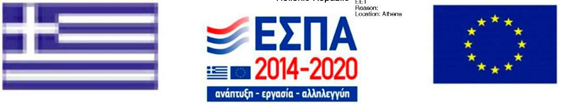 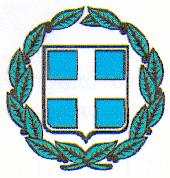 ΕΛΛΗΝΙΚΗ ΔΗΜΟΚΡΑΤΙΑΥΠΟΥΡΓΕΙΟ ΥΓΕΙΑΣ7η ΥΓΕΙΟΝΟΜΙΚΗ ΠΕΡΙΦΕΡΕΙΑ ΚΡΗΤΗΣΓ.Ν. ΛΑΣΙΘΙΟΥ - Γ.Ν.-Κ.Υ. ΝΕΑΠΟΛΕΩΣ «ΔΙΑΛΥΝΑΚΕΙΟ»ΟΡΓΑΝΙΚΗ ΜΟΝΑΔΑ ΤΗΣ ΕΔΡΑΣ (ΑΓΙΟΣ ΝΙΚΟΛΑΟΣ)ΣΥΜΦΩΝΗΤΙΚΟ ΠΡΟΜΗΘΕΙΑΣ …………….Στ.. .................. σήμερα ........................ ημέρα ....................... οι παρακάτω συμβαλλόμενοι:1. Γενικό Νοσοκομείο Λασιθίου – Γ.Ν. - Κ.Υ. Νεάπολης «Διαλυνάκειο», που εδρεύει στον Άγιο Νικόλαο Λασιθίου με Αριθμό  Φορολογικού Μητρώου (Α.Φ.Μ.) Γ.Ν. Λασιθίου 999070198 Α.Φ.Μ. Γ.Ν.-Κ.Υ. Νεάπολης «Διαλυνάκειο» 800240765 και κωδικό ηλεκτρονικής τιμολόγησης 1015.E00245.00034 νομίμως εκπροσωπούμενο από τον Κοινό Διοικητή των Διασυνδεόμενων Νοσοκομείων Γ.Ν. Λασιθίου & Γ.Ν.-Κ.Υ. Νεάπολης «Διαλυνάκειο» δυνάμει της υπ’ αρ. Γ4β/Γ.Π.οικ. 1107/9-1-2020 Υ.Α. (ΦΕΚ 12Α, τεύχος Υ.Ο.Δ.Δ.) (στο εξής η «Αναθέτουσα Αρχή»)  2. Ο/η ……. (σε περίπτωση φυσικού προσώπου/ ατομικής επιχείρησης) ή το νομικό πρόσωπο...........με την επωνυμία ………….και με το διακριτικό τίτλο «..........................», που εδρεύει ...................................... (. ΑΦΜ:....................., ΔΟΥ: ................., Τ.Κ. ...................., νομίμως εκπροσωπούμενο (μόνο για νομικά πρόσωπα) από τον ......................................... (στο εξής ο «Ανάδοχος»)  Έχοντας υπόψη:1. την υπ΄ αριθμ ..... διακήρυξη (ΑΔΑΜ…) και τα λοιπά έγγραφα της σύμβασης που συνέταξε η Αναθέτουσα Αρχή για την ανωτέρω εν θέματι σύμβαση προμήθειας.2. Την υπ΄ αριθμ … απόφαση της Αναθέτουσας Αρχής με την οποία κατακυρώθηκε το αποτέλεσμα της διαδικασίας (ΑΔΑΜ…), στο πλαίσιο της ανωτέρω διακήρυξης, στον Ανάδοχο και την αριθμ. πρωτ. …………… ειδική πρόσκληση της Αναθέτουσας Αρχής προς τον Ανάδοχο για την υπογραφή του παρόντος, η οποία κοινοποιήθηκε σε αυτόν την…...3. Την από ……υπεύθυνη δήλωση του αναδόχου περί μη οψιγενών μεταβολών, κατά την έννοια της περ. (2) της παρ. 3 του άρθρου 100 του ν. 4412/2016 [μνημονεύεται μόνο στην περίπτωση του προσυμβατικού ελέγχου ή της άσκησης προδικαστικής προσφυγής κατά της απόφασης κατακύρωσης]3. Ότι αναπόσπαστο τμήμα της παρούσας αποτελούν, σύμφωνα με το άρθρο 2 παρ.1 περιπτ. 42 του Ν.4412/2016:-η υπ’ αριθ. ............ διακήρυξη, με τα Παραρτήματα της-........ (στο εξής «τα Έγγραφα της Σύμβασης» -η προσφορά του Αναδόχου4. Ότι ο ανάδοχος κατέθεσε την: α) υπ’ αριθ. .............. εγγυητική επιστολή της τράπεζας/ πιστωτικού ιδρύματος/ χρηματοδοτικού ιδρύματος/ ασφαλιστικής επιχείρησης/  ..............., ποσού ........................ ευρώ, για την καλή εκτέλεση των όρων του παρόντος συμφωνητικούΣυμφώνησαν και έκαναν αμοιβαία αποδεκτά τα ακόλουθα :Άρθρο 1ΑντικείμενοΑντικείμενο της παρούσας σύμβασης είναι ....................., σύμφωνα με τους όρους και τις προδιαγραφές του άρθρου 1.3 της Διακήρυξης και των ΠΑΡΑΡΤΗΜΑΤΩΝ ……:.[στο σημείο αυτό περιγράφεται το τμήμα/τμήματα της σύμβασης που κατακυρώθηκαν στον ανάδοχο] Η προμήθεια θα πραγματοποιηθεί σύμφωνα με τους όρους που περιέχονται στα έγγραφα της σύμβασης, στην απόφαση κατακύρωσης και την προσφορά του Αναδόχου.Άρθρο 2Χρηματοδότηση της σύμβασηςΦορέας χρηματοδότησης της παρούσας σύμβασης είναι η Περιφέρεια Κρήτης, Κωδ. ΣΑ ΕΠ0021. Η δαπάνη για την εν σύμβαση βαρύνει την με Κ.Α. : 9349 σχετική πίστωση του προϋπολογισμού του οικονομικού έτους 2022 του Φορέα.Για την παρούσα διαδικασία έχουν εκδοθεί οι αποφάσεις με αρ. πρωτ.  …................. (ΑΔΑΜ….., ΑΔΑ……) για την ανάληψη υποχρέωσης/έγκριση δέσμευσης πίστωσης για το οικονομικό έτος 202… και έλαβαν αντίστοιχα α/α ………. καταχώρησης  στα μητρώα δεσμεύσεων/Βιβλίο εγκρίσεων & Εντολών Πληρωμής του φορέα Γ.Ν.-Κ.Υ. ΝΕΑΠΟΛΗΣ «ΔΙΑΛΥΝΑΚΕΙΟ».Η παρούσα σύμβαση χρηματοδοτείται από Πιστώσεις του Προγράμματος Δημοσίων Επενδύσεων (αριθ. ενάριθ. έργου 2021ΕΠ00210037).Η σύμβαση περιλαμβάνεται στο υποέργο Νο 4 με τίτλο «Προμήθεια Βιοϊατρικού-Ιατροτεχνολογικού Εξοπλισμού αντιμετώπισης COVID-19 για Γ.Ν.-Κ.Υ. ΝΕΑΠΟΛΕΩΣ “ΔΙΑΛΥΝΑΚΕΙΟ», με κριτήριο κατακύρωσης την χαμηλότερη τιμή» της Πράξης : «Υποδομές Αναβάθμισης Υπηρεσιών Υγείας σε Γ.Ν. ΛΑΣΙΘΙΟΥ και Γ.Ν.-Κ.Υ. ΝΕΑΠΟΛΕΩΣ “ΔΙΑΛΥΝΑΚΕΙΟ” για την αντιμετώπιση της COVID-19», η οποία έχει ενταχθεί στο Επιχειρησιακό Πρόγραμμα «Κρήτη 2014-2020» με βάση την Απόφαση Ένταξης με αρ. πρωτ. 1857/26-4-2021 του Περιφερειάρχη Κρήτης και έχει λάβει κωδικό MIS 5093179. Η παρούσα σύμβαση χρηματοδοτείται από την Ευρωπαϊκή Ένωση (Ευρωπαϊκό Ταμείο Περιφερειακής Ανάπτυξης - Ε.Τ.Π.Α.) και από εθνικούς πόρους μέσω του ΠΔΕ.Άρθρο 3Διάρκεια σύμβασης –Χρόνος Παράδοσης3.1. Δυνάμει του άρθρου 1.3 της Διακήρυξης η διάρκεια της παρούσας σύμβασης ορίζεται από την υπογραφή της μέχρι και την οριστική παραλαβή του συνόλου των ποσοτήτων. Η διάρκεια της σύμβασης ορίζεται σε ενενήντα ημέρες από την υπογραφή της σύμβασης (προσωρινή παραλαβή εντός 60 ημερολογιακών ημερών και οριστική παραλαβή εντός 30 ημερολογιακών ημερών).3.2. Ο συμβατικός χρόνος παράδοσης των υλικών καθορίζεται στο άρθρο 6 της παρούσας.Άρθρο 4Υποχρεώσεις ΑναδόχουΟ Ανάδοχος εγγυάται και δεσμεύεται ανέκκλητα  στην Αναθέτουσα Αρχή: 4.1. ότι, σύμφωνα με το άρθρο 4.3.1. της Διακήρυξης, τηρεί και θα εξακολουθήσει να τηρεί κατά την εκτέλεση της παρούσας σύμβασης τις υποχρεώσεις του που απορρέουν από τις διατάξεις της περιβαλλοντικής, κοινωνικοασφαλιστικής και εργατικής νομοθεσίας, που έχουν θεσπιστεί με το δίκαιο της Ένωσης, το εθνικό δίκαιο, συλλογικές συμβάσεις ή διεθνείς διατάξεις περιβαλλοντικού, κοινωνικού και εργατικού δικαίου, οι οποίες απαριθμούνται στο Παράρτημα Χ του Προσαρτήματος Α’(και  του ν. 4412/2016).  Η τήρηση των εν λόγω υποχρεώσεων ελέγχεται και βεβαιώνεται από τα όργανα που επιβλέπουν την εκτέλεση της παρούσας σύμβασης και τις αρμόδιες δημόσιες αρχές και υπηρεσίες που ενεργούν εντός των ορίων της ευθύνης και της αρμοδιότητάς τους.4.2. ότι θα ενεργεί σύμφωνα με το Νόμο και με την παρούσα, ότι θα  λαμβάνει τα κατάλληλα μέτρα για να διασφαλίσει την ομαλή και προσήκουσα εκτέλεση της παρούσας σύμφωνα με τη Διακήρυξη και τα λοιπά Έγγραφα της Σύμβασης και ότι δεν θα ενεργήσει αθέμιτα, παράνομα ή καταχρηστικά καθ ́ όλη τη διάρκεια της εκτέλεσης της παρούσας, σύμφωνα με τη ρήτρα ακεραιότητας που επισυνάπτεται στην παρούσα και αποτελεί αναπόσπαστο τμήμα της. [Εφ’ όσον συντρέχει εφαρμογής, στο σημείο αυτό αναφέρονται: ]4.3. ότι, σύμφωνα με το άρθρο 4.3.2. της Διακήρυξης, με δεδομένο πως η εν θέματι σύμβαση προμηθειών προϊόντων εμπίπτει  στο πεδίο εφαρμογής του ν. 2939/2001, υποχρεούται κατά την υπογραφή της σύμβασης και καθ’ όλη τη διάρκεια εκτέλεσης αυτής να τηρεί τις υποχρεώσεις των παραγράφων 2 και 11 του άρθρου 4β ή και της παρ. 1 του άρθρου 12 ή και της παρ. 1 του άρθρου 16 του ν.2939/2001. Η τήρηση των υποχρεώσεων ελέγχθηκε από την Αναθέτουσα Αρχή μέσω του αρχείου δημοσιοποίησης εγγεγραμμένων παραγωγών στο Εθνικό Μητρώο Παραγωγών (ΕΜΠΑ) που τηρείται στην ηλεκτρονική σελίδα του Ε.Ο.ΑΝ. εντός της προθεσμίας της παραγράφου 4 του άρθρου 105 του ν. 4412/2016.Ο αριθμός ΕΜΠΑ του υπόχρεου παραγωγού……είναι ο …….4.4. ότι καθ΄ όλη τη διάρκεια εκτέλεσης της σύμβασης, θα συνεργάζεται στενά με την Αναθέτουσα Αρχή, υποχρεούται δε να λαμβάνει υπόψη του οποιεσδήποτε παρατηρήσεις της σχετικά με την εκτέλεση της σύμβασης.4.5. [Στο σημείο αυτό αναφέρονται όλοι οι ειδικοί όροι εκτέλεσης της σύμβασης κατ' εφαρμογή του άρθρου 130 του Ν.4412/2016, ή άλλοι όροι που επιβάλλονται στον ανάδοχο δυνάμει της νομοθεσίας που διέπει το αντικείμενο της εκτέλεσης της σύμβασης.........................................................]Άρθρο 5Αμοιβή – Τρόπος πληρωμής5.1. Το συνολικό συμβατικό τίμημα ανέρχεται σε ……., πλέον ΦΠΑ…..%[άλλως αναφέρεται η αμοιβή του αναδόχου ανά τιμή μονάδας …:Η αμοιβή του Αναδόχου ανέρχεται σε ποσό σε ευρώ ………… ήτοι στο ταυτάριθμο ποσό της προσφοράς του. Στην αμοιβή του Αναδόχου  δεν συμπεριλαμβάνεται ΦΠΑ.] 5.2. Η πληρωμή του Αναδόχου θα πραγματοποιηθεί σύμφωνα με το άρθρο 5.1.1 της Διακήρυξης και συγκεκριμένα:…………………..5.3. Η πληρωμή του συμβατικού τιμήματος θα γίνεται με την προσκόμιση από τον Ανάδοχο των νομίμων παραστατικών και δικαιολογητικών που προβλέπονται από τις διατάξεις του άρθρου 200 παρ. 4 του ν. 4412/2016, καθώς και κάθε άλλου δικαιολογητικού που τυχόν ήθελε ζητηθεί από τις αρμόδιες υπηρεσίες που διενεργούν τον έλεγχο και την πληρωμή. 5.4. Toν Ανάδοχο βαρύνουν οι υπέρ τρίτων κρατήσεις, ως και κάθε άλλη επιβάρυνση, σύμφωνα με την κείμενη νομοθεσία, μη συμπεριλαμβανομένου Φ.Π.Α., για την παράδοση των  συμβατικών υλικών στον τόπο και με τον τρόπο που προβλέπεται στη Διακήρυξη και λοιπά  έγγραφα της Σύμβασης. Ιδίως ο Ανάδοχος  βαρύνεται με τις  κρατήσεις που καθορίζονται στο άρθρο 5.1.2 της Διακήρυξης. Οι υπέρ τρίτων κρατήσεις υπόκεινται στο εκάστοτε ισχύον αναλογικό τέλος χαρτοσήμου 3,6% και στην επ’ αυτού εισφορά υπέρ ΟΓΑ 20%.5.5. Με κάθε πληρωμή θα γίνεται η προβλεπόμενη από την κείμενη νομοθεσία παρακράτηση φόρου εισοδήματος αξίας 4% επί του καθαρού ποσού.5.6. Όλα τα δικαιολογητικά του χρηματικού εντάλματος (πρωτόκολλα ποσοτικής και ποιοτικής παραλαβής κλπ.) ελέγχονται από την αρμόδια υπηρεσία ελέγχου της αναθέτουσας αρχής. Για την έκδοση χρηματικού εντάλματος ο ανάδοχος πρέπει να προσκομίσει το αντίστοιχο τιμολόγιο εντός προθεσμίας τριάντα (30) ημερών από την ημερομηνία έκδοσης πρωτοκόλλου ποσοτικής και ποιοτικής παραλαβής και η πληρωμή του θα πρέπει να λάβει χώρα σε επιπλέον τριάντα (30) ημέρες. Σε περίπτωση που η πληρωμή του αναδόχου καθυστερήσει από την αναθέτουσα αρχή τριάντα (30) ημέρες από την οριστική ποιοτική και ποσοτική παραλαβή των αγαθών και την ολοκλήρωση των σχετικών διαδικασιών επαλήθευσης, υπό την προϋπόθεση ότι θα έχει περιέλθει μέχρι και την ημερομηνία αυτή στην αναθέτουσα αρχή το τιμολόγιο ή άλλο ισοδύναμο παραστατικό πληρωμής, η αναθέτουσα αρχή, σύμφωνα με τα οριζόμενα στην υποπαρ. Ζ5 της παρ. Ζ του ν. 4152/2013, (Α' 107/09-05-2013) «Επείγοντα μέτρα εφαρμογής των Ν.4046/2012, 4093/2012 και 4127/2013» καθίσταται υπερήμερη και οφείλει τόκους υπερημερίας, χωρίς να απαιτείται όχληση από τον ανάδοχο. Σε περίπτωση καθυστέρησης υποβολής των οικείων δικαιολογητικών πληρωμής, η αναθέτουσα αρχή δεν καθίσταται υπερήμερος, ει μη μόνο από την ημέρα προσκόμισής τους. Άρθρο 6Χρόνος Παράδοσης Υλικών-Παραλαβή υλικών - 
Χρόνος και τρόπος παραλαβής υλικών 6.1 Ο Ανάδοχος υποχρεούται να παραδώσει τα υλικά. στο χρόνο , τρόπο και τόπο  που καθορίζονται στα άρθρα 6.1. και 6.2.  της Διακήρυξης. 6.2. Ο Ανάδοχος υποχρεούται να παραδώσει στην Αναθέτουσα Αρχή τα υλικά σύμφωνα  με το άρθρο 6.1. της Διακήρυξης. Μη εμπρόθεσμη παράδοση των υλικών από τον Ανάδοχο επάγεται τη κήρυξη αυτού ως έκπτωτου σύμφωνα με το άρθρο 6.1.2  της Διακήρυξης.  H παραλαβή των υλικών γίνεται από επιτροπές, υπό τους όρους,  διαδικασίες παραλαβής, τρόπους ποσοτικού και ποιοτικού ελέγχου των υλικών, ανάληψης του κόστους διενέργειας ελέγχου από τον Ανάδοχο  που ορίζονται και συμφωνούνται στο άρθρο 6.2 της Διακήρυξης.  Υλικά που απορρίφθηκαν ή κρίθηκαν παραληπτέα με έκπτωση επί της συμβατικής τιμής, μπορούν να παραπέμπονται για επανεξέταση σύμφωνα με τα οριζόμενα στο άρθρο 6.2.1. της Διακήρυξης 6.3. Η παραλαβή των υλικών και η έκδοση των σχετικών πρωτοκόλλων παραλαβής πραγματοποιείται μέσα σε πέντε εργάσιμες ημέρες από την λήξη της οριστικής παραλαβής.Αν η παραλαβή των υλικών και η σύνταξη του σχετικού πρωτοκόλλου δεν πραγματοποιηθεί από την επιτροπή παραλαβής μέσα στον οριζόμενο από τη σύμβαση χρόνο, ισχύουν τα αναφερόμενα στο άρθρο 6.2.2. της Διακήρυξης. Ανεξάρτητα από την, στο ως άνω άρθρο 6.2.2. οριζόμενη  αυτοδίκαιη παραλαβή και την πληρωμή του Αναδόχου, πραγματοποιούνται οι προβλεπόμενοι από την παρούσα σύμβαση έλεγχοι από επιτροπή που συγκροτείται με απόφαση της Αναθέτουσας Αρχής στην οποία δεν μπορεί να συμμετέχουν ο πρόεδρος και τα μέλη της επιτροπής που δεν πραγματοποίησε την παραλαβή στον προβλεπόμενο από την παρούσα σύμβαση χρόνο. Η παραπάνω επιτροπή παραλαβής προβαίνει σε όλες τις διαδικασίες παραλαβής που προβλέπονται από την ως άνω παράγραφο 2 του όρου 2 της παρούσας σύμβασης και των άρθρων  6.2.1. της Διακήρυξης και του άρθρου 208 του ν. 4412/2016 και συντάσσει τα σχετικά πρωτόκολλα. Οι εγγυητικές επιστολές προκαταβολής και καλής εκτέλεσης δεν επιστρέφονται πριν από την ολοκλήρωση όλων των προβλεπομένων από την παρούσα  σύμβαση ελέγχων και τη σύνταξη των σχετικών πρωτοκόλλων. 6.4. Αν τα αγαθά είναι διαιρετά και η παράδοση γίνεται, σύμφωνα με τη σύμβαση, τμηματικά, οι εγγυήσεις καλής εκτέλεσης αποδεσμεύονται σταδιακά, κατά το ποσόν που αναλογεί στην αξία του μέρους της ποσότητας των αγαθών που παραλήφθηκε οριστικά. Για τη σταδιακή αποδέσμευσή τους απαιτείται προηγούμενη γνωμοδότηση του αρμόδιου συλλογικού οργάνου. Εάν στο πρωτόκολλο παραλαβής αναφέρονται παρατηρήσεις ή υπάρχει εκπρόθεσμη παράδοση, η παραπάνω σταδιακή αποδέσμευση γίνεται μετά από την αντιμετώπιση, σύμφωνα με όσα προβλέπονται, των παρατηρήσεων και του εκπρόθεσμου.6.5.Ο συμβατικός χρόνος παράδοσης των υλικών μπορεί να παρατείνεται, πριν από τη λήξη του αρχικού συμβατικού χρόνου παράδοσης, υπό τις προϋποθέσεις του άρθρου 206 του ν. 4412/2016. Στην περίπτωση που το αίτημα υποβάλλεται από τον Ανάδοχο και η παράταση χορηγείται από την Αναθέτουσα Αρχή χωρίς να συντρέχουν λόγοι ανωτέρας βίας ή άλλοι ιδιαιτέρως σοβαροί λόγοι που καθιστούν αντικειμενικώς αδύνατη την εμπρόθεσμη παράδοση των συμβατικών ειδών επιβάλλονται στον Ανάδοχο οι κυρώσεις του άρθρου 207 του ν. 4412/2016.Άρθρο 7Απόρριψη συμβατικών υλικών –Αντικατάσταση7.1. Σε περίπτωση οριστικής απόρριψης ολόκληρης ή μέρους της συμβατικής ποσότητας των υλικών, με απόφαση της Αναθέτουσας Αρχής, μπορεί να εγκρίνεται αντικατάστασή της με άλλη, που να είναι σύμφωνη με τους όρους της παρούσας σύμβασης, στους χρόνους, τη διαδικασία αντικατάστασης και την τακτή προθεσμία που ορίζονται στην απόφαση αυτή και σύμφωνα με το άρθρο 6.4. της Διακήρυξης.7.2. Αν ο ανάδοχος δεν αντικαταστήσει τα υλικά που απορρίφθηκαν μέσα στην προθεσμία που του τάχθηκε και εφ’ όσον έχει λήξει ο συμβατικός χρόνος, κηρύσσεται έκπτωτος και υπόκειται στις προβλεπόμενες κυρώσεις του όρου 9 της παρούσας σύμβασης.7.3. Η επιστροφή των υλικών που απορρίφθηκαν γίνεται σύμφωνα με τα προβλεπόμενα στις παρ. 2 και 3 του άρθρου 213 του ν. 4412/2016.Άρθρο 8Εγγυημένη λειτουργία προμήθειαςΟ Ανάδοχος υποχρεούται να εγγυηθεί την καλή λειτουργία των υπό προμήθεια ειδών από την οριστική παραλαβή τους και για χρονικό διάστημα …………….. ετών.Κατά την περίοδο της εγγυημένης λειτουργίας, ο Ανάδοχος ευθύνεται,  αναλαμβάνει την υποχρέωση και εγγυάται  στην Αναθέτουσα Αρχή, την καλή συντήρηση, αποκατάσταση βλάβης και λειτουργία του αντικειμένου της προμήθειας με τρόπο, περιεχόμενο ευθύνης  και σε χρόνο που ορίζεται στο άρθρο 6.5. της Διακήρυξης. Η Αναθέτουσα Αρχή, για την παρακολούθηση της εκπλήρωσης των συμβατικών υποχρεώσεων του Αναδόχου,  προβαίνει στον απαιτούμενο έλεγχο της συμμόρφωσης αυτού σύμφωνα με τα οριζόμενα στο άρθρο 6.6. της Διακήρυξης και έχει όλα τα δικαιώματα που προβλέπονται στο άρθρο αυτό. Για την καλή λειτουργία του προσφερόμενου μηχανήματος κατά την περίοδο της εγγύησης καλής λειτουργίας και πριν την επιστροφή της εγγυητικής επιστολής καλής εκτέλεσης ο Ανάδοχος υποχρεούται να καταθέσει εγγυητική επιστολή καλής λειτουργίας ποσού ........................ ευρώ.Άρθρο 9Υπεργολαβία9.1.Ο Ανάδοχος, σύμφωνα με το άρθρο 4.4.1. της Διακήρυξης,  δεν απαλλάσσεται από τις συμβατικές του υποχρεώσεις και ευθύνες έναντι της Αναθέτουσας Αρχής λόγω ανάθεσης της εκτέλεσης τμήματος/τμημάτων της σύμβασης σε υπεργολάβους. Η τήρηση των υποχρεώσεων της παρ. 2 του άρθρου 18 του ν. 4412/2016 από υπεργολάβους δεν αίρει την ευθύνη του Αναδόχου. 9.2. Ο Ανάδοχος με το από ...... έγγραφό του, το οποίο επισυνάπτεται στην παρούσα, και σύμφωνα με το  άρθρο 4.4.2. της Διακήρυξης, ενημέρωσε την Αναθέτουσα Αρχή για την επωνυμία/όνομα, τα στοιχεία επικοινωνίας και τους νόμιμους εκπροσώπους των υπεργολάβων του, οι οποίοι συμμετέχουν στην εκτέλεση της παρούσας σύμβασης. Ο Ανάδοχος υποχρεούται να γνωστοποιεί στην Αναθέτουσα Αρχή κάθε αλλαγή των πληροφοριών αυτών, κατά τη διάρκεια της παρούσας σύμβασης, καθώς και τις απαιτούμενες πληροφορίες σχετικά με κάθε νέο υπεργολάβο, τον οποίο ο Ανάδοχος θα χρησιμοποιεί εν συνεχεία στην εν λόγω σύμβαση, προσκομίζοντας τα σχετικά συμφωνητικά/δηλώσεις συνεργασίας. Σε περίπτωση διακοπής της συνεργασίας του Αναδόχου με υπεργολάβο/ υπεργολάβους της παρούσας  σύμβασης, ο Ανάδοχος υποχρεούται σε άμεση γνωστοποίηση της διακοπής αυτής στην Αναθέτουσα Αρχή και  οφείλει να διασφαλίσει την ομαλή εκτέλεση του τμήματος/ τμημάτων της σύμβασης είτε από τον ίδιο, είτε από νέο υπεργολάβο τον οποίο θα γνωστοποιήσει στην Αναθέτουσα Αρχή κατά την ως άνω διαδικασία. 9.3. Η Αναθέτουσα Αρχή επαληθεύει τη συνδρομή των λόγων αποκλεισμού για τους υπεργολάβους, όπως αυτοί περιγράφονται στην παράγραφο 2.2.3  της Διακήρυξης και με τα αποδεικτικά μέσα της παραγράφου 2.2.9.2  της Διακήρυξης  σύμφωνα με τα οριζόμενα στο άρθρο 4.4.3. της Διακήρυξης. Επιπλέον, η Αναθέτουσα Αρχή, προκειμένου να μην αθετούνται οι υποχρεώσεις της παρ. 2 του άρθρου 18 του ν. 4412/2016, δύναται να επαληθεύσει τους ως άνω λόγους και για τμήμα ή τμήματα της σύμβασης που υπολείπονται του ποσοστού που ορίζεται σύμφωνα με τα οριζόμενα στο άρθρο 4.4.3. της Διακήρυξης.Άρθρο 10Κήρυξη οικονομικού φορέα εκπτώτου –Κυρώσεις10.1. Ο Ανάδοχος κηρύσσεται υποχρεωτικά έκπτωτος από τη σύμβαση και από κάθε δικαίωμα που απορρέει από αυτήν, με απόφαση της Αναθέτουσας Αρχής για τους λόγους που αναφέρονται και σύμφωνα με τα οριζόμενα στο άρθρο 5.2.1 της Διακήρυξης. Στον Ανάδοχο που κηρύσσεται έκπτωτος από την παρούσα σύμβαση, επιβάλλονται, με απόφαση της Αναθέτουσας Αρχής και κατόπιν τήρησης της σχετικής διαδικασίας και οι κυρώσεις/αποκλεισμός   που προβλέπονται στο ως άνω άρθρο 5.2.1 της Διακήρυξης.10.2. Αν το συμβατικό υλικό φορτωθεί -παραδοθεί ή αντικατασταθεί μετά τη λήξη του συμβατικού χρόνου και μέχρι λήξης του χρόνου της παράτασης που χορηγήθηκε, σύμφωνα με τη Διακήρυξη και το άρθρο 206 του Ν.4412/16, επιβάλλεται πρόστιμο/τόκος και εισπράττεται σύμφωνα με το άρθρο 5.2.2. της Διακήρυξης.10.3.  Σε βάρος του έκπτωτου αναδόχου επιβάλλεται επίσης καταλογισμός του διαφέροντος, που προκύπτει εις βάρος της αναθέτουσας αρχής, εφόσον αυτή προμηθευτεί τα αγαθά, που δεν προσκομίστηκαν προσηκόντως από τον έκπτωτο οικονομικό φορέα, αναθέτοντας το ανεκτέλεστο αντικείμενο της σύμβασης σε τρίτο οικονομικό φορέα. Το διαφέρον υπολογίζεται με τον ακόλουθο τύπο:Δ = (ΤΚΤ ΤΚΕ) x Π Όπου: Δ = Διαφέρον που θα προκύψει εις βάρος της αναθέτουσας αρχής, εφόσον αυτή προμηθευτεί τα αγαθά που δεν προσκομίστηκαν προσηκόντως από τον έκπτωτο οικονομικό φορέα, σύμφωνα με τα ανωτέρω αναφερόμενα. Το διαφέρον λαμβάνει θετικές τιμές, αλλιώς θεωρείται ίσο με μηδέν.ΤΚΤ = Τιμή κατακύρωσης της προμήθειας των αγαθών, που δεν προσκομίστηκαν προσηκόντως από τον έκπτωτο οικονομικό φορέα στον νέο ανάδοχο.ΤΚΕ = Τιμή κατακύρωσης της προμήθειας των αγαθών, που δεν προσκομίστηκαν προσηκόντως από τον έκπτωτο οικονομικό φορέα, σύμφωνα με τη σύμβαση από την οποία κηρύχθηκε έκπτωτος ο οικονομικός φορέας.Π = Συντελεστής προσαύξησης προσδιορισμού της έμμεσης ζημίας που προκαλείται στην αναθέτουσα αρχή από την έκπτωση του αναδόχου. Ο ανωτέρω συντελεστής λαμβάνει 1,01.Για την είσπραξη του διαφέροντος από τον έκπτωτο οικονομικό φορέα μπορεί να εφαρμόζεται η διαδικασία του Κώδικα Είσπραξης Δημόσιων Εσόδων. Το διαφέρον εισπράττεται υπέρ της αναθέτουσας αρχής.Άρθρο 11Τροποποίηση σύμβασης κατά τη διάρκειά της11.1.Η παρούσα σύμβαση μπορεί να τροποποιείται κατά τη διάρκειά της, χωρίς να απαιτείται νέα διαδικασία σύναψης σύμβασης, μόνο σύμφωνα με τους όρους και τις προϋποθέσεις του άρθρου 4.5 της Διακήρυξης.11.2. Τροποποίηση των όρων της παρούσας σύμβασης γίνεται μόνον με μεταγενέστερη γραπτή και ρητή συμφωνία των μερών και σύμφωνα με τα οριζόμενα στο άρθρο 132 του ν.4412/2016.Άρθρο 12Ανωτέρα Βία12.1.Τα συμβαλλόμενα μέρη δεν ευθύνονται για τη μη εκπλήρωση των συμβατικών τους υποχρεώσεων, στο μέτρο που η αδυναμία εκπλήρωσης οφείλεται σε περιστατικά ανωτέρας βίας. 12.2.Ο Ανάδοχος, επικαλούμενος υπαγωγή της αδυναμίας εκπλήρωσης υποχρεώσεών του σε γεγονός που εμπίπτει στην έννοια της ανωτέρας βίας, οφείλει να γνωστοποιήσει και επικαλεσθεί προς την Αναθέτουσα Αρχή τους σχετικούς λόγους και περιστατικά εντός αποσβεστικής προθεσμίας είκοσι (20) ημερών από τότε που συνέβησαν, προσκομίζοντας τα απαραίτητα αποδεικτικά στοιχεία. Η Αναθέτουσα Αρχή αποφασίζει μετά από γνωμοδότηση του αρμόδιου για αυτό οργάνου. Μόνο η έγγραφη αναγνώριση από την Αναθέτουσα Αρχή της ανώτερης βίας που επικαλείται ο Ανάδοχος τον απαλλάσσει από τις συνέπειες της εκπρόθεσμης ή μη κατάλληλα εκπλήρωσης της προμήθειας.Άρθρο 13Ολοκλήρωση συμβατικού αντικειμένουΗ σύμβαση θεωρείται ότι έχει ολοκληρωθεί, όταν παραληφθούν οριστικά, ποσοτικά και ποιοτικά τα αγαθά που παραδόθηκαν, όταν αποπληρωθεί το συμβατικό τίμημα και εκπληρωθούν και οι τυχόν λοιπές συμβατικές ή νόμιμες υποχρεώσεις και από τα δύο συμβαλλόμενα μέρη και όταν αποδεσμευθούν οι σχετικές εγγυήσεις κατά τα προβλεπόμενα στη σύμβαση. Άρθρο 14Δικαίωμα μονομερούς λύσης της σύμβασηςΗ Αναθέτουσα Αρχή μπορεί, με τις προϋποθέσεις που ορίζονται στο άρθρο 4.6 της Διακήρυξης, να καταγγείλει τη σύμβαση κατά τη διάρκεια της εκτέλεσής της.Άρθρο 15Εφαρμοστέο Δίκαιο – Επίλυση Διαφορών15.1. Η παρούσα διέπεται από το Ελληνικό Δίκαιο και ειδικότερα α) από το θεσμικό πλαίσιο που αναφέρεται στο άρθρο 1.4. της Διακήρυξης και β) τη Διακήρυξη και τα Έγγραφα της Σύμβασης.  15.2.Ο Ανάδοχος μπορεί κατά των αποφάσεων της Αναθέτουσας Αρχής που επιβάλλουν σε βάρος του κυρώσεις, δυνάμει των άρθρων της Διακήρυξης  5.2. (Κήρυξη οικονομικού φορέα εκπτώτου -Κυρώσεις), 6.1. (Χρόνος παράδοσης υλικών),6.4. (Απόρριψη συμβατικών υλικών –αντικατάσταση), μπορεί να ασκήσει τα δικαιώματα που του αναγνωρίζονται και υπό τις προϋποθέσεις και έννομες συνέπειες που ορίζονται στο άρθρο 5.3. της Διακήρυξης. 15.3. Κατά την εκτέλεση της σύμβασης, κάθε διαφορά που προκύπτει αναφορικά με την ερμηνεία, και/ή το κύρος και/ή  την εκτέλεση της παρούσας, ή εξ αφορμής της,  επιλύονται σύμφωνα με το άρθρο 5.4. της Διακήρυξης. Άρθρο 16Συμμόρφωση με τον Κανονισμό ΕΕ/2016/2019 και τον ν. 4624/2019 (Α 137) Τα αντισυμβαλλόμενα μέρη αναλαμβάνουν να τηρούν τις υποχρεώσεις που απορρέουν από την εφαρμογή του Κανονισμού (ΕΕ) 2016/679 για την προστασία των φυσικών προσώπων έναντι της επεξεργασίας των δεδομένων προσωπικού χαρακτήρα και για την ελεύθερη κυκλοφορία των δεδομένων αυτών και την κατάργηση της οδηγίας 95/46/ΕΚ (Γενικός Κανονισμός Προστασίας Δεδομένων / General Data Protection Regulation – GDPR) και του Ν. 4624/2019. Ειδικότερα:Α) Ως προς την επεξεργασία από την Αναθέτουσα Αρχή των προσωπικών δεδομένων του Αναδόχου συμπεριλαμβανομένων των προστηθέντων/συνεργατών/δανειζόντων εμπειρία/υπεργολάβων του, ισχύουν τα παρακάτω:Ο Ανάδοχος συναινεί στο πλαίσιο της διαδικασίας εκτέλεσης της παρούσας δημόσιας σύμβασης και επιτρέπει στην Αναθέτουσα Αρχή να προβεί σε αναζήτηση-επιβεβαίωση όλων των αναγκαίων δικαιολογητικών, καθώς και στην αναγκαία επεξεργασία και διατήρηση δεδομένων προσωπικού χαρακτήρα και στην ανταλλαγή πληροφοριών με άλλες δημόσιες αρχές.Η Αναθέτουσα Αρχή αποθηκεύει και επεξεργάζεται τα στοιχεία προσωπικών δεδομένων του Αναδόχου που είναι αναγκαία για την εκτέλεση της σύμβασης,  την εκπλήρωση των μεταξύ τους συναλλαγών και την εν γένει συμμόρφωσή της με νόμιμη υποχρέωση, σε έγχαρτο αρχείο και σε ηλεκτρονική βάση με υψηλά χαρακτηριστικά ασφαλείας με πρόσβαση αυστηρώς και μόνο σε εξουσιοδοτημένα πρόσωπα ή παρόχους υπηρεσιών στους οποίους αναθέτει την εκτέλεση συγκεκριμένων εργασιών για λογαριασμό της και οι οποίοι διενεργούν πράξεις επεξεργασίας προσωπικών δεδομένων.Η Αναθέτουσα Αρχή θα προβεί σε συλλογή και επεξεργασία (π.χ. συλλογή, καταχώριση, οργάνωση,  αποθήκευση, μεταβολή, διαγραφή, καταστροφή κ.λπ.), για τους ανωτέρω αναφερόμενους σκοπούς, των δεδομένων προσωπικού χαρακτήρα όπως: (α) επίσημων στοιχείων ταυτοποίησης, (β) στοιχείων επικοινωνίας, (γ) δεδομένων και πληροφοριών κοινωνικοασφαλιστικών και φορολογικών απαιτήσεων, (δ) γενικών πληροφοριών, (ε) στοιχείων πληρωμής, χρηματοοικονομικών πληροφοριών και λογαριασμών, (στ) δεδομένων ειδικής κατηγορίας, των οποίων η συλλογή και επεξεργασία επιβάλλεται από τους όρους εκτέλεσης της σύμβασης, σκοπούς αρχειοθέτησης προς το δημόσιο συμφέρον, ή στατιστικούς σκοπούς.Τα προσωπικά δεδομένα του Αναδόχου και των συνεργατών του (συμπεριλαμβανομένων των δανειζόντων εμπειρία/υπεργολάβων) αποθηκεύονται για χρονικό διάστημα ίσο με τη διάρκεια της εκτέλεσης της σύμβασης, και μετά τη λήξη αυτής για χρονικό διάστημα πέντε ετών για μελλοντικούς φορολογικούς-δημοσιονομικούς  ή ελέγχους χρηματοδοτών ή άλλους προβλεπόμενους ελέγχους από την κείμενη νομοθεσία, εκτός εάν η νομοθεσία προβλέπει διαφορετική περίοδο διατήρησης. Σε περίπτωση εκκρεμοδικίας αναφορικά με δημόσια σύμβαση τα δεδομένα τηρούνται μέχρι το πέρας της εκκρεμοδικίας.Καθ’ όλη την διάρκεια που η Αναθέτουσα Αρχή τηρεί και επεξεργάζεται τα προσωπικά δεδομένα ο Ανάδοχος έχει δικαίωμα ενημέρωσης, πρόσβασης, φορητότητας, διόρθωσης, περιορισμού, διαγραφής ή και εναντίωσης υπό συγκεκριμένες προϋποθέσεις προβλεπόμενες από το νομοθετικό πλαίσιο.Δεν επιτρέπεται η επεξεργασία δεδομένων προσωπικού χαρακτήρα για σκοπό διαφορετικό από αυτόν για τον οποίο έχουν συλλεχθεί παρά μόνον υπό τους όρους και προϋποθέσεις του άρθρου 24 του ν. 4624/2019.Η διαβίβαση δεδομένων προσωπικού χαρακτήρα από την Αναθέτουσα Αρχή σε άλλο δημόσιο φορέα επιτρέπεται σύμφωνα με το άρθρο 26 του ως άνω νόμου, εφόσον είναι απαραίτητο για την εκτέλεση των καθηκόντων της ή του τρίτου φορέα στον οποίο διαβιβάζονται τα δεδομένα και εφόσον πληρούνται οι προϋποθέσεις που επιτρέπουν την επεξεργασία σύμφωνα με το άρθρο 24 του ίδιου νόμου.Τα στοιχεία επικοινωνίας με τον υπεύθυνο για την προστασία των προσωπικών δεδομένων της Αναθέτουσας Αρχής είναι τα ακόλουθα (email …………………. /τηλ………………..).B. Ως προς την επεξεργασία από τον ανάδοχο προσωπικών δεδομένων στο πλαίσιο εκτέλεσης των συμβατικών του υποχρεώσεων ισχύουν οι διατάξεις του άρθρου 28 ΓΚΠΔ. Ειδικότερα, ισχύουν τα παρακάτω:α) ο ανάδοχος (εκτελών την επεξεργασία) επεξεργάζεται τα δεδομένα προσωπικού χαρακτήρα μόνο βάσει καταγεγραμμένων εντολών της αναθέτουσας αρχής (υπεύθυνος επεξεργασίας), β) διασφαλίζει ότι τα πρόσωπα που είναι εξουσιοδοτημένα να επεξεργάζονται τα δεδομένα προσωπικού χαρακτήρα έχουν αναλάβει δέσμευση τήρησης εμπιστευτικότητας ή τελούν υπό τη δέουσα κανονιστική υποχρέωση τήρησης εμπιστευτικότητας, γ) λαμβάνει όλα τα απαιτούμενα μέτρα δυνάμει του άρθρου 32 ΓΚΠΔ, δ) τηρεί τους όρους που αναφέρονται στις παραγράφους 2 και 4 για την πρόσληψη άλλου εκτελούντος την επεξεργασία, ε) λαμβάνει υπόψη τη φύση της επεξεργασίας και επικουρεί τον υπεύθυνο επεξεργασίας με τα κατάλληλα τεχνικά και οργανωτικά μέτρα, στον βαθμό που αυτό είναι δυνατό, για την εκπλήρωση της υποχρέωσης του υπευθύνου επεξεργασίας να απαντά σε αιτήματα για άσκηση των προβλεπόμενων στο κεφάλαιο III δικαιωμάτων του υποκειμένου των δεδομένων, στ) συνδράμει τον υπεύθυνο επεξεργασίας στη διασφάλιση της συμμόρφωσης προς τις υποχρεώσεις που απορρέουν από τα άρθρα 32 έως 36 ΓΚΠΔ, λαμβάνοντας υπόψη τη φύση της επεξεργασίας και τις πληροφορίες που διαθέτει ο εκτελών την επεξεργασία, ζ) κατ’ επιλογή του υπευθύνου επεξεργασίας (αναθέτουσα αρχή), διαγράφει ή επιστρέφει όλα τα δεδομένα προσωπικού χαρακτήρα στον υπεύθυνο επεξεργασίας μετά το πέρας της παροχής υπηρεσιών επεξεργασίας και διαγράφει τα υφιστάμενα αντίγραφα, εκτός εάν το δίκαιο της Ένωσης ή του κράτους μέλους απαιτεί την αποθήκευση των δεδομένων προσωπικού χαρακτήρα, η) θέτει στη διάθεση του υπευθύνου επεξεργασίας κάθε απαραίτητη πληροφορία προς απόδειξη της συμμόρφωσης προς τις υποχρεώσεις που θεσπίζονται στο παρόν άρθρο και επιτρέπει και διευκολύνει τους ελέγχους, περιλαμβανομένων των επιθεωρήσεων, που διενεργούνται από τον υπεύθυνο επεξεργασίας ή από άλλον ελεγκτή εντεταλμένο από τον υπεύθυνο επεξεργασίας. ι) Ο εκτελών την επεξεργασία δεν προσλαμβάνει άλλον εκτελούντα την επεξεργασία χωρίς προηγούμενη ειδική ή γενική γραπτή άδεια του υπευθύνου επεξεργασίας. Άρθρο 17Λοιποί όροιΆπαντες οι όροι της Διακήρυξης και των Εγγράφων της Σύμβασης που σχετίζονται με την εκτέλεση της παρούσας αποτελούν αναπόσπαστο τμήμα αυτής.Αφού συντάχθηκε η παρούσα σύμβαση σε δύο αντίτυπα, αναγνώσθηκε και υπογράφηκε ως ακολούθως από τα συμβαλλόμενα μέρη.ΟΙ ΣΥΜΒΑΛΛΟΜΕΝΟΙΑ/ΑΠΕΡΙΓΡΑΦΗ ΕΞΟΠΛΙΣΜΟΥΤΜΗΜΑ ΓΙΑ ΤΟ ΟΠΟΙΟ ΠΡΟΟΡΙΖΕΤΑΙ Η ΠΡΟΜΗΘΕΙΑCPVΠΕΡΙΓΡΑΦΗ CPVΜΟΝΑΔΑ ΜΕΤΡΗΣΗΣΠΟΣΟΤΗΤΑΠΡΟΫΠΟΛΟΓΙΣΘΕΙΣΑ ΔΑΠΑΝΗ ΠΛΕΟΝ Φ.Π.Α. 24%ΠΡΟΫΠΟΛΟΓΙΣΘΕΙΣΑ ΔΑΠΑΝΗ ΣΥΜΠ/ΝΟΥ Φ.Π.Α. 24%ΤΡΟΧΗΛΑΤΟ ΦΟΡΗΤΟ ΑΚΤΙΝΟΛΟΓΙΚΟ ΜΗΧΑΝΗΜΑΑΚΤΙΝΟΛΟΓΙΚΟ33111000-1ΑΚΤΙΝΟΛΟΓΙΚΑ ΜΗΧΑΝΗΜΑΤΑΤΕΜΑΧΙΟ125.000,00 €31.000,00 €ΚΛΙΒΑΝΟΣ ΥΓΡΗΣ ΑΠΟΣΤΕΙΡΩΣΗΣ (ΓΙΑ ΕΡΓΑΛΕΙΑ, ΓΑΖΕΣ ΚΑ)ΤΕΠ, ΠΑΘΟΛΟΓΙΚΗ ΚΛΙΝΙΚΗ ΚΑΙ ΕΞΩΤΕΡΙΚΑ ΙΑΤΡΕΙΑ33152000-0ΚΛΙΒΑΝΟΣΤΕΜΑΧΙΟ14.032,26 €5.000,00 €ΜΟΝΙΤΟΡ ΠΑΡΑΚΟΛΟΥΘΗΣΗΣ ΖΩΤΙΚΩΝ ΠΑΡΑΜΕΤΡΩΝΤΕΠ ΚΑΙ ΠΑΘΟΛΟΓΙΚΗ ΚΛΙΝΙΚΗ33195100-4ΣΥΣΤΗΜΑΤΑ ΠΑΡΑΚΟΛΟΥΘΗΣΗΣΤΕΜΑΧΙΟ56.451,60 €7.999,98 €ΦΟΡΗΤΟΣ ΔΙΦΑΣΙΚΟΣ ΑΠΙΝΙΔΩΤΗΣΤΕΠ,  ΠΑΘΟΛΟΓΙΚΗ ΚΛΙΝΙΚΗ ΚΑΙ ΠΕΡΙΦΕΡΕΙΑΚΑ ΙΑΤΡΕΙΑ 33182100-0ΑΠΙΝΙΔΩΤΗΣΤΕΜΑΧΙΟ820.161,28 €24.999,99 €ΘΑΛΑΜΟΣ ΒΙΟΛΟΓΙΚΗΣ ΑΣΦΑΛΕΙΑΣΜΙΚΡΟΒΙΟΛΟΓΙΚΟ38000000-5ΕΞΟΠΛΙΣΜΟΣ ΕΡΓΑΣΤΗΡΙΑΚΟΣ, ΟΠΤΙΚΟΣ ΚΑΙ ΑΚΡΙΒΕΙΑΣ (ΕΚΤΟΣ ΑΠΟ ΓΥΑΛΙΑ)ΤΕΜΑΧΙΟ15.645,16 €7.000,00 €ΦΟΡΗΤΟΣ ΚΑΡΔΙΟΓΡΑΦΟΣΤΕΠ,  ΠΑΘΟΛΟΓΙΚΗ ΚΛΙΝΙΚΗ ΚΑΙ ΠΕΡΙΦΕΡΕΙΑΚΑ ΙΑΤΡΕΙΑ 33123230-9ΚΑΡΔΙΟΓΡΑΦΟΙΤΕΜΑΧΙΟ86.451,60 €7.999,98 €ΗΛΕΚΤΡΟΝΙΚΑ ΠΙΕΣΟΜΕΤΡΑ - ΟΞΥΜΕΤΡΟ ΜΕ ΤΡΟΧΗΛΑΤΗ ΒΑΣΗΤΑΚΤΙΚΑ ΚΑΙ ΠΕΡΙΦΕΡΕΙΑΚΑ ΙΑΤΡΕΙΑ33123100-9ΠΙΕΣΟΜΕΤΡΟ ΑΡΤΗΡΙΑΚΗΣ ΠΙΕΣΗΣΤΕΜΑΧΙΟ56.451,60 €7.999,98 €ΤΡΟΧΗΛΑΤΟ ΦΟΡΕΙΟ ΑΣΘΕΝΩΝ ΔΙΑΒΑΘΜΙΖΟΜΕΝΟΥ ΥΨΟΥΣΠΑΘΟΛΟΓΙΚΗ ΚΛΙΝΙΚΗ ΚΑΙ ΕΞΩΤΕΡΙΚΑ ΙΑΤΡΕΙΑ33192160-1ΦΟΡΕΙΑΤΕΜΑΧΙΟ25.645,16 €7.000,00 €ΥΠΕΡΗΧΟΤΟΜΟΓΡΑΦΟΣ ΑΚΤΙΝΟΛΟΓΙΚΗΣ ΧΡΗΣΗΣΑΚΤΙΝΟΛΟΓΙΚΟ33112000-8ΕΞΟΠΛΙΣΜΟΣ ΗΧΟΓΡΑΦΙΑΣ, ΥΠΕΡΗΧΟΓΡΑΦΙΑΣ ΚΑΙ DOPPLERΤΕΜΑΧΙΟ135.483,87 €44.000,00 €ΩΤΟΣΚΟΠΙΑΤΑΚΤΙΚΑ ΚΑΙ ΠΕΡΙΦΕΡΕΙΑΚΑ ΙΑΤΡΕΙΑ33100000-1ΙΑΤΡΙΚΕΣ ΣΥΣΚΕΥΕΣΤΕΜΑΧΙΟ122.419,32 €2.999,96 €ΠΟΛΤΟΠΟΙΗΤΗΣ ΣΚΟΡΑΜΙΔΩΝΠΑΘΟΛΟΓΙΚΗ ΚΛΙΝΙΚΗ42996110-8ΠΟΛΤΟΠΟΙΗΤΕΣ ΕΠΕΞΕΡΓΑΣΙΑΣ ΑΠΟΒΛΗΤΩΝΤΕΜΑΧΙΟ16.451,61 €8.000,00 €ΟΔΟΝΤΙΑΤΡΙΚΟ ΣΥΣΤΗΜΑ ΑΚΤΙΝΟΓΡΑΦΗΣΗΣΤΑΚΤΙΚΑ ΙΑΤΡΕΙΑ-ΟΔΟΝΤΙΑΤΡΙΚΟ33130000-0ΟΔΟΝΤΙΑΤΡΙΚΑ ΚΑΙ ΠΑΡΑΟΔΟΝΤΙΑΤΡΙΚΑ ΟΡΓΑΝΑ ΚΑΙ ΣΥΣΚΕΥΕΣΤΕΜΑΧΙΟ14.838,71 €6.000,00 €ΣΥΝΟΛΟ129.032,17 €159.999,89 €Α/ΑΠΕΡΙΓΡΑΦΗ ΕΞΟΠΛΙΣΜΟΥCPVΠΕΡΙΓΡΑΦΗ CPVΜΟΝΑΔΑ ΜΕΤΡΗΣΗΣΠΟΣΟΤΗΤΑΤΙΜΗ ΜΟΝΑΔΟΣ ΠΛΕΟΝ Φ.Π.Α. 24%ΠΡΟΫΠΟΛΟΓΙΣΘΕΙΣΑ ΔΑΠΑΝΗ ΠΛΕΟΝ Φ.Π.Α. 24%4.1ΤΡΟΧΗΛΑΤΟ ΦΟΡΗΤΟ ΑΚΤΙΝΟΛΟΓΙΚΟ ΜΗΧΑΝΗΜΑ33111000-1ΑΚΤΙΝΟΛΟΓΙΚΑ ΜΗΧΑΝΗΜΑΤΑΤΕΜΑΧΙΟ125.000,00 €25.000,00 €4.2ΚΛΙΒΑΝΟΣ ΥΓΡΗΣ ΑΠΟΣΤΕΙΡΩΣΗΣ (ΓΙΑ ΕΡΓΑΛΕΙΑ, ΓΑΖΕΣ ΚΑ)33152000-0ΚΛΙΒΑΝΟΣΤΕΜΑΧΙΟ14.032,26 €4.032,26 €4.3ΜΟΝΙΤΟΡ ΠΑΡΑΚΟΛΟΥΘΗΣΗΣ ΖΩΤΙΚΩΝ ΠΑΡΑΜΕΤΡΩΝ33195100-4ΣΥΣΤΗΜΑΤΑ ΠΑΡΑΚΟΛΟΥΘΗΣΗΣΤΕΜΑΧΙΟ51.290,32 €6.451,60 €4.4ΦΟΡΗΤΟΣ ΔΙΦΑΣΙΚΟΣ ΑΠΙΝΙΔΩΤΗΣ33182100-0ΑΠΙΝΙΔΩΤΗΣΤΕΜΑΧΙΟ82.520,16€20.161,28 €4.5ΘΑΛΑΜΟΣ ΒΙΟΛΟΓΙΚΗΣ ΑΣΦΑΛΕΙΑΣ38000000-5ΕΞΟΠΛΙΣΜΟΣ ΕΡΓΑΣΤΗΡΙΑΚΟΣ, ΟΠΤΙΚΟΣ ΚΑΙ ΑΚΡΙΒΕΙΑΣ (ΕΚΤΟΣ ΑΠΟ ΓΥΑΛΙΑ)ΤΕΜΑΧΙΟ15.645,16 €5.645,16 €4.6ΦΟΡΗΤΟΣ ΚΑΡΔΙΟΓΡΑΦΟΣ33123230-9ΚΑΡΔΙΟΓΡΑΦΟΙΤΕΜΑΧΙΟ8806,45 €6.451,60 €4.7ΗΛΕΚΤΡΟΝΙΚΑ ΠΙΕΣΟΜΕΤΡΑ - ΟΞΥΜΕΤΡΟ ΜΕ ΤΡΟΧΗΛΑΤΗ ΒΑΣΗ33123100-9ΠΙΕΣΟΜΕΤΡΟ ΑΡΤΗΡΙΑΚΗΣ ΠΙΕΣΗΣΤΕΜΑΧΙΟ51.290,32 €6.451,60 €4.8ΤΡΟΧΗΛΑΤΟ ΦΟΡΕΙΟ ΑΣΘΕΝΩΝ ΔΙΑΒΑΘΜΙΖΟΜΕΝΟΥ ΥΨΟΥΣ33192160-1ΦΟΡΕΙΑΤΕΜΑΧΙΟ22.822,58 €5.645,16 €4.9ΥΠΕΡΗΧΟΤΟΜΟΓΡΑΦΟΣ ΑΚΤΙΝΟΛΟΓΙΚΗΣ ΧΡΗΣΗΣ33112000-8ΕΞΟΠΛΙΣΜΟΣ ΗΧΟΓΡΑΦΙΑΣ, ΥΠΕΡΗΧΟΓΡΑΦΙΑΣ ΚΑΙ DOPPLERΤΕΜΑΧΙΟ135.483,87 €35.483,87 €4.10ΩΤΟΣΚΟΠΙΑ33100000-1ΙΑΤΡΙΚΕΣ ΣΥΣΚΕΥΕΣΤΕΜΑΧΙΟ12201,61 €2.419,32 €4.11ΠΟΛΤΟΠΟΙΗΤΗΣ ΣΚΟΡΑΜΙΔΩΝ42996110-8ΠΟΛΤΟΠΟΙΗΤΕΣ ΕΠΕΞΕΡΓΑΣΙΑΣ ΑΠΟΒΛΗΤΩΝΤΕΜΑΧΙΟ16.451,61 €6.451,61 €4.12ΟΔΟΝΤΙΑΤΡΙΚΟ ΣΥΣΤΗΜΑ ΑΚΤΙΝΟΓΡΑΦΗΣΗΣ33130000-0ΟΔΟΝΤΙΑΤΡΙΚΑ ΚΑΙ ΠΑΡΑΟΔΟΝΤΙΑΤΡΙΚΑ ΟΡΓΑΝΑ ΚΑΙ ΣΥΣΚΕΥΕΣΤΕΜΑΧΙΟ14.838,71 €4.838,71 €ΣΥΝΟΛΟ129.032,17 €α/α4.1ΠΕΡΙΓΡΑΦΗ ΕΙΔΟΥΣΤΡΟΧΗΛΑΤΟ ΦΟΡΗΤΟ ΑΚΤΙΝΟΛΟΓΙΚΟ ΜΗΧΑΝΗΜΑTEM. 1ΤΕΧΝΙΚΕΣ ΠΡΟΔΙΑΓΡΑΦΕΣ ΕΙΔΟΥΣΕΙΔΙΚΟΙ ΟΡΟΙΠΕΡΙΓΡΑΦΗ ΕΙΔΙΚΩΝ ΟΡΩΝΣε περίπτωση ασυμφωνίας των όρων που περιέχονται στους παρόντες ειδικούς όρους με αντίστοιχους όρους των τεχνικών προδιαγραφών των προς προμήθεια ειδών, υπερισχύουν οι όροι των τεχνικών προδιαγραφών.A.Prospectus και ΒεβαιώσειςΤα κατατιθέμενα Prospectus πρέπει να επαληθεύουν τα τεχνικά και ποιοτικά χαρακτηριστικά που αναγράφονται στις προσφορές. Πρέπει να είναι πρωτότυπα (όχι φωτοτυπίες) του μητρικού κατασκευαστικού οίκου. Πρέπει επίσης να είναι αυτά που χρησιμοποιεί ο οίκος κατασκευής του προϊόντος, στο πλαίσιο της πολιτικής προώθησης των πωλήσεων του στις αγορές (ιδιωτικές και του Δημοσίου) του ενδιαφέροντός του. Σε περίπτωση που τεχνικά στοιχεία της προσφοράς είναι διάφορα από τα αναγραφόμενα στα Prospectus, πρέπει να κατατίθεται επιβεβαιωτική επιστολή από το νόμιμο εκπρόσωπο του οίκου κατασκευής του προϊόντος και όχι από τοπικούς αντιπροσώπους ή εκπροσώπους. Η κατά τα άνω επιστολή του οίκου κατασκευής και κάθε σχετικό με την προμήθεια πιστοποιητικό πρέπει να είναι υποχρεωτικά πρωτότυπα ή επικυρωμένα φωτοαντίγραφα (σύμφωνα με τις διατάξεις του Ν. 4250/14) και σε κάθε περίπτωση επίσημα μεταφρασμένα.B.Υποστήριξη και ανταλλακτικάΘα προσφερθεί πρόγραμμα-προσφορά πλήρους υποστήριξης και συντήρησης όλου του συγκροτήματος, με ανταλλακτικά, μετά τη λήξη του χρόνου εγγύησης καλής λειτουργίας και για χρονικό διάστημα δέκα (10) ετών από την παράδοση σε λειτουργία. Τα ανταλλακτικά, περιλαμβάνονται οπωσδήποτε, με ποινή αποκλεισμού, μαζί με τα πάσης φύσεως υλικά και εργατικά στην προσφερόμενη τιμή συντήρησης (εξαιρούνται ανταλλακτικά όπως π.χ. ακτινολογικές λυχνίες, τα οποία όμως να αναφέρονται ως εξαιρέσεις). Το κόστος συντήρησης ανά έτος να μην υπερβαίνει το 6% της προσφερόμενης τιμής του μηχανήματος.Ο προμηθευτής υποχρεούται να δηλώσει εγγράφως ότι αναλαμβάνει την υποχρέωση να διαθέτει στο Νοσοκομείο ανταλλακτικά του προσφερόμενου είδους για δέκα (10) τουλάχιστον έτη από την παράδοση αυτού. Επίσης, υποχρεούται να καταθέσει με την προσφορά έγγραφη δήλωση του νομίμου εκπροσώπου του κατασκευαστικού οίκου ή ελληνικού θυγατρικού του οίκου (η οποία θα αναφέρεται ρητώς στην παρούσα διακήρυξη), ότι αναλαμβάνει τη δέσμευση για διάθεση ανταλλακτικών για όσο χρονικό διάστημα δηλώνει ο προμηθευτής, καθώς και για τη συνέχιση της διάθεσης των ανταλλακτικών στην αναθέτουσα αρχή, σε περίπτωση που ο προμηθευτής πάψει να είναι ο αντιπρόσωπος ή εκπρόσωπος του κατασκευαστικού οίκου στη Ελλάδα ή σε περίπτωση που ο προμηθευτής πάψει να υφίσταται ως επιχείρηση, δεδομένου ότι τούτο κρίνεται ως ουσιώδης απαίτηση της διακήρυξης για την μακρόχρονη ομαλή και απρόσκοπτη λειτουργία του μηχανήματος. Σε περίπτωση που ο προμηθευτής είναι ο ίδιος ο κατασκευαστής, τότε σχετικά με τη διάθεση ανταλλακτικών αρκεί η δήλωση του προμηθευτή – κατασκευαστή.Για περιπτώσεις κατασκευαστών, οι οποίοι χρησιμοποιούν υποσυστήματα άλλων κατασκευαστικών οίκων, αρκεί η δήλωση του κατασκευαστή του τελικού προϊόντος και δεν απαιτούνται οι δηλώσεις περί διάθεσης ανταλλακτικών των κατασκευαστικών οίκων των διαφόρων υποσυστημάτων. Ο προμηθευτής υποχρεούται να εγγυηθεί την καλή λειτουργία των υπό προμήθεια ειδών για τουλάχιστον δύο (2) έτη από την οριστική παραλαβή τους, κατά τους όρους της διακήρυξης και τις ισχύουσες διατάξεις. Η δέσμευση αυτή θα γίνεται με κατάθεση σχετικής έγγραφης βεβαίωσης, η οποία θα αναφέρεται κατά τρόπο σαφή στα προσφερόμενα είδη. Κατά τη διάρκεια ισχύος της εγγύησης, το Νοσοκομείο δεν θα ευθύνεται για οποιαδήποτε βλάβη του μηχανήματος ή μέρους αυτού προερχόμενη από την συνήθη και ορθή χρήση του και δεν θα επιβαρύνεται με κανένα ποσόν για εργατικά, ανταλλακτικά, υλικά και λοιπά έξοδα αποκατάστασης της βλάβης. Στην παρεχόμενη εγγύηση περιλαμβάνεται και η υποχρέωση του προμηθευτή για προληπτικό έλεγχο συντήρησης, σε τακτά χρονικά διαστήματα, ώστε το μηχάνημα να διατηρείται σε κατάσταση ετοιμότητας. Το περιεχόμενο και η συχνότητα των προληπτικών ελέγχων πρέπει να καθορίζεται στην προσφορά και να είναι σύμφωνη με τις οδηγίες και προδιαγραφές του κατασκευαστικού οίκου. Η εγγύηση αυτή θα καλύπτει όλα τα μέρη του προσφερόμενου εξοπλισμού. Ο χρόνος αυτός θα αρχίζει από την οριστική παραλαβή του μηχανήματος πλήρως συναρμολογημένου, εγκατεστημένου και σε κατάσταση πλήρους λειτουργίας.  Ο διαγωνιζόμενος πρέπει να δηλώσει με σαφή δέσμευση την προτεινόμενη διάρκεια της περιόδου εγγύησης καλής λειτουργίας του μηχανήματος, με Έγγραφη Δήλωση του κατασκευαστή ή του εξουσιοδοτημένου αντιπροσώπου του,  την οποία θα συμπεριλάβει στον επιμέρους φάκελο ΤΕΧΝΙΚΗ ΠΡΟΣΦΟΡΑ, ώστε να αξιολογηθεί από το αρμόδιο όργανο.  Ο προμηθευτής πρέπει να διαθέτει κατάλληλα εκπαιδευμένο τεχνικό προσωπικό με πιστοποίηση εκπαίδευσης και εξουσιοδότηση από τον μητρικό κατασκευαστικό οίκο για την συντήρηση του αντίστοιχου εξοπλισμού.Ο προμηθευτής υποχρεούται να διαθέτει μόνιμα οργανωμένο, κατάλληλα εκπαιδευμένο τμήμα τεχνικής υποστήριξης (service) στην Κρήτη ή να εγγυάται την μετάβαση εντός σαράντα οχτώ (48) ωρών στο χώρο εγκατάστασης του εξοπλισμού έπειτα από έγγραφη ενημέρωση και αναγγελία βλάβης (fax ή e-mail), εκτός αν συντρέχουν λόγοι ανωτέρας βίας. Και στις δύο περιπτώσεις θα πρέπει να προσκομίσει πιστοποιητικό εκπαίδευσης και εξουσιοδότηση του τμήματος αυτού από τον μητρικό κατασκευαστικό οίκο για την συντήρηση των αντίστοιχων μηχανημάτων. Να αναφερθεί αναλυτικά στην προσφορά η πόλη όπου εδρεύει το συνεργείο συντήρησης, η σύνθεση του προσωπικού του, τα τυπικά του προσόντα κ.λ.π, καθώς και ο χρόνος σχετικής ενασχόλησης και εκπαίδευσης. Ασάφειες ή αοριστίες ως προς τον αριθμό, προσόντα, εκπαίδευση του προσωπικού, τους όρους εγγυήσεων ή την συντήρηση κ.λ.π. θα βαρύνουν στην αξιολόγηση ως ουσιώδεις αποκλίσεις. Σε περίπτωση κατά την οποία δεν προκύπτει αποδεδειγμένα ότι ο "αντιπρόσωπος – προμηθευτής" διαθέτει σχετική εξουσιοδότηση από τον μητρικό οίκο για χρόνο ο οποίος καλύπτει όλη την δεκαετή περίοδο από την παράδοση του μηχανήματος, κατά την οποία απαιτείται η παροχή ανταλλακτικών – συντήρησης, service, εγγυήσεων κ.λ.π., τότε οι αντίστοιχες εγγυητικές επιστολές εκδίδονται από τον μητρικό ή ελληνικό θυγατρικό (ως προαναφέρθηκε) οίκο, πέραν των λοιπών δεσμεύσεων (πιστοποιητικά – βεβαιώσεις κ.λ.π.) που αναλαμβάνει ο μητρικός οίκος, όπως αναφέρονται στην διακήρυξη.Ο προμηθευτής θα υποβάλλει μαζί με την προσφορά του και υπόδειγμα σύμβασης συντήρησης (χωρίς οικονομικά στοιχεία στην τεχνική προσφορά, με οικονομικά στοιχεία στην οικονομική προσφορά) το  οποίο θα ισχύει μετά το πέραν την εγγύησης και εφόσον το επιθυμήσει το Νοσοκομείο. Επίσης ο προμηθευτής θα υποβάλλει και το κόστος συντήρησης του μηχανήματος στην περίπτωση που δεν θα ισχύσει το συμβόλαιο συντήρησης.Κατά τη διάρκεια της εγγύησης καλής λειτουργίας ή της σύμβασης συντήρησης θα τηρείται ημερολόγιο λειτουργίας, συντήρησης, βλαβών κ.λ.π. που θα παρακολουθείται και θα μονογράφεται από τους υπεύθυνους του Νοσοκομείου  (ιατρό ή τεχνικό) και τον τεχνικό του προμηθευτή. Στο ημερολόγιο θα αναγράφονται οι βλάβες, τα αίτιά τους και η διάρκεια ακινητοποίησης του μηχανήματος. Ο προμηθευτής θα ειδοποιείται τηλεφωνικά για την βλάβη και ει δυνατόν το είδος της και θα αποστέλλεται fax ή μήνυμα ηλεκτρονικού ταχυδρομείου (e-mail), οπότε θα αρχίζει η μέτρηση του χρόνου ακινητοποίησης. Εφόσον ο προμηθευτής διαθέτει μόνιμα οργανωμένο τμήμα τεχνικής υποστήριξης (service) στην Κρήτη, η ανταπόκριση (τηλεφωνική, τηλεματική ή φυσική παρουσία) προς αποκατάσταση της βλάβης θα πρέπει να γίνεται την ίδια μέρα όταν ο προμηθευτής ειδοποιηθεί μέχρι την 10:00 π.μ. και το αργότερο το πρωί της επομένης ημέρας όταν ειδοποιηθεί μετά την 10:00 π.μ. Στο τέλος του χρόνου εγγύησης θα αθροίζονται οι εργάσιμες ημέρες ακινητοποίησης (down time) λόγω βλάβης οποιουδήποτε μέρους του μηχανήματος. Στη περίπτωση που ο προμηθευτής δεν διαθέτει μόνιμα οργανωμένο τμήμα τεχνικής υποστήριξης (service) στην Κρήτη, η μέτρηση των εργάσιμων ημερών ακινητοποίησης ξεκινάει μετά το πέρας των σαράντα οχτώ (48) ωρών έπειτα από έγγραφη ενημέρωση και αναγγελία βλάβης. Για κάθε τέτοια εργάσιμη ημέρα άνω των οκτώ (8) ημερολογιακών ημερών ετησίως, (στις οποίες  δεν συμπεριλαμβάνονται οι ημέρες προληπτικής συντήρησης του μηχανήματος),  θα επιβάλλεται στον προμηθευτή, ως ποινική ρήτρα, παράταση κατά είκοσι (20) εργάσιμες ημέρες της διάρκειας της εγγύησης καλής λειτουργίας ή της σύμβασης συντήρησης, για ολόκληρο το συγκρότημα.     Σε περίπτωση μη δυνατότητας της επισκευής του εξοπλισμού στο χώρο του Νοσοκομείου, όλα τα έξοδα μεταφοράς επιβαρύνουν τον προμηθευτή.Κατά τη διάρκεια της εγγύησης καλής λειτουργίας ή της σύμβασης συντήρησης, σε περίπτωση που υπάρξει κάποια απλή, μικρή και σύντομης επισκευής βλάβη, τότε ο προμηθευτής δύναται σε τηλεφωνική επικοινωνία με τον αρμόδιο προϊστάμενο μόνο του τμήματος Βιοϊατρικής Τεχνολογίας του Νοσοκομείου, εφόσον αυτός υπάρχει και έχει σύμφωνη γνώμη, να καθοδηγήσει έναν τεχνικό του τμήματος αυτού για την επίλυση της βλάβης. Οποιαδήποτε τέτοια παρέμβαση δεν μπορεί να καταγγελθεί από τον προμηθευτή για την διακοπή της εγγύησης καλής λειτουργίας ή της σύμβασης συντήρησης. Οποιαδήποτε περαιτέρω βλάβη προκληθεί από τον τεχνικό αυτόν καθώς και η αποκατάσταση της, βαρύνει τον προμηθευτή και μόνο.Μετά την λήξη του ως άνω χρόνου εγγύησης καλής λειτουργίας, ο προμηθευτής υποχρεούται, εφόσον θα του έχει ανατεθεί η συντήρηση του μηχανήματος, να εξασφαλίζει την επιμελή συντήρηση και επισκευή του όλου συστήματος, έναντι ιδιαίτερης ετήσιας αμοιβής, την οποία θα έχει καθορίσει στην  οικονομική του προσφορά και με την σύμφωνη έγγραφη δήλωση - εγγύηση του κατασκευαστικού οίκου, η οποία θα κατατεθεί μαζί με την προσφορά και θα αναφέρεται στην συγκεκριμένη διακήρυξη. Η δήλωση του κατασκευαστικού οίκου πρέπει να καλύπτει και την περίπτωση που ο προμηθευτής πάψει να είναι ο αντιπρόσωπος ή εκπρόσωπος του κατασκευαστικού οίκου στη Ελλάδα ή γενικά πάψει να υφίσταται ως επιχείρηση.Με την τεχνική προσφορά συνυποβάλλεται υποχρεωτικά πλήρης κατάλογος στον οποίο αναφέρονται οι κυριότερες παραδόσεις παρόμοιων ή ίδιων μηχανημάτων που έχουν εγκατασταθεί στην Ελλάδα, η αξία τους, οι ημερομηνίες παραγγελίας, παράδοσης και οι τυχόν υποχρεώσεις παράδοσης, καθώς και οι παραλήπτες (Δημοσίου ή Ιδιωτικού τομέα). Στην περίπτωση που ο παραλήπτης ανήκει στο Δημόσιο τομέα, οι παραδόσεις αποδεικνύονται με σχετικά έγγραφα της αρμόδιας Υπηρεσίας στα οποία θα αναφέρεται και η εμπρόθεσμη ή μη παράδοση των υλικών. Στην περίπτωση που ο παραλήπτης ανήκει στον ιδιωτικό τομέα, οι παραδόσεις βεβαιώνονται από αυτόν ή εάν τούτο δεν είναι δυνατόν, δηλώνονται υπεύθυνα από τον προμηθευτή. Στον ίδιο κατάλογο διευκρινίζεται αν τα μηχανήματα αυτά συντηρούνται από συνεργείο του προμηθευτή και από πότε.Οι προμηθευτές πρέπει να περιλαμβάνουν στην οικονομική προσφορά τιμοκατάλογο των αναλωσίμων και των βασικών ανταλλακτικών του συγκροτήματος. Αντίγραφο του καταλόγου αυτού (χωρίς τιμές) θα περιλαμβάνεται στην τεχνική προσφορά.Γ.Εγκατάσταση – παράδοση- παραλαβήΕφόσον οι συμμετέχοντες στο διαγωνισμό θεωρούν ότι χρειάζονται οποιεσδήποτε αλλαγές ή παροχές, πέραν της ηλεκτρικής (230V), στο χώρο εγκατάστασης του εξοπλισμού, μπορούν να λάβουν επιτόπια γνώση των συνθηκών του χώρου εγκατάστασης και να βεβαιώσουν τούτο εγγράφως, ώστε να προβλεφθούν όλες οι αναγκαίες ενέργειες (εργασίες, τροποποιήσεις, κατασκευές κλπ.) και να συμπεριληφθούν στην προσφορά τους με πλήρη τεχνική περιγραφή. Με φροντίδα και δαπάνη του προμηθευτή θα γίνει έλεγχος της υπάρχουσας κατάστασης του χώρου και βελτίωση, ενίσχυση ή αντικατάσταση αυτής ώστε να διασφαλίζονται όλες οι απαιτήσεις των ισχυόντων κανονισμών του Ελληνικού κράτους και η νόμιμη λειτουργία του νέου μηχανήματος. Το μηχάνημα θα εγκατασταθεί,  θα παραδοθεί και θα παραληφθεί  με ευθύνη του προμηθευτή στον χώρο που θα του υποδειχθεί από το Νοσοκομείο.Η παράδοση του μηχανήματος  θα πραγματοποιηθεί μέσα σε διάστημα εξήντα (60) ημερολογιακών ημερών (ποσοτική παράδοση). Μέσα στο διάστημα αυτό (χρόνος παράδοσης) πρέπει να γίνουν η προσκόμιση του μηχανήματος στο ΝΟΣΟΚΟΜΕΙΟ, η προσωρινή παραλαβή του, η μεταφορά του νέου μηχανήματος μέσα στο ΝΟΣΟΚΟΜΕΙΟ μέχρι και εντός του χώρου τοποθέτησης του, η εγκατάσταση του νέου μηχανήματος, οι συνδέσεις, οι έλεγχοι και δοκιμές,   και η παράδοση τους σε κατάσταση λειτουργίας.  . Ο χρόνος παράδοσης αρχίζει από την ημερομηνία υπογραφής της σύμβασης.  Το μηχάνημα  θα προσκομισθεί ελεύθερο επί εδάφους στο νοσοκομείο για την χρήση του οποίου προορίζεται, και στον προστατευμένο χώρο του ΝΟΣΟΚΟΜΕΙΟΥ που θα του υποδείξει η Α.Α.Ο ανάδοχος πρέπει να αναλάβει ο ίδιος την μεταφορά και εγκατάσταση του νέου μηχανήματος στο χώρο τοποθέτησης και παραμονής του, με βάση την ελληνική νομοθεσία και τους αντίστοιχους κανονισμούς. Ο ανάδοχος υποχρεώνεται να εκτελέσει πλήρως την εγκατάσταση του μηχανήματος και να το παραδώσει σε πλήρη λειτουργία, με δικό του ειδικευμένο και ασφαλισμένο προσωπικό και δική του ολοκληρωτικά ευθύνη, σύμφωνα με τους τεχνικούς & επιστημονικούς κανόνες, τους κανονισμούς του ελληνικού κράτους, με τις οδηγίες και τα σχέδια του κατασκευαστικού οίκου και τέλος τις οδηγίες των αρμοδίων υπηρεσιών του φορέα, στο χώρο που του διαθέτει το ΝΟΣΟΚΟΜΕΙΟ. Ο ανάδοχος υποχρεούται να χρησιμοποιήσει αποδεδειγμένα το εξειδικευμένο προσωπικό το οποίο περιλαμβάνεται στα δικαιολογητικά της προσφοράς, το δε ΝΟΣΟΚΟΜΕΙΟ οφείλει να ελέγξει τη σχετική συμμόρφωση, ώστε να διασφαλισθούν τα συμφέροντα του Δημοσίου.Ο ανάδοχος υποχρεούται κατά την παράδοση του μηχανήματος να παραδώσει σε ηλεκτρονική ή μη μορφή:Ένα εγχειρίδιο λειτουργίας (Operation Manual) με σαφείς οδηγίες χρήσεως και λειτουργίας του κατασκευαστικού οίκου με αναλυτική περιγραφή των αντίστοιχων πρωτοκόλλων και λειτουργιών για όλες τις αντίστοιχες εφαρμογές μεταφρασμένο οπωσδήποτε στην Ελληνική γλώσσα.Ένα εγχειρίδιο συντήρησης και επισκευής (Service Manual) του κατασκευαστικού οίκου στην Ελληνική ή Αγγλική γλώσσα.Πλήρες πρωτόκολλο ελέγχου ηλεκτρικής ασφάλειας του μηχανήματος.Δύο (2) σειρές επισήμων καταλόγων (βιβλίων), σε έντυπη και ηλεκτρονική μορφή, με όλους τους κωδικούς ανταλλακτικών του εργοστασίου παραγωγής του μηχανήματος (PartsBooks) στην ελληνική ή αγγλική γλώσσα.Η οριστική παραλαβή θα ακολουθήσει την προσωρινή παραλαβή και θα ολοκληρωθεί μέσα στην περίοδο των τριάντα (30) ημερολογιακών ημερών  σύμφωνα με τα οριζόμενα στην παρούσα διακήρυξη.Δ.ΠιστοποιητικάΗ προσφορά πρέπει να συνοδεύεται από πιστοποιητικό σήμανσης CE ή δήλωση συμμόρφωσης ανάλογα με το είδος, σύμφωνα με την οδηγία 93/42/Ε.Ε. Οι προμηθευτές πρέπει, με ποινή αποκλεισμού της προσφοράς, να καταθέσουν με την προσφορά τους πλήρη τεκμηριωμένα πιστοποιητικά (οδηγία 93/42/ΕΟΚ).Η προσφορά πρέπει να συνοδεύεται από πιστοποιητικό ΙSO σειράς 9000  ή  ISO 13485 (ή ισοδύναμο)   του προμηθευτή,  καθώς επίσης και από έγκυρο πιστοποιητικό σειράς ISO 13485 (ή ισοδύναμο) και προαιρετικά ISO σειράς 9000 του οίκου κατασκευής με ποινή απόρριψης.Η προσφορά πρέπει να συνοδεύεται από πιστοποιητικό συμμόρφωσης με την  ΔΥ8δ/Γ.Π.οικ./1348/2004 (ΦΕΚ32 Β/16-1-2004) «Αρχές και κατευθυντήριες γραμμές ορθής πρακτικής διανομής ιατροτεχνολογικών προϊόντων»Η προσφορά πρέπει να συνοδεύεται από πιστοποιητικό ηλεκτρικής ασφάλειας της σειράς IEC 60601.Να είναι ενταγμένος σε πρόγραμμα εναλλακτικής διαχείρισης αποβλήτων ειδών ηλεκτρικού και ηλεκτρονικού εξοπλισμού (ΑΗΗΕ) σύμφωνα με το Ν. 2939/2001, το Π.Δ. 117/2004 και το Π.Δ. 15/2006.Ε.Εκπαίδευση προσωπικούΟ προμηθευτής υποχρεούται, με ποινή αποκλεισμού της προσφοράς του, να συνυποβάλει οπωσδήποτε  πλήρες αναλυτικό πρόγραμμα εκπαίδευσης για τους χρήστες (ιατρούς- τεχνολόγους), ως και αντίγραφο των αναγκαίων βοηθημάτων ή πινάκων στην Ελληνική γλώσσα. Να αναφερθεί ο χρόνος, ο τόπος και η διάρκεια της εκπαίδευσης.Η εκπαίδευση (ιατρών – χειριστών -τεχνικών), θα παρέχεται για έως τριάντα (30)  ημέρες  μετά την εγκατάσταση του μηχανήματος, άνευ πρόσθετης αμοιβής του προμηθευτή και θα γίνεται στην Ελληνική γλώσσα.Κατά την διάρκεια της περιόδου εγγύησης καλής λειτουργίας, ο ανάδοχος υποχρεούται, άνευ πρόσθετης αμοιβής, να επαναλάβει την εκπαίδευση του αρμόδιου προσωπικού του ΝΟΣΟΚΟΜΕΙΟΥ (τεχνικούς-χρήστες) για ίδιο χρονικό διάστημα τουλάχιστον με την αρχική εκπαίδευση, όταν και εάν αυτό ζητηθεί από το ΝΟΣΟΚΟΜΕΙΟ.  α/α4.2ΠΕΡΙΓΡΑΦΗ ΕΙΔΟΥΣΚΛΙΒΑΝΟΣ ΥΓΡΗΣ ΑΠΟΣΤΕΙΡΩΣΗΣ (ΓΙΑ ΕΡΓΑΛΕΙΑ, ΓΑΖΕΣ ΚΑ)ΤΕΜ. 1ΤΕΧΝΙΚΕΣ ΠΡΟΔΙΑΓΡΑΦΕΣ ΕΙΔΟΥΣΕΙΔΙΚΟΙ ΟΡΟΙΠΕΡΙΓΡΑΦΗ ΕΙΔΙΚΩΝ ΟΡΩΝΣε περίπτωση ασυμφωνίας των όρων που περιέχονται στους παρόντες ειδικούς όρους με αντίστοιχους όρους των τεχνικών προδιαγραφών των προς προμήθεια ειδών, υπερισχύουν οι όροι των τεχνικών προδιαγραφών.A.Prospectus και ΒεβαιώσειςΤα κατατιθέμενα Prospectus πρέπει να επαληθεύουν τα τεχνικά και ποιοτικά χαρακτηριστικά που αναγράφονται στις προσφορές. Πρέπει να είναι πρωτότυπα (όχι φωτοτυπίες) του μητρικού κατασκευαστικού οίκου. Πρέπει επίσης να είναι αυτά που χρησιμοποιεί ο οίκος κατασκευής του προϊόντος, στο πλαίσιο της πολιτικής προώθησης των πωλήσεων του στις αγορές (ιδιωτικές και του Δημοσίου) του ενδιαφέροντός του. Σε περίπτωση που τεχνικά στοιχεία της προσφοράς είναι διάφορα από τα αναγραφόμενα στα Prospectus, πρέπει να κατατίθεται επιβεβαιωτική επιστολή από το νόμιμο εκπρόσωπο του οίκου κατασκευής του προϊόντος και όχι από τοπικούς αντιπροσώπους ή εκπροσώπους. Η κατά τα άνω επιστολή του οίκου κατασκευής και κάθε σχετικό με την προμήθεια πιστοποιητικό πρέπει να είναι υποχρεωτικά πρωτότυπα ή επικυρωμένα φωτοαντίγραφα (σύμφωνα με τις διατάξεις του Ν. 4250/14) και σε κάθε περίπτωση επίσημα μεταφρασμένα.B.Υποστήριξη και ανταλλακτικάΟ προμηθευτής υποχρεούται να δηλώσει εγγράφως ότι αναλαμβάνει την υποχρέωση να διαθέτει στο Νοσοκομείο ανταλλακτικά του προσφερόμενου είδους για δέκα (10) τουλάχιστον έτη από την παράδοση αυτού. Επίσης, υποχρεούται να καταθέσει με την προσφορά έγγραφη δήλωση του νομίμου εκπροσώπου του κατασκευαστικού οίκου ή ελληνικού θυγατρικού του οίκου (η οποία θα αναφέρεται ρητώς στην παρούσα διακήρυξη), ότι αναλαμβάνει τη δέσμευση για διάθεση ανταλλακτικών για όσο χρονικό διάστημα δηλώνει ο προμηθευτής, καθώς και για τη συνέχιση της διάθεσης των ανταλλακτικών στην αναθέτουσα αρχή, σε περίπτωση που ο προμηθευτής πάψει να είναι ο αντιπρόσωπος ή εκπρόσωπος του κατασκευαστικού οίκου στη Ελλάδα ή σε περίπτωση που ο προμηθευτής πάψει να υφίσταται ως επιχείρηση, δεδομένου ότι τούτο κρίνεται ως ουσιώδης απαίτηση της διακήρυξης για την μακρόχρονη ομαλή και απρόσκοπτη λειτουργία του μηχανήματος. Σε περίπτωση που ο προμηθευτής είναι ο ίδιος ο κατασκευαστής, τότε σχετικά με τη διάθεση ανταλλακτικών αρκεί η δήλωση του προμηθευτή – κατασκευαστή.Για περιπτώσεις κατασκευαστών, οι οποίοι χρησιμοποιούν υποσυστήματα άλλων κατασκευαστικών οίκων, αρκεί η δήλωση του κατασκευαστή του τελικού προϊόντος και δεν απαιτούνται οι δηλώσεις περί διάθεσης ανταλλακτικών των κατασκευαστικών οίκων των διαφόρων υποσυστημάτων. Ο προμηθευτής υποχρεούται να εγγυηθεί την καλή λειτουργία των υπό προμήθεια ειδών για τουλάχιστον τρία (3) έτη από την οριστική παραλαβή τους, κατά τους όρους της διακήρυξης και τις ισχύουσες διατάξεις. Η δέσμευση αυτή θα γίνεται με κατάθεση σχετικής έγγραφης βεβαίωσης, η οποία θα αναφέρεται κατά τρόπο σαφή στα προσφερόμενα είδη. Κατά τη διάρκεια ισχύος της εγγύησης, το Νοσοκομείο δεν θα ευθύνεται για οποιαδήποτε βλάβη του μηχανήματος ή μέρους αυτού προερχόμενη από την συνήθη και ορθή χρήση του και δεν θα επιβαρύνεται με κανένα ποσόν για εργατικά, ανταλλακτικά, υλικά και λοιπά έξοδα αποκατάστασης της βλάβης. Στην παρεχόμενη εγγύηση περιλαμβάνεται και η υποχρέωση του προμηθευτή για προληπτικό έλεγχο συντήρησης, σε τακτά χρονικά διαστήματα, ώστε το μηχάνημα να διατηρείται σε κατάσταση ετοιμότητας. Το περιεχόμενο και η συχνότητα των προληπτικών ελέγχων πρέπει να καθορίζεται στην προσφορά και να είναι σύμφωνη με τις οδηγίες και προδιαγραφές του κατασκευαστικού οίκου. Η εγγύηση αυτή θα καλύπτει όλα τα μέρη του προσφερόμενου εξοπλισμού. Ο χρόνος αυτός θα αρχίζει από την οριστική παραλαβή του μηχανήματος πλήρως συναρμολογημένου, εγκατεστημένου και σε κατάσταση πλήρους λειτουργίας.  Ο διαγωνιζόμενος πρέπει να δηλώσει με σαφή δέσμευση την προτεινόμενη διάρκεια της περιόδου εγγύησης καλής λειτουργίας του μηχανήματος, με Έγγραφη Δήλωση του κατασκευαστή ή του εξουσιοδοτημένου αντιπροσώπου του,  την οποία θα συμπεριλάβει στον επιμέρους φάκελο ΤΕΧΝΙΚΗ ΠΡΟΣΦΟΡΑ, ώστε να αξιολογηθεί από το αρμόδιο όργανο.Ο προμηθευτής πρέπει να διαθέτει κατάλληλα εκπαιδευμένο τεχνικό προσωπικό με πιστοποίηση εκπαίδευσης και εξουσιοδότηση από τον μητρικό κατασκευαστικό οίκο για την συντήρηση του αντίστοιχου εξοπλισμού.Σε περίπτωση κατά την οποία δεν προκύπτει αποδεδειγμένα ότι ο "αντιπρόσωπος – προμηθευτής" διαθέτει σχετική εξουσιοδότηση από τον μητρικό οίκο για χρόνο ο οποίος καλύπτει όλη την δεκαετή περίοδο από την παράδοση του μηχανήματος, κατά την οποία απαιτείται η παροχή ανταλλακτικών – συντήρησης, service, εγγυήσεων κ.λ.π., τότε οι αντίστοιχες εγγυητικές επιστολές εκδίδονται από τον μητρικό ή ελληνικό θυγατρικό (ως προαναφέρθηκε) οίκο, πέραν των λοιπών δεσμεύσεων (πιστοποιητικά – βεβαιώσεις κ.λ.π.) που αναλαμβάνει ο μητρικός οίκος, όπως αναφέρονται στην διακήρυξη.Σε περίπτωση μη δυνατότητας της επισκευής του εξοπλισμού στο χώρο του Νοσοκομείου, όλα τα έξοδα μεταφοράς επιβαρύνουν τον προμηθευτή.Κατά τη διάρκεια της εγγύησης καλής λειτουργίας, σε περίπτωση που υπάρξει κάποια απλή, μικρή και σύντομης επισκευής βλάβη, τότε ο προμηθευτής δύναται σε τηλεφωνική επικοινωνία με τον αρμόδιο προϊστάμενο μόνο του τμήματος Βιοϊατρικής Τεχνολογίας του Νοσοκομείου, εφόσον αυτός υπάρχει και έχει σύμφωνη γνώμη, να καθοδηγήσει έναν τεχνικό του τμήματος αυτού για την επίλυση της βλάβης. Οποιαδήποτε τέτοια παρέμβαση δεν μπορεί να καταγγελθεί από τον προμηθευτή για την διακοπή της εγγύησης καλής λειτουργίας ή της σύμβασης συντήρησης. Οποιαδήποτε περαιτέρω βλάβη προκληθεί από τον τεχνικό αυτόν καθώς και η αποκατάσταση της, βαρύνει τον προμηθευτή και μόνο.Με την τεχνική προσφορά συνυποβάλλεται υποχρεωτικά πλήρης κατάλογος στον οποίο αναφέρονται οι κυριότερες παραδόσεις παρόμοιων ή ίδιων μηχανημάτων που έχουν εγκατασταθεί στην Ελλάδα, η αξία τους, οι ημερομηνίες παραγγελίας, παράδοσης και οι τυχόν υποχρεώσεις παράδοσης, καθώς και οι παραλήπτες (Δημοσίου ή Ιδιωτικού τομέα). Στην περίπτωση που ο παραλήπτης ανήκει στο Δημόσιο τομέα, οι παραδόσεις αποδεικνύονται με σχετικά έγγραφα της αρμόδιας Υπηρεσίας στα οποία θα αναφέρεται και η εμπρόθεσμη ή μη παράδοση των υλικών. Στην περίπτωση που ο παραλήπτης ανήκει στον ιδιωτικό τομέα, οι παραδόσεις βεβαιώνονται από αυτόν ή εάν τούτο δεν είναι δυνατόν, δηλώνονται υπεύθυνα από τον προμηθευτή. Στον ίδιο κατάλογο διευκρινίζεται αν τα μηχανήματα αυτά συντηρούνται από συνεργείο του προμηθευτή και από πότε.Οι προμηθευτές πρέπει να περιλαμβάνουν στην οικονομική προσφορά τιμοκατάλογο των αναλωσίμων και των βασικών ανταλλακτικών του συγκροτήματος. Αντίγραφο του καταλόγου αυτού (χωρίς τιμές) θα περιλαμβάνεται στην τεχνική προσφορά.Γ.Εγκατάσταση – παράδοση- παραλαβήΕφόσον οι συμμετέχοντες στο διαγωνισμό θεωρούν ότι χρειάζονται οποιεσδήποτε αλλαγές ή παροχές, πέραν της ηλεκτρικής (230V), στο χώρο εγκατάστασης του εξοπλισμού, μπορούν να λάβουν επιτόπια γνώση των συνθηκών του χώρου εγκατάστασης και να βεβαιώσουν τούτο εγγράφως, ώστε να προβλεφθούν όλες οι αναγκαίες ενέργειες (εργασίες, τροποποιήσεις, κατασκευές κλπ.) και να συμπεριληφθούν στην προσφορά τους με πλήρη τεχνική περιγραφή. Με φροντίδα και δαπάνη του προμηθευτή θα γίνει έλεγχος της υπάρχουσας κατάστασης του χώρου και βελτίωση, ενίσχυση ή αντικατάσταση αυτής ώστε να διασφαλίζονται όλες οι απαιτήσεις των ισχυόντων κανονισμών του Ελληνικού κράτους και η νόμιμη λειτουργία του νέου μηχανήματος. Το μηχάνημα θα εγκατασταθεί,  θα παραδοθεί και θα παραληφθεί  με ευθύνη του προμηθευτή στον χώρο που θα του υποδειχθεί από το Νοσοκομείο.Η παράδοση του μηχανήματος  θα πραγματοποιηθεί μέσα σε διάστημα εξήντα (60) ημερολογιακών ημερών (ποσοτική παράδοση). Μέσα στο διάστημα αυτό (χρόνος παράδοσης) πρέπει να γίνουν η προσκόμιση του μηχανήματος στο ΝΟΣΟΚΟΜΕΙΟ, η προσωρινή παραλαβή του, η μεταφορά του νέου μηχανήματος μέσα στο ΝΟΣΟΚΟΜΕΙΟ μέχρι και εντός του χώρου τοποθέτησης του, η εγκατάσταση του νέου μηχανήματος, οι συνδέσεις, οι έλεγχοι και δοκιμές,   και η παράδοση τους σε κατάσταση λειτουργίας.  . Ο χρόνος παράδοσης αρχίζει από την ημερομηνία υπογραφής της σύμβασης.  Το μηχάνημα  θα προσκομισθεί ελεύθερο επί εδάφους στο νοσοκομείο για την χρήση του οποίου προορίζεται, και στον προστατευμένο χώρο του ΝΟΣΟΚΟΜΕΙΟΥ που θα του υποδείξει η Α.Α.Ο ανάδοχος πρέπει να αναλάβει ο ίδιος την μεταφορά και εγκατάσταση του νέου μηχανήματος στο χώρο τοποθέτησης και παραμονής του, με βάση την ελληνική νομοθεσία και τους αντίστοιχους κανονισμούς. Ο ανάδοχος υποχρεώνεται να εκτελέσει πλήρως την εγκατάσταση του μηχανήματος και να το παραδώσει σε πλήρη λειτουργία, με δικό του ειδικευμένο και ασφαλισμένο προσωπικό και δική του ολοκληρωτικά ευθύνη, σύμφωνα με τους τεχνικούς & επιστημονικούς κανόνες, τους κανονισμούς του ελληνικού κράτους, με τις οδηγίες και τα σχέδια του κατασκευαστικού οίκου και τέλος τις οδηγίες των αρμοδίων υπηρεσιών του φορέα, στο χώρο που του διαθέτει το ΝΟΣΟΚΟΜΕΙΟ. Ο ανάδοχος υποχρεούται να χρησιμοποιήσει αποδεδειγμένα το εξειδικευμένο προσωπικό το οποίο περιλαμβάνεται στα δικαιολογητικά της προσφοράς, το δε ΝΟΣΟΚΟΜΕΙΟ οφείλει να ελέγξει τη σχετική συμμόρφωση, ώστε να διασφαλισθούν τα συμφέροντα του Δημοσίου.Ο ανάδοχος υποχρεούται κατά την παράδοση του μηχανήματος να παραδώσει σε ηλεκτρονική ή μη μορφή:Ένα εγχειρίδιο λειτουργίας (Operation Manual) με σαφείς οδηγίες χρήσεως και λειτουργίας του κατασκευαστικού οίκου με αναλυτική περιγραφή των αντίστοιχων πρωτοκόλλων και λειτουργιών για όλες τις αντίστοιχες εφαρμογές μεταφρασμένο οπωσδήποτε στην Ελληνική γλώσσα.Ένα εγχειρίδιο συντήρησης και επισκευής (Service Manual) του κατασκευαστικού οίκου στην Ελληνική ή Αγγλική γλώσσα.Πλήρες πρωτόκολλο ελέγχου ηλεκτρικής ασφάλειας του μηχανήματος.Δύο (2) σειρές επισήμων καταλόγων (βιβλίων), σε έντυπη και ηλεκτρονική μορφή, με όλους τους κωδικούς ανταλλακτικών του εργοστασίου παραγωγής του μηχανήματος (PartsBooks) στην ελληνική ή αγγλική γλώσσα.Η οριστική παραλαβή θα ακολουθήσει την προσωρινή παραλαβή και θα ολοκληρωθεί μέσα στην περίοδο των τριάντα (30) ημερολογιακών ημερών  σύμφωνα με τα οριζόμενα στην παρούσα διακήρυξη.Δ.ΠιστοποιητικάΗ προσφορά πρέπει να συνοδεύεται από πιστοποιητικό σήμανσης CE ή δήλωση συμμόρφωσης ανάλογα με το είδος, σύμφωνα με την οδηγία 93/42/Ε.Ε. Οι προμηθευτές πρέπει, με ποινή αποκλεισμού της προσφοράς, να καταθέσουν με την προσφορά τους πλήρη τεκμηριωμένα πιστοποιητικά (οδηγία 93/42/ΕΟΚ).Η προσφορά πρέπει να συνοδεύεται από πιστοποιητικό ΙSO σειράς 9000  ή  ISO 13485 (ή ισοδύναμο)   του προμηθευτή,  καθώς επίσης και από έγκυρο πιστοποιητικό σειράς ISO 13485 (ή ισοδύναμο) και προαιρετικά ISO σειράς 9000 του οίκου κατασκευής με ποινή απόρριψης.Η προσφορά πρέπει να συνοδεύεται από πιστοποιητικό συμμόρφωσης με την  ΔΥ8δ/Γ.Π.οικ./1348/2004 (ΦΕΚ32 Β/16-1-2004) «Αρχές και κατευθυντήριες γραμμές ορθής πρακτικής διανομής ιατροτεχνολογικών προϊόντων»Η προσφορά πρέπει να συνοδεύεται από πιστοποιητικό ηλεκτρικής ασφάλειας της σειράς IEC 60601.Ε.Εκπαίδευση προσωπικούΟ προμηθευτής υποχρεούται, με ποινή αποκλεισμού της προσφοράς του, να συνυποβάλει οπωσδήποτε  πλήρες αναλυτικό πρόγραμμα εκπαίδευσης για τους χρήστες (ιατρούς- τεχνολόγους), ως και αντίγραφο των αναγκαίων βοηθημάτων ή πινάκων στην Ελληνική γλώσσα. Να αναφερθεί ο χρόνος, ο τόπος και η διάρκεια της εκπαίδευσης.Η εκπαίδευση (ιατρών – χειριστών -τεχνικών), θα παρέχεται για έως τριάντα (30)  ημέρες  μετά την εγκατάσταση του μηχανήματος, άνευ πρόσθετης αμοιβής του προμηθευτή και θα γίνεται στην Ελληνική γλώσσα.Κατά την διάρκεια της περιόδου εγγύησης καλής λειτουργίας, ο ανάδοχος υποχρεούται, άνευ πρόσθετης αμοιβής, να επαναλάβει την εκπαίδευση του αρμόδιου προσωπικού του ΝΟΣΟΚΟΜΕΙΟΥ (τεχνικούς-χρήστες) για ίδιο χρονικό διάστημα τουλάχιστον με την αρχική εκπαίδευση, όταν και εάν αυτό ζητηθεί από το ΝΟΣΟΚΟΜΕΙΟ.  α/α 4. 3ΠΕΡΙΓΡΑΦΗ ΕΙΔΟΥΣΜΟΝΙΤΟΡ ΠΑΡΑΚΟΛΟΥΘΗΣΗΣ ΖΩΤΙΚΩΝ ΠΑΡΑΜΕΤΡΩΝΤΕΜ. 5ΤΕΧΝΙΚΕΣ ΠΡΟΔΙΑΓΡΑΦΕΣ ΕΙΔΟΥΣΕΙΔΙΚΟΙ ΟΡΟΙΠΕΡΙΓΡΑΦΗ ΕΙΔΙΚΩΝ ΟΡΩΝΣε περίπτωση ασυμφωνίας των όρων που περιέχονται στους παρόντες ειδικούς όρους με αντίστοιχους όρους των τεχνικών προδιαγραφών των προς προμήθεια ειδών, υπερισχύουν οι όροι των τεχνικών προδιαγραφών.A.Prospectus και ΒεβαιώσειςΤα κατατιθέμενα Prospectus πρέπει να επαληθεύουν τα τεχνικά και ποιοτικά χαρακτηριστικά που αναγράφονται στις προσφορές. Πρέπει να είναι πρωτότυπα (όχι φωτοτυπίες) του μητρικού κατασκευαστικού οίκου. Πρέπει επίσης να είναι αυτά που χρησιμοποιεί ο οίκος κατασκευής του προϊόντος, στο πλαίσιο της πολιτικής προώθησης των πωλήσεων του στις αγορές (ιδιωτικές και του Δημοσίου) του ενδιαφέροντός του. Σε περίπτωση που τεχνικά στοιχεία της προσφοράς είναι διάφορα από τα αναγραφόμενα στα Prospectus, πρέπει να κατατίθεται επιβεβαιωτική επιστολή από το νόμιμο εκπρόσωπο του οίκου κατασκευής του προϊόντος και όχι από τοπικούς αντιπροσώπους ή εκπροσώπους. Η κατά τα άνω επιστολή του οίκου κατασκευής και κάθε σχετικό με την προμήθεια πιστοποιητικό πρέπει να είναι υποχρεωτικά πρωτότυπα ή επικυρωμένα φωτοαντίγραφα (σύμφωνα με τις διατάξεις του Ν. 4250/14) και σε κάθε περίπτωση επίσημα μεταφρασμένα.B.Υποστήριξη και ανταλλακτικάΝα προσφερθεί και να συμπεριληφθεί επί ποινή αποκλεισμού η συντήρηση του εξοπλισμού που θα έχει διάρκεια πέντε (5) χρόνια και θα ισχύει μετά την προσφερόμενη διάρκεια του χρόνου εγγύησης. Η πενταετής συντήρηση του εξοπλισμού θα συμπεριλαμβάνει ανταλλακτικά καθώς και τα πάσης φύσεως υλικά και εργατικά πλην των αναλώσιμων. Να αναφερθούν το είδος και το κόστος τυχόν αναλωσίμων. Κατά τη διάρκεια της πενταετούς συντήρησης θα γίνονται, με ευθύνη και μέριμνα του προμηθευτή, παρουσία των υπευθύνων της Τεχνικής Υπηρεσίας, όλοι οι προληπτικοί έλεγχοι και οι συντηρήσεις, όταν και όπως προβλέπονται από τον κατασκευαστή, καθώς και η αποκατάσταση όλων των έκτακτων βλαβών, με επισκευή ή αντικατάσταση των τμημάτων που έχουν υποστεί βλάβη, από εξειδικευμένο τεχνικό, ο οποίος υποχρεούται να επεμβαίνει επιτόπου & άμεσα (το πολύ εντός 48ώρου), από την έγγραφη ή τηλεφωνική ειδοποίησή του από την Τ,Υ., είτε τους υπευθύνους της Μονάδας Υγείας.Να δοθούν οικονομικές προσφορές για την συντήρηση του εξοπλισμού συμπεριλαμβανομένων των ανταλλακτικών καθώς και των πάσης φύσεως υλικών και εργατικών πλην των αναλώσιμων μετά τη λήξη της εγγύησης και της πενταετούς συντήρησης. Επίσης στην οικονομική προσφορά να αναφερθούν, επί ποινή αποκλεισμού, αναλυτικά η ετήσια τιμή συντήρησης ανά έτος και μέχρι την συμπλήρωση της δεκαετίας.Ο προμηθευτής υποχρεούται να δηλώσει εγγράφως ότι αναλαμβάνει την υποχρέωση να διαθέτει στο Νοσοκομείο ανταλλακτικά του προσφερόμενου είδους για δέκα (10) τουλάχιστον έτη από την παράδοση αυτού. Επίσης, υποχρεούται να καταθέσει με την προσφορά έγγραφη δήλωση του νομίμου εκπροσώπου του κατασκευαστικού οίκου ή ελληνικού θυγατρικού του οίκου (η οποία θα αναφέρεται ρητώς στην παρούσα διακήρυξη), ότι αναλαμβάνει τη δέσμευση για διάθεση ανταλλακτικών για όσο χρονικό διάστημα δηλώνει ο προμηθευτής, καθώς και για τη συνέχιση της διάθεσης των ανταλλακτικών στην αναθέτουσα αρχή, σε περίπτωση που ο προμηθευτής πάψει να είναι ο αντιπρόσωπος ή εκπρόσωπος του κατασκευαστικού οίκου στη Ελλάδα ή σε περίπτωση που ο προμηθευτής πάψει να υφίσταται ως επιχείρηση, δεδομένου ότι τούτο κρίνεται ως ουσιώδης απαίτηση της διακήρυξης για την μακρόχρονη ομαλή και απρόσκοπτη λειτουργία του μηχανήματος. Σε περίπτωση που ο προμηθευτής είναι ο ίδιος ο κατασκευαστής, τότε σχετικά με τη διάθεση ανταλλακτικών αρκεί η δήλωση του προμηθευτή – κατασκευαστή.Για περιπτώσεις κατασκευαστών, οι οποίοι χρησιμοποιούν υποσυστήματα άλλων κατασκευαστικών οίκων, αρκεί η δήλωση του κατασκευαστή του τελικού προϊόντος και δεν απαιτούνται οι δηλώσεις περί διάθεσης ανταλλακτικών των κατασκευαστικών οίκων των διαφόρων υποσυστημάτων. Ο προμηθευτής υποχρεούται να εγγυηθεί την καλή λειτουργία των υπό προμήθεια ειδών για τουλάχιστον δύο (2) έτη από την οριστική παραλαβή τους, κατά τους όρους της διακήρυξης και τις ισχύουσες διατάξεις. Η δέσμευση αυτή θα γίνεται με κατάθεση σχετικής έγγραφης βεβαίωσης, η οποία θα αναφέρεται κατά τρόπο σαφή στα προσφερόμενα είδη. Κατά τη διάρκεια ισχύος της εγγύησης, το Νοσοκομείο δεν θα ευθύνεται για οποιαδήποτε βλάβη του μηχανήματος ή μέρους αυτού προερχόμενη από την συνήθη και ορθή χρήση του και δεν θα επιβαρύνεται με κανένα ποσόν για εργατικά, ανταλλακτικά, υλικά και λοιπά έξοδα αποκατάστασης της βλάβης. Στην παρεχόμενη εγγύηση περιλαμβάνεται και η υποχρέωση του προμηθευτή για προληπτικό έλεγχο συντήρησης, σε τακτά χρονικά διαστήματα, ώστε το μηχάνημα να διατηρείται σε κατάσταση ετοιμότητας. Το περιεχόμενο και η συχνότητα των προληπτικών ελέγχων πρέπει να καθορίζεται στην προσφορά και να είναι σύμφωνη με τις οδηγίες και προδιαγραφές του κατασκευαστικού οίκου. Η εγγύηση αυτή θα καλύπτει όλα τα μέρη του προσφερόμενου εξοπλισμού. Ο χρόνος αυτός θα αρχίζει από την οριστική παραλαβή του μηχανήματος πλήρως συναρμολογημένου, εγκατεστημένου και σε κατάσταση πλήρους λειτουργίας.  Ο διαγωνιζόμενος πρέπει να δηλώσει με σαφή δέσμευση την προτεινόμενη διάρκεια της περιόδου εγγύησης καλής λειτουργίας του μηχανήματος, με Έγγραφη Δήλωση του κατασκευαστή ή του εξουσιοδοτημένου αντιπροσώπου του,  την οποία θα συμπεριλάβει στον επιμέρους φάκελο ΤΕΧΝΙΚΗ ΠΡΟΣΦΟΡΑ, ώστε να αξιολογηθεί από το αρμόδιο όργανο.Ο προμηθευτής πρέπει να διαθέτει κατάλληλα εκπαιδευμένο τεχνικό προσωπικό με πιστοποίηση εκπαίδευσης και εξουσιοδότηση από τον μητρικό κατασκευαστικό οίκο για την συντήρηση του αντίστοιχου εξοπλισμού.Σε περίπτωση κατά την οποία δεν προκύπτει αποδεδειγμένα ότι ο "αντιπρόσωπος – προμηθευτής" διαθέτει σχετική εξουσιοδότηση από τον μητρικό οίκο για χρόνο ο οποίος καλύπτει όλη την δεκαετή περίοδο από την παράδοση του μηχανήματος, κατά την οποία απαιτείται η παροχή ανταλλακτικών – συντήρησης, service, εγγυήσεων κ.λ.π., τότε οι αντίστοιχες εγγυητικές επιστολές εκδίδονται από τον μητρικό ή ελληνικό θυγατρικό (ως προαναφέρθηκε) οίκο, πέραν των λοιπών δεσμεύσεων (πιστοποιητικά – βεβαιώσεις κ.λ.π.) που αναλαμβάνει ο μητρικός οίκος, όπως αναφέρονται στην διακήρυξη.Σε περίπτωση μη λειτουργικότητα του εξοπλισμού άνω των δέκα (10) συνεχόμενων ημερών σε περίοδο εγγύησης και έπειτα από αναγγελία βλάβης μέσω φάξ ή e-mail να καλύπτεται από άλλο αντίστοιχο που θα παραδώσει με ευθύνη της η αντιπρόσωπος εταιρία στο νοσοκομείο. Σε περίπτωση μη δυνατότητας της επισκευής του εξοπλισμού στο χώρο του Νοσοκομείου, όλα τα έξοδα μεταφοράς επιβαρύνουν τον προμηθευτή.Κατά τη διάρκεια της εγγύησης καλής λειτουργίας, σε περίπτωση που υπάρξει κάποια απλή, μικρή και σύντομης επισκευής βλάβη, τότε ο προμηθευτής δύναται σε τηλεφωνική επικοινωνία με τον αρμόδιο προϊστάμενο μόνο του τμήματος Βιοϊατρικής Τεχνολογίας του Νοσοκομείου, εφόσον αυτός υπάρχει και έχει σύμφωνη γνώμη, να καθοδηγήσει έναν τεχνικό του τμήματος αυτού για την επίλυση της βλάβης. Οποιαδήποτε τέτοια παρέμβαση δεν μπορεί να καταγγελθεί από τον προμηθευτή για την διακοπή της εγγύησης καλής λειτουργίας ή της σύμβασης συντήρησης. Οποιαδήποτε περαιτέρω βλάβη προκληθεί από τον τεχνικό αυτόν καθώς και η αποκατάσταση της, βαρύνει τον προμηθευτή και μόνο.Με την τεχνική προσφορά συνυποβάλλεται υποχρεωτικά πλήρης κατάλογος στον οποίο αναφέρονται οι κυριότερες παραδόσεις παρόμοιων ή ίδιων μηχανημάτων που έχουν εγκατασταθεί στην Ελλάδα, η αξία τους, οι ημερομηνίες παραγγελίας, παράδοσης και οι τυχόν υποχρεώσεις παράδοσης, καθώς και οι παραλήπτες (Δημοσίου ή Ιδιωτικού τομέα). Στην περίπτωση που ο παραλήπτης ανήκει στο Δημόσιο τομέα, οι παραδόσεις αποδεικνύονται με σχετικά έγγραφα της αρμόδιας Υπηρεσίας στα οποία θα αναφέρεται και η εμπρόθεσμη ή μη παράδοση των υλικών. Στην περίπτωση που ο παραλήπτης ανήκει στον ιδιωτικό τομέα, οι παραδόσεις βεβαιώνονται από αυτόν ή εάν τούτο δεν είναι δυνατόν, δηλώνονται υπεύθυνα από τον προμηθευτή. Στον ίδιο κατάλογο διευκρινίζεται αν τα μηχανήματα αυτά συντηρούνται από συνεργείο του προμηθευτή και από πότε.Οι προμηθευτές πρέπει να περιλαμβάνουν στην οικονομική προσφορά τιμοκατάλογο των αναλωσίμων και των βασικών ανταλλακτικών του συγκροτήματος. Αντίγραφο του καταλόγου αυτού (χωρίς τιμές) θα περιλαμβάνεται στην τεχνική προσφορά.Γ.Εγκατάσταση – παράδοση- παραλαβήΕφόσον οι συμμετέχοντες στο διαγωνισμό θεωρούν ότι χρειάζονται οποιεσδήποτε αλλαγές ή παροχές, πέραν της ηλεκτρικής (230V), στο χώρο εγκατάστασης του εξοπλισμού, μπορούν να λάβουν επιτόπια γνώση των συνθηκών του χώρου εγκατάστασης και να βεβαιώσουν τούτο εγγράφως, ώστε να προβλεφθούν όλες οι αναγκαίες ενέργειες (εργασίες, τροποποιήσεις, κατασκευές κλπ.) και να συμπεριληφθούν στην προσφορά τους με πλήρη τεχνική περιγραφή. Με φροντίδα και δαπάνη του προμηθευτή θα γίνει έλεγχος της υπάρχουσας κατάστασης του χώρου και βελτίωση, ενίσχυση ή αντικατάσταση αυτής ώστε να διασφαλίζονται όλες οι απαιτήσεις των ισχυόντων κανονισμών του Ελληνικού κράτους και η νόμιμη λειτουργία του νέου μηχανήματος. Το μηχάνημα θα εγκατασταθεί,  θα παραδοθεί και θα παραληφθεί  με ευθύνη του προμηθευτή στον χώρο που θα του υποδειχθεί από το Νοσοκομείο.Η παράδοση του μηχανήματος  θα πραγματοποιηθεί μέσα σε διάστημα εξήντα (60) ημερολογιακών ημερών (ποσοτική παράδοση). Μέσα στο διάστημα αυτό (χρόνος παράδοσης) πρέπει να γίνουν η προσκόμιση του μηχανήματος στο ΝΟΣΟΚΟΜΕΙΟ, η προσωρινή παραλαβή του, η μεταφορά του νέου μηχανήματος μέσα στο ΝΟΣΟΚΟΜΕΙΟ μέχρι και εντός του χώρου τοποθέτησης του, η εγκατάσταση του νέου μηχανήματος, οι συνδέσεις, οι έλεγχοι και δοκιμές,   και η παράδοση τους σε κατάσταση λειτουργίας.  . Ο χρόνος παράδοσης αρχίζει από την ημερομηνία υπογραφής της σύμβασης.  Το μηχάνημα  θα προσκομισθεί ελεύθερο επί εδάφους στο νοσοκομείο για την χρήση του οποίου προορίζεται, και στον προστατευμένο χώρο του ΝΟΣΟΚΟΜΕΙΟΥ που θα του υποδείξει η Α.Α.Ο ανάδοχος πρέπει να αναλάβει ο ίδιος την μεταφορά και εγκατάσταση του νέου μηχανήματος στο χώρο τοποθέτησης και παραμονής του, με βάση την ελληνική νομοθεσία και τους αντίστοιχους κανονισμούς. Ο ανάδοχος υποχρεώνεται να εκτελέσει πλήρως την εγκατάσταση του μηχανήματος και να το παραδώσει σε πλήρη λειτουργία, με δικό του ειδικευμένο και ασφαλισμένο προσωπικό και δική του ολοκληρωτικά ευθύνη, σύμφωνα με τους τεχνικούς & επιστημονικούς κανόνες, τους κανονισμούς του ελληνικού κράτους, με τις οδηγίες και τα σχέδια του κατασκευαστικού οίκου και τέλος τις οδηγίες των αρμοδίων υπηρεσιών του φορέα, στο χώρο που του διαθέτει το ΝΟΣΟΚΟΜΕΙΟ. Ο ανάδοχος υποχρεούται να χρησιμοποιήσει αποδεδειγμένα το εξειδικευμένο προσωπικό το οποίο περιλαμβάνεται στα δικαιολογητικά της προσφοράς, το δε ΝΟΣΟΚΟΜΕΙΟ οφείλει να ελέγξει τη σχετική συμμόρφωση, ώστε να διασφαλισθούν τα συμφέροντα του Δημοσίου.Ο ανάδοχος υποχρεούται κατά την παράδοση του μηχανήματος να παραδώσει σε ηλεκτρονική ή μη μορφή:Ένα εγχειρίδιο λειτουργίας (Operation Manual) με σαφείς οδηγίες χρήσεως και λειτουργίας του κατασκευαστικού οίκου με αναλυτική περιγραφή των αντίστοιχων πρωτοκόλλων και λειτουργιών για όλες τις αντίστοιχες εφαρμογές μεταφρασμένο οπωσδήποτε στην Ελληνική γλώσσα.Ένα εγχειρίδιο συντήρησης και επισκευής (Service Manual) του κατασκευαστικού οίκου στην Ελληνική ή Αγγλική γλώσσα.Πλήρες πρωτόκολλο ελέγχου ηλεκτρικής ασφάλειας του μηχανήματος.Δύο (2) σειρές επισήμων καταλόγων (βιβλίων), σε έντυπη και ηλεκτρονική μορφή, με όλους τους κωδικούς ανταλλακτικών του εργοστασίου παραγωγής του μηχανήματος (PartsBooks) στην ελληνική ή αγγλική γλώσσα.Η οριστική παραλαβή θα ακολουθήσει την προσωρινή παραλαβή και θα ολοκληρωθεί μέσα στην περίοδο των τριάντα (30) ημερολογιακών ημερών  σύμφωνα με τα οριζόμενα στην παρούσα διακήρυξη.Δ.ΠιστοποιητικάΗ προσφορά πρέπει να συνοδεύεται από πιστοποιητικό σήμανσης CE ή δήλωση συμμόρφωσης ανάλογα με το είδος, σύμφωνα με την οδηγία 93/42/Ε.Ε. Οι προμηθευτές πρέπει, με ποινή αποκλεισμού της προσφοράς, να καταθέσουν με την προσφορά τους πλήρη τεκμηριωμένα πιστοποιητικά (οδηγία 93/42/ΕΟΚ).Η προσφορά πρέπει να συνοδεύεται από πιστοποιητικό ΙSO σειράς 9000  ή  ISO 13485 (ή ισοδύναμο)   του προμηθευτή,  καθώς επίσης και από έγκυρο πιστοποιητικό σειράς ISO 13485 (ή ισοδύναμο) και προαιρετικά ISO σειράς 9000 του οίκου κατασκευής με ποινή απόρριψης.Η προσφορά πρέπει να συνοδεύεται από πιστοποιητικό συμμόρφωσης με την  ΔΥ8δ/Γ.Π.οικ./1348/2004 (ΦΕΚ32 Β/16-1-2004) «Αρχές και κατευθυντήριες γραμμές ορθής πρακτικής διανομής ιατροτεχνολογικών προϊόντων»Η προσφορά πρέπει να συνοδεύεται από πιστοποιητικό ηλεκτρικής ασφάλειας της σειράς IEC 60601.Ε.Εκπαίδευση προσωπικούΟ προμηθευτής υποχρεούται, με ποινή αποκλεισμού της προσφοράς του, να συνυποβάλει οπωσδήποτε  πλήρες αναλυτικό πρόγραμμα εκπαίδευσης για τους χρήστες (ιατρούς- τεχνολόγους), ως και αντίγραφο των αναγκαίων βοηθημάτων ή πινάκων στην Ελληνική γλώσσα. Να αναφερθεί ο χρόνος, ο τόπος και η διάρκεια της εκπαίδευσης.Η εκπαίδευση (ιατρών – χειριστών -τεχνικών), θα παρέχεται για έως τριάντα (30)  ημέρες  μετά την εγκατάσταση του μηχανήματος, άνευ πρόσθετης αμοιβής του προμηθευτή και θα γίνεται στην Ελληνική γλώσσα.Κατά την διάρκεια της περιόδου εγγύησης καλής λειτουργίας, ο ανάδοχος υποχρεούται, άνευ πρόσθετης αμοιβής, να επαναλάβει την εκπαίδευση του αρμόδιου προσωπικού του ΝΟΣΟΚΟΜΕΙΟΥ (τεχνικούς-χρήστες) για ίδιο χρονικό διάστημα τουλάχιστον με την αρχική εκπαίδευση, όταν και εάν αυτό ζητηθεί από το ΝΟΣΟΚΟΜΕΙΟ.  α/α4.4ΠΕΡΙΓΡΑΦΗ ΕΙΔΟΥΣΦΟΡΗΤΟΣ ΔΙΦΑΣΙΚΟΣ ΑΠΙΔΙΝΩΤΗΣΤΕΜ. 8ΤΕΧΝΙΚΕΣ ΠΡΟΔΙΑΓΡΑΦΕΣ ΕΙΔΟΥΣΕΙΔΙΚΟΙ ΟΡΟΙΠΕΡΙΓΡΑΦΗ ΕΙΔΙΚΩΝ ΟΡΩΝΣε περίπτωση ασυμφωνίας των όρων που περιέχονται στους παρόντες ειδικούς όρους με αντίστοιχους όρους των τεχνικών προδιαγραφών των προς προμήθεια ειδών, υπερισχύουν οι όροι των τεχνικών προδιαγραφών.A.Prospectus και ΒεβαιώσειςΤα κατατιθέμενα Prospectus πρέπει να επαληθεύουν τα τεχνικά και ποιοτικά χαρακτηριστικά που αναγράφονται στις προσφορές. Πρέπει να είναι πρωτότυπα (όχι φωτοτυπίες) του μητρικού κατασκευαστικού οίκου. Πρέπει επίσης να είναι αυτά που χρησιμοποιεί ο οίκος κατασκευής του προϊόντος, στο πλαίσιο της πολιτικής προώθησης των πωλήσεων του στις αγορές (ιδιωτικές και του Δημοσίου) του ενδιαφέροντός του. Σε περίπτωση που τεχνικά στοιχεία της προσφοράς είναι διάφορα από τα αναγραφόμενα στα Prospectus, πρέπει να κατατίθεται επιβεβαιωτική επιστολή από το νόμιμο εκπρόσωπο του οίκου κατασκευής του προϊόντος και όχι από τοπικούς αντιπροσώπους ή εκπροσώπους. Η κατά τα άνω επιστολή του οίκου κατασκευής και κάθε σχετικό με την προμήθεια πιστοποιητικό πρέπει να είναι υποχρεωτικά πρωτότυπα ή επικυρωμένα φωτοαντίγραφα (σύμφωνα με τις διατάξεις του Ν. 4250/14) και σε κάθε περίπτωση επίσημα μεταφρασμένα.B.Υποστήριξη και ανταλλακτικάΝα προσφερθεί και να συμπεριληφθεί επί ποινή αποκλεισμού η συντήρηση του εξοπλισμού που θα έχει διάρκεια πέντε (5) χρόνια και θα ισχύει μετά την προσφερόμενη διάρκεια του χρόνου εγγύησης. Η πενταετής συντήρηση του εξοπλισμού θα συμπεριλαμβάνει ανταλλακτικά καθώς και τα πάσης φύσεως υλικά και εργατικά πλην των αναλώσιμων. Να αναφερθούν το είδος και το κόστος τυχόν αναλωσίμων. Κατά τη διάρκεια της πενταετούς συντήρησης θα γίνονται, με ευθύνη και μέριμνα του προμηθευτή, παρουσία των υπευθύνων της Τεχνικής Υπηρεσίας, όλοι οι προληπτικοί έλεγχοι και οι συντηρήσεις, όταν και όπως προβλέπονται από τον κατασκευαστή, καθώς και η αποκατάσταση όλων των έκτακτων βλαβών, με επισκευή ή αντικατάσταση των τμημάτων που έχουν υποστεί βλάβη, από εξειδικευμένο τεχνικό, ο οποίος υποχρεούται να επεμβαίνει επιτόπου & άμεσα (το πολύ εντός 48ώρου), από την έγγραφη ή τηλεφωνική ειδοποίησή του από την Τ,Υ., είτε τους υπευθύνους της Μονάδας Υγείας.Να δοθούν οικονομικές προσφορές για την συντήρηση του εξοπλισμού συμπεριλαμβανομένων των ανταλλακτικών καθώς και των πάσης φύσεως υλικών και εργατικών πλην των αναλώσιμων μετά τη λήξη της εγγύησης και της πενταετούς συντήρησης. Επίσης στην οικονομική προσφορά να αναφερθούν, επί ποινή αποκλεισμού, αναλυτικά η ετήσια τιμή συντήρησης ανά έτος και μέχρι την συμπλήρωση της δεκαετίας.Ο προμηθευτής υποχρεούται να δηλώσει εγγράφως ότι αναλαμβάνει την υποχρέωση να διαθέτει στο Νοσοκομείο ανταλλακτικά του προσφερόμενου είδους για δέκα (10) τουλάχιστον έτη από την παράδοση αυτού. Επίσης, υποχρεούται να καταθέσει με την προσφορά έγγραφη δήλωση του νομίμου εκπροσώπου του κατασκευαστικού οίκου ή ελληνικού θυγατρικού του οίκου (η οποία θα αναφέρεται ρητώς στην παρούσα διακήρυξη), ότι αναλαμβάνει τη δέσμευση για διάθεση ανταλλακτικών για όσο χρονικό διάστημα δηλώνει ο προμηθευτής, καθώς και για τη συνέχιση της διάθεσης των ανταλλακτικών στην αναθέτουσα αρχή, σε περίπτωση που ο προμηθευτής πάψει να είναι ο αντιπρόσωπος ή εκπρόσωπος του κατασκευαστικού οίκου στη Ελλάδα ή σε περίπτωση που ο προμηθευτής πάψει να υφίσταται ως επιχείρηση, δεδομένου ότι τούτο κρίνεται ως ουσιώδης απαίτηση της διακήρυξης για την μακρόχρονη ομαλή και απρόσκοπτη λειτουργία του μηχανήματος. Σε περίπτωση που ο προμηθευτής είναι ο ίδιος ο κατασκευαστής, τότε σχετικά με τη διάθεση ανταλλακτικών αρκεί η δήλωση του προμηθευτή – κατασκευαστή.Για περιπτώσεις κατασκευαστών, οι οποίοι χρησιμοποιούν υποσυστήματα άλλων κατασκευαστικών οίκων, αρκεί η δήλωση του κατασκευαστή του τελικού προϊόντος και δεν απαιτούνται οι δηλώσεις περί διάθεσης ανταλλακτικών των κατασκευαστικών οίκων των διαφόρων υποσυστημάτων. Ο προμηθευτής υποχρεούται να εγγυηθεί την καλή λειτουργία των υπό προμήθεια ειδών για τουλάχιστον δύο (2) έτη από την οριστική παραλαβή τους, κατά τους όρους της διακήρυξης και τις ισχύουσες διατάξεις. Η δέσμευση αυτή θα γίνεται με κατάθεση σχετικής έγγραφης βεβαίωσης, η οποία θα αναφέρεται κατά τρόπο σαφή στα προσφερόμενα είδη. Κατά τη διάρκεια ισχύος της εγγύησης, το Νοσοκομείο δεν θα ευθύνεται για οποιαδήποτε βλάβη του μηχανήματος ή μέρους αυτού προερχόμενη από την συνήθη και ορθή χρήση του και δεν θα επιβαρύνεται με κανένα ποσόν για εργατικά, ανταλλακτικά, υλικά και λοιπά έξοδα αποκατάστασης της βλάβης. Στην παρεχόμενη εγγύηση περιλαμβάνεται και η υποχρέωση του προμηθευτή για προληπτικό έλεγχο συντήρησης, σε τακτά χρονικά διαστήματα, ώστε το μηχάνημα να διατηρείται σε κατάσταση ετοιμότητας. Το περιεχόμενο και η συχνότητα των προληπτικών ελέγχων πρέπει να καθορίζεται στην προσφορά και να είναι σύμφωνη με τις οδηγίες και προδιαγραφές του κατασκευαστικού οίκου. Η εγγύηση αυτή θα καλύπτει όλα τα μέρη του προσφερόμενου εξοπλισμού. Ο χρόνος αυτός θα αρχίζει από την οριστική παραλαβή του μηχανήματος πλήρως συναρμολογημένου, εγκατεστημένου και σε κατάσταση πλήρους λειτουργίας.  Ο διαγωνιζόμενος πρέπει να δηλώσει με σαφή δέσμευση την προτεινόμενη διάρκεια της περιόδου εγγύησης καλής λειτουργίας του μηχανήματος, με Έγγραφη Δήλωση του κατασκευαστή ή του εξουσιοδοτημένου αντιπροσώπου του,  την οποία θα συμπεριλάβει στον επιμέρους φάκελο ΤΕΧΝΙΚΗ ΠΡΟΣΦΟΡΑ, ώστε να αξιολογηθεί από το αρμόδιο όργανο.Ο προμηθευτής πρέπει να διαθέτει κατάλληλα εκπαιδευμένο τεχνικό προσωπικό με πιστοποίηση εκπαίδευσης και εξουσιοδότηση από τον μητρικό κατασκευαστικό οίκο για την συντήρηση του αντίστοιχου εξοπλισμού.Σε περίπτωση κατά την οποία δεν προκύπτει αποδεδειγμένα ότι ο "αντιπρόσωπος – προμηθευτής" διαθέτει σχετική εξουσιοδότηση από τον μητρικό οίκο για χρόνο ο οποίος καλύπτει όλη την δεκαετή περίοδο από την παράδοση του μηχανήματος, κατά την οποία απαιτείται η παροχή ανταλλακτικών – συντήρησης, service, εγγυήσεων κ.λ.π., τότε οι αντίστοιχες εγγυητικές επιστολές εκδίδονται από τον μητρικό ή ελληνικό θυγατρικό (ως προαναφέρθηκε) οίκο, πέραν των λοιπών δεσμεύσεων (πιστοποιητικά – βεβαιώσεις κ.λ.π.) που αναλαμβάνει ο μητρικός οίκος, όπως αναφέρονται στην διακήρυξη.Σε περίπτωση μη λειτουργικότητα του εξοπλισμού άνω των δέκα (10) συνεχόμενων ημερών σε περίοδο εγγύησης και έπειτα από αναγγελία βλάβης μέσω φάξ ή e-mail να καλύπτεται από άλλο αντίστοιχο που θα παραδώσει με ευθύνη της η αντιπρόσωπος εταιρία στο νοσοκομείο. Σε περίπτωση μη δυνατότητας της επισκευής του εξοπλισμού στο χώρο του Νοσοκομείου, όλα τα έξοδα μεταφοράς επιβαρύνουν τον προμηθευτή.Κατά τη διάρκεια της εγγύησης καλής λειτουργίας, σε περίπτωση που υπάρξει κάποια απλή, μικρή και σύντομης επισκευής βλάβη, τότε ο προμηθευτής δύναται σε τηλεφωνική επικοινωνία με τον αρμόδιο προϊστάμενο μόνο του τμήματος Βιοϊατρικής Τεχνολογίας του Νοσοκομείου, εφόσον αυτός υπάρχει και έχει σύμφωνη γνώμη, να καθοδηγήσει έναν τεχνικό του τμήματος αυτού για την επίλυση της βλάβης. Οποιαδήποτε τέτοια παρέμβαση δεν μπορεί να καταγγελθεί από τον προμηθευτή για την διακοπή της εγγύησης καλής λειτουργίας ή της σύμβασης συντήρησης. Οποιαδήποτε περαιτέρω βλάβη προκληθεί από τον τεχνικό αυτόν καθώς και η αποκατάσταση της, βαρύνει τον προμηθευτή και μόνο.Με την τεχνική προσφορά συνυποβάλλεται υποχρεωτικά πλήρης κατάλογος στον οποίο αναφέρονται οι κυριότερες παραδόσεις παρόμοιων ή ίδιων μηχανημάτων που έχουν εγκατασταθεί στην Ελλάδα, η αξία τους, οι ημερομηνίες παραγγελίας, παράδοσης και οι τυχόν υποχρεώσεις παράδοσης, καθώς και οι παραλήπτες (Δημοσίου ή Ιδιωτικού τομέα). Στην περίπτωση που ο παραλήπτης ανήκει στο Δημόσιο τομέα, οι παραδόσεις αποδεικνύονται με σχετικά έγγραφα της αρμόδιας Υπηρεσίας στα οποία θα αναφέρεται και η εμπρόθεσμη ή μη παράδοση των υλικών. Στην περίπτωση που ο παραλήπτης ανήκει στον ιδιωτικό τομέα, οι παραδόσεις βεβαιώνονται από αυτόν ή εάν τούτο δεν είναι δυνατόν, δηλώνονται υπεύθυνα από τον προμηθευτή. Στον ίδιο κατάλογο διευκρινίζεται αν τα μηχανήματα αυτά συντηρούνται από συνεργείο του προμηθευτή και από πότε.Οι προμηθευτές πρέπει να περιλαμβάνουν στην οικονομική προσφορά τιμοκατάλογο των αναλωσίμων και των βασικών ανταλλακτικών του συγκροτήματος. Αντίγραφο του καταλόγου αυτού (χωρίς τιμές) θα περιλαμβάνεται στην τεχνική προσφορά.Γ.Εγκατάσταση – παράδοση- παραλαβήΕφόσον οι συμμετέχοντες στο διαγωνισμό θεωρούν ότι χρειάζονται οποιεσδήποτε αλλαγές ή παροχές, πέραν της ηλεκτρικής (230V), στο χώρο εγκατάστασης του εξοπλισμού, μπορούν να λάβουν επιτόπια γνώση των συνθηκών του χώρου εγκατάστασης και να βεβαιώσουν τούτο εγγράφως, ώστε να προβλεφθούν όλες οι αναγκαίες ενέργειες (εργασίες, τροποποιήσεις, κατασκευές κλπ.) και να συμπεριληφθούν στην προσφορά τους με πλήρη τεχνική περιγραφή. Με φροντίδα και δαπάνη του προμηθευτή θα γίνει έλεγχος της υπάρχουσας κατάστασης του χώρου και βελτίωση, ενίσχυση ή αντικατάσταση αυτής ώστε να διασφαλίζονται όλες οι απαιτήσεις των ισχυόντων κανονισμών του Ελληνικού κράτους και η νόμιμη λειτουργία του νέου μηχανήματος. Το μηχάνημα θα εγκατασταθεί,  θα παραδοθεί και θα παραληφθεί  με ευθύνη του προμηθευτή στον χώρο που θα του υποδειχθεί από το Νοσοκομείο.Η παράδοση του μηχανήματος  θα πραγματοποιηθεί μέσα σε διάστημα εξήντα (60) ημερολογιακών ημερών (ποσοτική παράδοση). Μέσα στο διάστημα αυτό (χρόνος παράδοσης) πρέπει να γίνουν η προσκόμιση του μηχανήματος στο ΝΟΣΟΚΟΜΕΙΟ, η προσωρινή παραλαβή του, η μεταφορά του νέου μηχανήματος μέσα στο ΝΟΣΟΚΟΜΕΙΟ μέχρι και εντός του χώρου τοποθέτησης του, η εγκατάσταση του νέου μηχανήματος, οι συνδέσεις, οι έλεγχοι και δοκιμές,   και η παράδοση τους σε κατάσταση λειτουργίας.  . Ο χρόνος παράδοσης αρχίζει από την ημερομηνία υπογραφής της σύμβασης.  Το μηχάνημα  θα προσκομισθεί ελεύθερο επί εδάφους στο νοσοκομείο για την χρήση του οποίου προορίζεται, και στον προστατευμένο χώρο του ΝΟΣΟΚΟΜΕΙΟΥ που θα του υποδείξει η Α.Α.Ο ανάδοχος πρέπει να αναλάβει ο ίδιος την μεταφορά και εγκατάσταση του νέου μηχανήματος στο χώρο τοποθέτησης και παραμονής του, με βάση την ελληνική νομοθεσία και τους αντίστοιχους κανονισμούς. Ο ανάδοχος υποχρεώνεται να εκτελέσει πλήρως την εγκατάσταση του μηχανήματος και να το παραδώσει σε πλήρη λειτουργία, με δικό του ειδικευμένο και ασφαλισμένο προσωπικό και δική του ολοκληρωτικά ευθύνη, σύμφωνα με τους τεχνικούς & επιστημονικούς κανόνες, τους κανονισμούς του ελληνικού κράτους, με τις οδηγίες και τα σχέδια του κατασκευαστικού οίκου και τέλος τις οδηγίες των αρμοδίων υπηρεσιών του φορέα, στο χώρο που του διαθέτει το ΝΟΣΟΚΟΜΕΙΟ. Ο ανάδοχος υποχρεούται να χρησιμοποιήσει αποδεδειγμένα το εξειδικευμένο προσωπικό το οποίο περιλαμβάνεται στα δικαιολογητικά της προσφοράς, το δε ΝΟΣΟΚΟΜΕΙΟ οφείλει να ελέγξει τη σχετική συμμόρφωση, ώστε να διασφαλισθούν τα συμφέροντα του Δημοσίου.Ο ανάδοχος υποχρεούται κατά την παράδοση του μηχανήματος να παραδώσει σε ηλεκτρονική ή μη μορφή:Ένα εγχειρίδιο λειτουργίας (Operation Manual) με σαφείς οδηγίες χρήσεως και λειτουργίας του κατασκευαστικού οίκου με αναλυτική περιγραφή των αντίστοιχων πρωτοκόλλων και λειτουργιών για όλες τις αντίστοιχες εφαρμογές μεταφρασμένο οπωσδήποτε στην Ελληνική γλώσσα.Ένα εγχειρίδιο συντήρησης και επισκευής (Service Manual) του κατασκευαστικού οίκου στην Ελληνική ή Αγγλική γλώσσα.Πλήρες πρωτόκολλο ελέγχου ηλεκτρικής ασφάλειας του μηχανήματος.Δύο (2) σειρές επισήμων καταλόγων (βιβλίων), σε έντυπη και ηλεκτρονική μορφή, με όλους τους κωδικούς ανταλλακτικών του εργοστασίου παραγωγής του μηχανήματος (PartsBooks) στην ελληνική ή αγγλική γλώσσα.Η οριστική παραλαβή θα ακολουθήσει την προσωρινή παραλαβή και θα ολοκληρωθεί μέσα στην περίοδο των τριάντα (30) ημερολογιακών ημερών  σύμφωνα με τα οριζόμενα στην παρούσα διακήρυξη.Δ.ΠιστοποιητικάΗ προσφορά πρέπει να συνοδεύεται από πιστοποιητικό σήμανσης CE ή δήλωση συμμόρφωσης ανάλογα με το είδος, σύμφωνα με την οδηγία 93/42/Ε.Ε. Οι προμηθευτές πρέπει, με ποινή αποκλεισμού της προσφοράς, να καταθέσουν με την προσφορά τους πλήρη τεκμηριωμένα πιστοποιητικά (οδηγία 93/42/ΕΟΚ).Η προσφορά πρέπει να συνοδεύεται από πιστοποιητικό ΙSO σειράς 9000  ή  ISO 13485 (ή ισοδύναμο)   του προμηθευτή,  καθώς επίσης και από έγκυρο πιστοποιητικό σειράς ISO 13485 (ή ισοδύναμο) και προαιρετικά ISO σειράς 9000 του οίκου κατασκευής με ποινή απόρριψης.Η προσφορά πρέπει να συνοδεύεται από πιστοποιητικό συμμόρφωσης με την  ΔΥ8δ/Γ.Π.οικ./1348/2004 (ΦΕΚ32 Β/16-1-2004) «Αρχές και κατευθυντήριες γραμμές ορθής πρακτικής διανομής ιατροτεχνολογικών προϊόντων»Η προσφορά πρέπει να συνοδεύεται από πιστοποιητικό ηλεκτρικής ασφάλειας της σειράς IEC 60601.Ε.Εκπαίδευση προσωπικούΟ προμηθευτής υποχρεούται, με ποινή αποκλεισμού της προσφοράς του, να συνυποβάλει οπωσδήποτε  πλήρες αναλυτικό πρόγραμμα εκπαίδευσης για τους χρήστες (ιατρούς- τεχνολόγους), ως και αντίγραφο των αναγκαίων βοηθημάτων ή πινάκων στην Ελληνική γλώσσα. Να αναφερθεί ο χρόνος, ο τόπος και η διάρκεια της εκπαίδευσης.Η εκπαίδευση (ιατρών – χειριστών -τεχνικών), θα παρέχεται για έως τριάντα (30)  ημέρες  μετά την εγκατάσταση του μηχανήματος, άνευ πρόσθετης αμοιβής του προμηθευτή και θα γίνεται στην Ελληνική γλώσσα.Κατά την διάρκεια της περιόδου εγγύησης καλής λειτουργίας, ο ανάδοχος υποχρεούται, άνευ πρόσθετης αμοιβής, να επαναλάβει την εκπαίδευση του αρμόδιου προσωπικού του ΝΟΣΟΚΟΜΕΙΟΥ (τεχνικούς-χρήστες) για ίδιο χρονικό διάστημα τουλάχιστον με την αρχική εκπαίδευση, όταν και εάν αυτό ζητηθεί από το ΝΟΣΟΚΟΜΕΙΟ.  α/α4.5ΠΕΡΙΓΡΑΦΗ ΕΙΔΟΥΣΘΑΛΑΜΟΣ ΒΙΟΛΟΓΙΚΗΣ ΑΣΦΑΛΕΙΑΣΤΕΜ. 1ΤΕΧΝΙΚΕΣ ΠΡΟΔΙΑΓΡΑΦΕΣ ΕΙΔΟΥΣΕΙΔΙΚΟΙ ΟΡΟΙΕΙΔΙΚΟΙ ΟΡΟΙΠΕΡΙΓΡΑΦΗ ΕΙΔΙΚΩΝ ΟΡΩΝΣε περίπτωση ασυμφωνίας των όρων που περιέχονται στους παρόντες ειδικούς όρους με αντίστοιχους όρους των τεχνικών προδιαγραφών των προς προμήθεια ειδών, υπερισχύουν οι όροι των τεχνικών προδιαγραφών.A.Prospectus και ΒεβαιώσειςΤα κατατιθέμενα Prospectus πρέπει να επαληθεύουν τα τεχνικά και ποιοτικά χαρακτηριστικά που αναγράφονται στις προσφορές. Πρέπει να είναι πρωτότυπα (όχι φωτοτυπίες) του μητρικού κατασκευαστικού οίκου. Πρέπει επίσης να είναι αυτά που χρησιμοποιεί ο οίκος κατασκευής του προϊόντος, στο πλαίσιο της πολιτικής προώθησης των πωλήσεων του στις αγορές (ιδιωτικές και του Δημοσίου) του ενδιαφέροντός του. Σε περίπτωση που τεχνικά στοιχεία της προσφοράς είναι διάφορα από τα αναγραφόμενα στα Prospectus, πρέπει να κατατίθεται επιβεβαιωτική επιστολή από το νόμιμο εκπρόσωπο του οίκου κατασκευής του προϊόντος και όχι από τοπικούς αντιπροσώπους ή εκπροσώπους. Η κατά τα άνω επιστολή του οίκου κατασκευής και κάθε σχετικό με την προμήθεια πιστοποιητικό πρέπει να είναι υποχρεωτικά πρωτότυπα ή επικυρωμένα φωτοαντίγραφα (σύμφωνα με τις διατάξεις του Ν. 4250/14) και σε κάθε περίπτωση επίσημα μεταφρασμένα.B.Υποστήριξη και ανταλλακτικάΟ προμηθευτής υποχρεούται να δηλώσει εγγράφως ότι αναλαμβάνει την υποχρέωση να διαθέτει στο Νοσοκομείο ανταλλακτικά του προσφερόμενου είδους για δέκα (10) τουλάχιστον έτη από την παράδοση αυτού. Επίσης, υποχρεούται να καταθέσει με την προσφορά έγγραφη δήλωση του νομίμου εκπροσώπου του κατασκευαστικού οίκου ή ελληνικού θυγατρικού του οίκου (η οποία θα αναφέρεται ρητώς στην παρούσα διακήρυξη), ότι αναλαμβάνει τη δέσμευση για διάθεση ανταλλακτικών για όσο χρονικό διάστημα δηλώνει ο προμηθευτής, καθώς και για τη συνέχιση της διάθεσης των ανταλλακτικών στην αναθέτουσα αρχή, σε περίπτωση που ο προμηθευτής πάψει να είναι ο αντιπρόσωπος ή εκπρόσωπος του κατασκευαστικού οίκου στη Ελλάδα ή σε περίπτωση που ο προμηθευτής πάψει να υφίσταται ως επιχείρηση, δεδομένου ότι τούτο κρίνεται ως ουσιώδης απαίτηση της διακήρυξης για την μακρόχρονη ομαλή και απρόσκοπτη λειτουργία του μηχανήματος. Σε περίπτωση που ο προμηθευτής είναι ο ίδιος ο κατασκευαστής, τότε σχετικά με τη διάθεση ανταλλακτικών αρκεί η δήλωση του προμηθευτή – κατασκευαστή.Για περιπτώσεις κατασκευαστών, οι οποίοι χρησιμοποιούν υποσυστήματα άλλων κατασκευαστικών οίκων, αρκεί η δήλωση του κατασκευαστή του τελικού προϊόντος και δεν απαιτούνται οι δηλώσεις περί διάθεσης ανταλλακτικών των κατασκευαστικών οίκων των διαφόρων υποσυστημάτων. Ο προμηθευτής υποχρεούται να εγγυηθεί την καλή λειτουργία των υπό προμήθεια ειδών για τουλάχιστον δύο (2) έτη από την οριστική παραλαβή τους, κατά τους όρους της διακήρυξης και τις ισχύουσες διατάξεις. Η δέσμευση αυτή θα γίνεται με κατάθεση σχετικής έγγραφης βεβαίωσης, η οποία θα αναφέρεται κατά τρόπο σαφή στα προσφερόμενα είδη. Κατά τη διάρκεια ισχύος της εγγύησης, το Νοσοκομείο δεν θα ευθύνεται για οποιαδήποτε βλάβη του μηχανήματος ή μέρους αυτού προερχόμενη από την συνήθη και ορθή χρήση του και δεν θα επιβαρύνεται με κανένα ποσόν για εργατικά, ανταλλακτικά, υλικά και λοιπά έξοδα αποκατάστασης της βλάβης. Στην παρεχόμενη εγγύηση περιλαμβάνεται και η υποχρέωση του προμηθευτή για προληπτικό έλεγχο συντήρησης, σε τακτά χρονικά διαστήματα, ώστε το μηχάνημα να διατηρείται σε κατάσταση ετοιμότητας. Το περιεχόμενο και η συχνότητα των προληπτικών ελέγχων πρέπει να καθορίζεται στην προσφορά και να είναι σύμφωνη με τις οδηγίες και προδιαγραφές του κατασκευαστικού οίκου. Η εγγύηση αυτή θα καλύπτει όλα τα μέρη του προσφερόμενου εξοπλισμού. Ο χρόνος αυτός θα αρχίζει από την οριστική παραλαβή του μηχανήματος πλήρως συναρμολογημένου, εγκατεστημένου και σε κατάσταση πλήρους λειτουργίας.  Ο διαγωνιζόμενος πρέπει να δηλώσει με σαφή δέσμευση την προτεινόμενη διάρκεια της περιόδου εγγύησης καλής λειτουργίας του μηχανήματος, με Έγγραφη Δήλωση του κατασκευαστή ή του εξουσιοδοτημένου αντιπροσώπου του,  την οποία θα συμπεριλάβει στον επιμέρους φάκελο ΤΕΧΝΙΚΗ ΠΡΟΣΦΟΡΑ, ώστε να αξιολογηθεί από το αρμόδιο όργανο.Ο προμηθευτής πρέπει να διαθέτει κατάλληλα εκπαιδευμένο τεχνικό προσωπικό με πιστοποίηση εκπαίδευσης και εξουσιοδότηση από τον μητρικό κατασκευαστικό οίκο για την συντήρηση του αντίστοιχου εξοπλισμού.Ο προμηθευτής υποχρεούται να διαθέτει μόνιμα οργανωμένο, κατάλληλα εκπαιδευμένο τμήμα τεχνικής υποστήριξης (service) στην Κρήτη ή να εγγυάται την μετάβαση εντός σαράντα οχτώ (48) ορών στο χώρο εγκατάστασης του εξοπλισμού έπειτα από έγγραφη ενημέρωση και αναγγελία βλάβης (fax ή e-mail), εκτός αν συντρέχουν λόγοι ανωτέρας βίας. Και στις δύο περιπτώσεις θα πρέπει να προσκομίσει πιστοποιητικό εκπαίδευσης και εξουσιοδότηση του τμήματος αυτού από τον μητρικό κατασκευαστικό οίκο για την συντήρηση των αντίστοιχων μηχανημάτων. Να αναφερθεί αναλυτικά στην προσφορά η πόλη όπου εδρεύει το συνεργείο συντήρησης, η σύνθεση του προσωπικού του, τα τυπικά του προσόντα κ.λ.π, καθώς και ο χρόνος σχετικής ενασχόλησης και εκπαίδευσης. Ασάφειες ή αοριστίες ως προς τον αριθμό, προσόντα, εκπαίδευση του προσωπικού, τους όρους εγγυήσεων ή την συντήρηση κ.λ.π. θα βαρύνουν στην αξιολόγηση ως ουσιώδεις αποκλίσεις. Σε περίπτωση κατά την οποία δεν προκύπτει αποδεδειγμένα ότι ο "αντιπρόσωπος – προμηθευτής" διαθέτει σχετική εξουσιοδότηση από τον μητρικό οίκο για χρόνο ο οποίος καλύπτει όλη την δεκαετή περίοδο από την παράδοση του μηχανήματος, κατά την οποία απαιτείται η παροχή ανταλλακτικών – συντήρησης, service, εγγυήσεων κ.λ.π., τότε οι αντίστοιχες εγγυητικές επιστολές εκδίδονται από τον μητρικό ή ελληνικό θυγατρικό (ως προαναφέρθηκε) οίκο, πέραν των λοιπών δεσμεύσεων (πιστοποιητικά – βεβαιώσεις κ.λ.π.) που αναλαμβάνει ο μητρικός οίκος, όπως αναφέρονται στην διακήρυξη.Ο προμηθευτής θα υποβάλλει μαζί με την προσφορά του και υπόδειγμα σύμβασης συντήρησης (χωρίς οικονομικά στοιχεία στην τεχνική προσφορά, με οικονομικά στοιχεία στην οικονομική προσφορά) το  οποίο θα ισχύει μετά το πέραν την εγγύησης για πέντε (5) τουλάχιστον έτη και εφόσον το επιθυμήσει το Νοσοκομείο. Επίσης ο προμηθευτής θα υποβάλλει και το κόστος συντήρησης του μηχανήματος στην περίπτωση που δεν θα ισχύσει το συμβόλαιο συντήρησης.Κατά τη διάρκεια της εγγύησης καλής λειτουργίας ή της σύμβασης συντήρησης θα τηρείται ημερολόγιο λειτουργίας, συντήρησης, βλαβών κ.λ.π. που θα παρακολουθείται και θα μονογράφεται από τους υπεύθυνους του Νοσοκομείου  (ιατρό ή τεχνικό) και τον τεχνικό του προμηθευτή. Στο ημερολόγιο θα αναγράφονται οι βλάβες, τα αίτιά τους και η διάρκεια ακινητοποίησης του μηχανήματος. Ο προμηθευτής θα ειδοποιείται τηλεφωνικά για την βλάβη και ει δυνατόν το είδος της και θα αποστέλλεται fax ή μήνυμα ηλεκτρονικού ταχυδρομείου (e-mail), οπότε θα αρχίζει η μέτρηση του χρόνου ακινητοποίησης. Εφόσον ο προμηθευτής διαθέτει μόνιμα οργανωμένο τμήμα τεχνικής υποστήριξης (service) στην Κρήτη, η ανταπόκριση (τηλεφωνική, τηλεματική ή φυσική παρουσία) προς αποκατάσταση της βλάβης θα πρέπει να γίνεται την ίδια μέρα όταν ο προμηθευτής ειδοποιηθεί μέχρι την 10:00 π.μ. και το αργότερο το πρωί της επομένης ημέρας όταν ειδοποιηθεί μετά την 10:00 π.μ.. Στη περίπτωση που ο προμηθευτής δεν διαθέτει μόνιμα οργανωμένο τμήμα τεχνικής υποστήριξης (service) στην Κρήτη, η μέτρηση των εργάσιμων ημερών ακινητοποίησης ξεκινάει μετά το πέρας των σαράντα οχτώ (48) ορών έπειτα από έγγραφη ενημέρωση και αναγγελία βλάβης. Για κάθε τέτοια εργάσιμη ημέρα άνω των οκτώ (8) ημερολογιακών ημερών ετησίως, (στις οποίες  δεν συμπεριλαμβάνονται οι ημέρες προληπτικής συντήρησης του μηχανήματος),  θα επιβάλλεται στον προμηθευτή, ως ποινική ρήτρα, παράταση κατά είκοσι (20) εργάσιμες ημέρες της διάρκειας της εγγύησης καλής λειτουργίας ή της σύμβασης συντήρησης, για ολόκληρο το συγκρότημα. Το μηχάνημα σε περίπτωση μη λειτουργικότητας άνω των 10 συνεχόμενων ημερών θα πρέπει να καλύπτεται από άλλο αντίστοιχο που θα παραδώσει με ευθύνη της η αντιπρόσωπος εταιρία στο νοσοκομείο.Σε περίπτωση μη δυνατότητας της επισκευής του εξοπλισμού στο χώρο του Νοσοκομείου, όλα τα έξοδα μεταφοράς επιβαρύνουν τον προμηθευτή.Κατά τη διάρκεια της εγγύησης καλής λειτουργίας ή της σύμβασης συντήρησης, σε περίπτωση που υπάρξει κάποια απλή, μικρή και σύντομης επισκευής βλάβη, τότε ο προμηθευτής δύναται σε τηλεφωνική επικοινωνία με τον αρμόδιο προϊστάμενο μόνο του τμήματος Βιοϊατρικής Τεχνολογίας του Νοσοκομείου, εφόσον αυτός υπάρχει και έχει σύμφωνη γνώμη, να καθοδηγήσει έναν τεχνικό του τμήματος αυτού για την επίλυση της βλάβης. Οποιαδήποτε τέτοια παρέμβαση δεν μπορεί να καταγγελθεί από τον προμηθευτή για την διακοπή της εγγύησης καλής λειτουργίας ή της σύμβασης συντήρησης. Οποιαδήποτε περαιτέρω βλάβη προκληθεί από τον τεχνικό αυτόν καθώς και η αποκατάσταση της, βαρύνει τον προμηθευτή και μόνο.Μετά την λήξη του ως άνω χρόνου εγγύησης καλής λειτουργίας, ο προμηθευτής υποχρεούται, εφόσον θα του έχει ανατεθεί η συντήρηση του μηχανήματος, να εξασφαλίζει την επιμελή συντήρηση και επισκευή του όλου συστήματος, έναντι ιδιαίτερης ετήσιας αμοιβής, την οποία θα έχει καθορίσει στην οικονομική του προσφορά και με την σύμφωνη έγγραφη δήλωση - εγγύηση του κατασκευαστικού οίκου, η οποία θα κατατεθεί μαζί με την προσφορά και θα αναφέρεται στην συγκεκριμένη διακήρυξη. Η δήλωση του κατασκευαστικού οίκου πρέπει να καλύπτει και την περίπτωση που ο προμηθευτής πάψει να είναι ο αντιπρόσωπος ή εκπρόσωπος του κατασκευαστικού οίκου στη Ελλάδα ή γενικά πάψει να υφίσταται ως επιχείρηση.Με την τεχνική προσφορά συνυποβάλλεται υποχρεωτικά πλήρης κατάλογος στον οποίο αναφέρονται οι κυριότερες παραδόσεις παρόμοιων ή ίδιων μηχανημάτων που έχουν εγκατασταθεί στην Ελλάδα, η αξία τους, οι ημερομηνίες παραγγελίας, παράδοσης και οι τυχόν υποχρεώσεις παράδοσης, καθώς και οι παραλήπτες (Δημοσίου ή Ιδιωτικού τομέα). Στην περίπτωση που ο παραλήπτης ανήκει στο Δημόσιο τομέα, οι παραδόσεις αποδεικνύονται με σχετικά έγγραφα της αρμόδιας Υπηρεσίας στα οποία θα αναφέρεται και η εμπρόθεσμη ή μη παράδοση των υλικών. Στην περίπτωση που ο παραλήπτης ανήκει στον ιδιωτικό τομέα, οι παραδόσεις βεβαιώνονται από αυτόν ή εάν τούτο δεν είναι δυνατόν, δηλώνονται υπεύθυνα από τον προμηθευτή. Στον ίδιο κατάλογο διευκρινίζεται αν τα μηχανήματα αυτά συντηρούνται από συνεργείο του προμηθευτή και από πότε.Οι προμηθευτές πρέπει να περιλαμβάνουν στην οικονομική προσφορά τιμοκατάλογο των αναλωσίμων και των βασικών ανταλλακτικών του συγκροτήματος. Αντίγραφο του καταλόγου αυτού (χωρίς τιμές) θα περιλαμβάνεται στην τεχνική προσφορά.Γ.Εγκατάσταση – παράδοση- παραλαβήΕφόσον οι συμμετέχοντες στο διαγωνισμό θεωρούν ότι χρειάζονται οποιεσδήποτε αλλαγές ή παροχές, πέραν της ηλεκτρικής (230V), στο χώρο εγκατάστασης του εξοπλισμού, μπορούν να λάβουν επιτόπια γνώση των συνθηκών του χώρου εγκατάστασης και να βεβαιώσουν τούτο εγγράφως, ώστε να προβλεφθούν όλες οι αναγκαίες ενέργειες (εργασίες, τροποποιήσεις, κατασκευές κλπ.) και να συμπεριληφθούν στην προσφορά τους με πλήρη τεχνική περιγραφή. Με φροντίδα και δαπάνη του προμηθευτή θα γίνει έλεγχος της υπάρχουσας κατάστασης του χώρου και βελτίωση, ενίσχυση ή αντικατάσταση αυτής ώστε να διασφαλίζονται όλες οι απαιτήσεις των ισχυόντων κανονισμών του Ελληνικού κράτους και η νόμιμη λειτουργία του νέου μηχανήματος. Το μηχάνημα θα εγκατασταθεί,  θα παραδοθεί και θα παραληφθεί  με ευθύνη του προμηθευτή στον χώρο που θα του υποδειχθεί από το Νοσοκομείο.Η παράδοση του μηχανήματος  θα πραγματοποιηθεί μέσα σε διάστημα εξήντα (60) ημερολογιακών ημερών (ποσοτική παράδοση). Μέσα στο διάστημα αυτό (χρόνος παράδοσης) πρέπει να γίνουν η προσκόμιση του μηχανήματος στο ΝΟΣΟΚΟΜΕΙΟ, η προσωρινή παραλαβή του, η μεταφορά του νέου μηχανήματος μέσα στο ΝΟΣΟΚΟΜΕΙΟ μέχρι και εντός του χώρου τοποθέτησης του, η εγκατάσταση του νέου μηχανήματος, οι συνδέσεις, οι έλεγχοι και δοκιμές,   και η παράδοση τους σε κατάσταση λειτουργίας.  . Ο χρόνος παράδοσης αρχίζει από την ημερομηνία υπογραφής της σύμβασης.  Το μηχάνημα  θα προσκομισθεί ελεύθερο επί εδάφους στο νοσοκομείο για την χρήση του οποίου προορίζεται, και στον προστατευμένο χώρο του ΝΟΣΟΚΟΜΕΙΟΥ που θα του υποδείξει η Α.Α.Ο ανάδοχος πρέπει να αναλάβει ο ίδιος την μεταφορά και εγκατάσταση του νέου μηχανήματος στο χώρο τοποθέτησης και παραμονής του, με βάση την ελληνική νομοθεσία και τους αντίστοιχους κανονισμούς. Ο ανάδοχος υποχρεώνεται να εκτελέσει πλήρως την εγκατάσταση του μηχανήματος και να το παραδώσει σε πλήρη λειτουργία, με δικό του ειδικευμένο και ασφαλισμένο προσωπικό και δική του ολοκληρωτικά ευθύνη, σύμφωνα με τους τεχνικούς & επιστημονικούς κανόνες, τους κανονισμούς του ελληνικού κράτους, με τις οδηγίες και τα σχέδια του κατασκευαστικού οίκου και τέλος τις οδηγίες των αρμοδίων υπηρεσιών του φορέα, στο χώρο που του διαθέτει το ΝΟΣΟΚΟΜΕΙΟ. Ο ανάδοχος υποχρεούται να χρησιμοποιήσει αποδεδειγμένα το εξειδικευμένο προσωπικό το οποίο περιλαμβάνεται στα δικαιολογητικά της προσφοράς, το δε ΝΟΣΟΚΟΜΕΙΟ οφείλει να ελέγξει τη σχετική συμμόρφωση, ώστε να διασφαλισθούν τα συμφέροντα του Δημοσίου.Ο ανάδοχος υποχρεούται κατά την παράδοση του μηχανήματος να παραδώσει σε ηλεκτρονική ή μη μορφή:Ένα εγχειρίδιο λειτουργίας (Operation Manual) με σαφείς οδηγίες χρήσεως και λειτουργίας του κατασκευαστικού οίκου με αναλυτική περιγραφή των αντίστοιχων πρωτοκόλλων και λειτουργιών για όλες τις αντίστοιχες εφαρμογές μεταφρασμένο οπωσδήποτε στην Ελληνική γλώσσα.Ένα εγχειρίδιο συντήρησης και επισκευής (Service Manual) του κατασκευαστικού οίκου στην Ελληνική ή Αγγλική γλώσσα.Πλήρες πρωτόκολλο ελέγχου ηλεκτρικής ασφάλειας του μηχανήματος.Δύο (2) σειρές επισήμων καταλόγων (βιβλίων), σε έντυπη και ηλεκτρονική μορφή, με όλους τους κωδικούς ανταλλακτικών του εργοστασίου παραγωγής του μηχανήματος (PartsBooks) στην ελληνική ή αγγλική γλώσσα.Η οριστική παραλαβή θα ακολουθήσει την προσωρινή παραλαβή και θα ολοκληρωθεί μέσα στην περίοδο των τριάντα (30) ημερολογιακών ημερών  σύμφωνα με τα οριζόμενα στην παρούσα διακήρυξη.Δ.ΠιστοποιητικάΗ προσφορά πρέπει να συνοδεύεται από πιστοποιητικό σήμανσης CE ή δήλωση συμμόρφωσης ανάλογα με το είδος, σύμφωνα με την οδηγία 93/42/Ε.Ε. Οι προμηθευτές πρέπει, με ποινή αποκλεισμού της προσφοράς, να καταθέσουν με την προσφορά τους πλήρη τεκμηριωμένα πιστοποιητικά (οδηγία 93/42/ΕΟΚ).Η προσφορά πρέπει να συνοδεύεται από πιστοποιητικό ΙSO σειράς 9000  ή  ISO 13485 (ή ισοδύναμο) του προμηθευτή, καθώς επίσης και από έγκυρο πιστοποιητικό σειράς ISO 13485 (ή ισοδύναμο) και προαιρετικά ISO σειράς 9000 του οίκου κατασκευής με ποινή απόρριψης.Η προσφορά πρέπει να συνοδεύεται από πιστοποιητικό συμμόρφωσης με την  ΔΥ8δ/Γ.Π.οικ./1348/2004 (ΦΕΚ32 Β/16-1-2004) «Αρχές και κατευθυντήριες γραμμές ορθής πρακτικής διανομής ιατροτεχνολογικών προϊόντων»Η προσφορά πρέπει να συνοδεύεται από πιστοποιητικό ηλεκτρικής ασφάλειας της σειράς IEC 60601.Ε.Εκπαίδευση προσωπικούΟ προμηθευτής υποχρεούται, με ποινή αποκλεισμού της προσφοράς του, να συνυποβάλει οπωσδήποτε  πλήρες αναλυτικό πρόγραμμα εκπαίδευσης για τους χρήστες (ιατρούς- τεχνολόγους), ως και αντίγραφο των αναγκαίων βοηθημάτων ή πινάκων στην Ελληνική γλώσσα. Να αναφερθεί ο χρόνος, ο τόπος και η διάρκεια της εκπαίδευσης.Η εκπαίδευση (ιατρών – χειριστών -τεχνικών), θα παρέχεται για έως τριάντα (30)  ημέρες  μετά την εγκατάσταση του μηχανήματος, άνευ πρόσθετης αμοιβής του προμηθευτή και θα γίνεται στην Ελληνική γλώσσα.Κατά την διάρκεια της περιόδου εγγύησης καλής λειτουργίας, ο ανάδοχος υποχρεούται, άνευ πρόσθετης αμοιβής, να επαναλάβει την εκπαίδευση του αρμόδιου προσωπικού του ΝΟΣΟΚΟΜΕΙΟΥ (τεχνικούς-χρήστες) για ίδιο χρονικό διάστημα τουλάχιστον με την αρχική εκπαίδευση, όταν και εάν αυτό ζητηθεί από το ΝΟΣΟΚΟΜΕΙΟ.  α/α4.6ΠΕΡΙΓΡΑΦΗ ΕΙΔΟΥΣΦΟΡΗΤΟΣ ΚΑΡΔΙΟΓΡΑΦΟΣΤΕΜ. 8ΤΕΧΝΙΚΕΣ ΠΡΟΔΙΑΓΡΑΦΕΣ ΕΙΔΟΥΣΕΙΔΙΚΟΙ ΟΡΟΙΠΕΡΙΓΡΑΦΗ ΕΙΔΙΚΩΝ ΟΡΩΝΣε περίπτωση ασυμφωνίας των όρων που περιέχονται στους παρόντες ειδικούς όρους με αντίστοιχους όρους των τεχνικών προδιαγραφών των προς προμήθεια ειδών, υπερισχύουν οι όροι των τεχνικών προδιαγραφών.A.Prospectus και ΒεβαιώσειςΤα κατατιθέμενα Prospectus πρέπει να επαληθεύουν τα τεχνικά και ποιοτικά χαρακτηριστικά που αναγράφονται στις προσφορές. Πρέπει να είναι πρωτότυπα (όχι φωτοτυπίες) του μητρικού κατασκευαστικού οίκου. Πρέπει επίσης να είναι αυτά που χρησιμοποιεί ο οίκος κατασκευής του προϊόντος, στο πλαίσιο της πολιτικής προώθησης των πωλήσεων του στις αγορές (ιδιωτικές και του Δημοσίου) του ενδιαφέροντός του. Σε περίπτωση που τεχνικά στοιχεία της προσφοράς είναι διάφορα από τα αναγραφόμενα στα Prospectus, πρέπει να κατατίθεται επιβεβαιωτική επιστολή από το νόμιμο εκπρόσωπο του οίκου κατασκευής του προϊόντος και όχι από τοπικούς αντιπροσώπους ή εκπροσώπους. Η κατά τα άνω επιστολή του οίκου κατασκευής και κάθε σχετικό με την προμήθεια πιστοποιητικό πρέπει να είναι υποχρεωτικά πρωτότυπα ή επικυρωμένα φωτοαντίγραφα (σύμφωνα με τις διατάξεις του Ν. 4250/14) και σε κάθε περίπτωση επίσημα μεταφρασμένα.B.Υποστήριξη και ανταλλακτικάΝα προσφερθεί και να συμπεριληφθεί επί ποινή αποκλεισμού η συντήρηση του εξοπλισμού που θα έχει διάρκεια πέντε (5) χρόνια και θα ισχύει μετά την προσφερόμενη διάρκεια του χρόνου εγγύησης. Η πενταετής συντήρηση του εξοπλισμού θα συμπεριλαμβάνει ανταλλακτικά καθώς και τα πάσης φύσεως υλικά και εργατικά πλην των αναλώσιμων. Να αναφερθούν το είδος και το κόστος τυχόν αναλωσίμων. Κατά τη διάρκεια της πενταετούς συντήρησης θα γίνονται, με ευθύνη και μέριμνα του προμηθευτή, παρουσία των υπευθύνων της Τεχνικής Υπηρεσίας, όλοι οι προληπτικοί έλεγχοι και οι συντηρήσεις, όταν και όπως προβλέπονται από τον κατασκευαστή, καθώς και η αποκατάσταση όλων των έκτακτων βλαβών, με επισκευή ή αντικατάσταση των τμημάτων που έχουν υποστεί βλάβη, από εξειδικευμένο τεχνικό, ο οποίος υποχρεούται να επεμβαίνει επιτόπου & άμεσα (το πολύ εντός 48ώρου), από την έγγραφη ή τηλεφωνική ειδοποίησή του από την Τ,Υ., είτε τους υπευθύνους της Μονάδας Υγείας.Να δοθούν οικονομικές προσφορές για την συντήρηση του εξοπλισμού συμπεριλαμβανομένων των ανταλλακτικών καθώς και των πάσης φύσεως υλικών και εργατικών πλην των αναλώσιμων μετά τη λήξη της εγγύησης και της πενταετούς συντήρησης. Επίσης στην οικονομική προσφορά να αναφερθούν, επί ποινή αποκλεισμού, αναλυτικά η ετήσια τιμή συντήρησης ανά έτος και μέχρι την συμπλήρωση της δεκαετίας.Ο προμηθευτής υποχρεούται να δηλώσει εγγράφως ότι αναλαμβάνει την υποχρέωση να διαθέτει στο Νοσοκομείο ανταλλακτικά του προσφερόμενου είδους για δέκα (10) τουλάχιστον έτη από την παράδοση αυτού. Επίσης, υποχρεούται να καταθέσει με την προσφορά έγγραφη δήλωση του νομίμου εκπροσώπου του κατασκευαστικού οίκου ή ελληνικού θυγατρικού του οίκου (η οποία θα αναφέρεται ρητώς στην παρούσα διακήρυξη), ότι αναλαμβάνει τη δέσμευση για διάθεση ανταλλακτικών για όσο χρονικό διάστημα δηλώνει ο προμηθευτής, καθώς και για τη συνέχιση της διάθεσης των ανταλλακτικών στην αναθέτουσα αρχή, σε περίπτωση που ο προμηθευτής πάψει να είναι ο αντιπρόσωπος ή εκπρόσωπος του κατασκευαστικού οίκου στη Ελλάδα ή σε περίπτωση που ο προμηθευτής πάψει να υφίσταται ως επιχείρηση, δεδομένου ότι τούτο κρίνεται ως ουσιώδης απαίτηση της διακήρυξης για την μακρόχρονη ομαλή και απρόσκοπτη λειτουργία του μηχανήματος. Σε περίπτωση που ο προμηθευτής είναι ο ίδιος ο κατασκευαστής, τότε σχετικά με τη διάθεση ανταλλακτικών αρκεί η δήλωση του προμηθευτή – κατασκευαστή.Για περιπτώσεις κατασκευαστών, οι οποίοι χρησιμοποιούν υποσυστήματα άλλων κατασκευαστικών οίκων, αρκεί η δήλωση του κατασκευαστή του τελικού προϊόντος και δεν απαιτούνται οι δηλώσεις περί διάθεσης ανταλλακτικών των κατασκευαστικών οίκων των διαφόρων υποσυστημάτων. Ο προμηθευτής υποχρεούται να εγγυηθεί την καλή λειτουργία των υπό προμήθεια ειδών για τουλάχιστον δύο (2) έτη από την οριστική παραλαβή τους, κατά τους όρους της διακήρυξης και τις ισχύουσες διατάξεις. Η δέσμευση αυτή θα γίνεται με κατάθεση σχετικής έγγραφης βεβαίωσης, η οποία θα αναφέρεται κατά τρόπο σαφή στα προσφερόμενα είδη. Κατά τη διάρκεια ισχύος της εγγύησης, το Νοσοκομείο δεν θα ευθύνεται για οποιαδήποτε βλάβη του μηχανήματος ή μέρους αυτού προερχόμενη από την συνήθη και ορθή χρήση του και δεν θα επιβαρύνεται με κανένα ποσόν για εργατικά, ανταλλακτικά, υλικά και λοιπά έξοδα αποκατάστασης της βλάβης. Στην παρεχόμενη εγγύηση περιλαμβάνεται και η υποχρέωση του προμηθευτή για προληπτικό έλεγχο συντήρησης, σε τακτά χρονικά διαστήματα, ώστε το μηχάνημα να διατηρείται σε κατάσταση ετοιμότητας. Το περιεχόμενο και η συχνότητα των προληπτικών ελέγχων πρέπει να καθορίζεται στην προσφορά και να είναι σύμφωνη με τις οδηγίες και προδιαγραφές του κατασκευαστικού οίκου. Η εγγύηση αυτή θα καλύπτει όλα τα μέρη του προσφερόμενου εξοπλισμού. Ο χρόνος αυτός θα αρχίζει από την οριστική παραλαβή του μηχανήματος πλήρως συναρμολογημένου, εγκατεστημένου και σε κατάσταση πλήρους λειτουργίας.  Ο διαγωνιζόμενος πρέπει να δηλώσει με σαφή δέσμευση την προτεινόμενη διάρκεια της περιόδου εγγύησης καλής λειτουργίας του μηχανήματος, με Έγγραφη Δήλωση του κατασκευαστή ή του εξουσιοδοτημένου αντιπροσώπου του,  την οποία θα συμπεριλάβει στον επιμέρους φάκελο ΤΕΧΝΙΚΗ ΠΡΟΣΦΟΡΑ, ώστε να αξιολογηθεί από το αρμόδιο όργανο.Ο προμηθευτής πρέπει να διαθέτει κατάλληλα εκπαιδευμένο τεχνικό προσωπικό με πιστοποίηση εκπαίδευσης και εξουσιοδότηση από τον μητρικό κατασκευαστικό οίκο για την συντήρηση του αντίστοιχου εξοπλισμού.Σε περίπτωση κατά την οποία δεν προκύπτει αποδεδειγμένα ότι ο "αντιπρόσωπος – προμηθευτής" διαθέτει σχετική εξουσιοδότηση από τον μητρικό οίκο για χρόνο ο οποίος καλύπτει όλη την δεκαετή περίοδο από την παράδοση του μηχανήματος, κατά την οποία απαιτείται η παροχή ανταλλακτικών – συντήρησης, service, εγγυήσεων κ.λ.π., τότε οι αντίστοιχες εγγυητικές επιστολές εκδίδονται από τον μητρικό ή ελληνικό θυγατρικό (ως προαναφέρθηκε) οίκο, πέραν των λοιπών δεσμεύσεων (πιστοποιητικά – βεβαιώσεις κ.λ.π.) που αναλαμβάνει ο μητρικός οίκος, όπως αναφέρονται στην διακήρυξη.Σε περίπτωση μη λειτουργικότητα του εξοπλισμού άνω των δέκα (10) συνεχόμενων ημερών σε περίοδο εγγύησης και έπειτα από αναγγελία βλάβης μέσω φάξ ή e-mail να καλύπτεται από άλλο αντίστοιχο που θα παραδώσει με ευθύνη της η αντιπρόσωπος εταιρία στο νοσοκομείο. Σε περίπτωση μη δυνατότητας της επισκευής του εξοπλισμού στο χώρο του Νοσοκομείου, όλα τα έξοδα μεταφοράς επιβαρύνουν τον προμηθευτή.Κατά τη διάρκεια της εγγύησης καλής λειτουργίας, σε περίπτωση που υπάρξει κάποια απλή, μικρή και σύντομης επισκευής βλάβη, τότε ο προμηθευτής δύναται σε τηλεφωνική επικοινωνία με τον αρμόδιο προϊστάμενο μόνο του τμήματος Βιοϊατρικής Τεχνολογίας του Νοσοκομείου, εφόσον αυτός υπάρχει και έχει σύμφωνη γνώμη, να καθοδηγήσει έναν τεχνικό του τμήματος αυτού για την επίλυση της βλάβης. Οποιαδήποτε τέτοια παρέμβαση δεν μπορεί να καταγγελθεί από τον προμηθευτή για την διακοπή της εγγύησης καλής λειτουργίας ή της σύμβασης συντήρησης. Οποιαδήποτε περαιτέρω βλάβη προκληθεί από τον τεχνικό αυτόν καθώς και η αποκατάσταση της, βαρύνει τον προμηθευτή και μόνο.Με την τεχνική προσφορά συνυποβάλλεται υποχρεωτικά πλήρης κατάλογος στον οποίο αναφέρονται οι κυριότερες παραδόσεις παρόμοιων ή ίδιων μηχανημάτων που έχουν εγκατασταθεί στην Ελλάδα, η αξία τους, οι ημερομηνίες παραγγελίας, παράδοσης και οι τυχόν υποχρεώσεις παράδοσης, καθώς και οι παραλήπτες (Δημοσίου ή Ιδιωτικού τομέα). Στην περίπτωση που ο παραλήπτης ανήκει στο Δημόσιο τομέα, οι παραδόσεις αποδεικνύονται με σχετικά έγγραφα της αρμόδιας Υπηρεσίας στα οποία θα αναφέρεται και η εμπρόθεσμη ή μη παράδοση των υλικών. Στην περίπτωση που ο παραλήπτης ανήκει στον ιδιωτικό τομέα, οι παραδόσεις βεβαιώνονται από αυτόν ή εάν τούτο δεν είναι δυνατόν, δηλώνονται υπεύθυνα από τον προμηθευτή. Στον ίδιο κατάλογο διευκρινίζεται αν τα μηχανήματα αυτά συντηρούνται από συνεργείο του προμηθευτή και από πότε.Οι προμηθευτές πρέπει να περιλαμβάνουν στην οικονομική προσφορά τιμοκατάλογο των αναλωσίμων και των βασικών ανταλλακτικών του συγκροτήματος. Αντίγραφο του καταλόγου αυτού (χωρίς τιμές) θα περιλαμβάνεται στην τεχνική προσφορά.Γ.Εγκατάσταση – παράδοση- παραλαβήΕφόσον οι συμμετέχοντες στο διαγωνισμό θεωρούν ότι χρειάζονται οποιεσδήποτε αλλαγές ή παροχές, πέραν της ηλεκτρικής (230V), στο χώρο εγκατάστασης του εξοπλισμού, μπορούν να λάβουν επιτόπια γνώση των συνθηκών του χώρου εγκατάστασης και να βεβαιώσουν τούτο εγγράφως, ώστε να προβλεφθούν όλες οι αναγκαίες ενέργειες (εργασίες, τροποποιήσεις, κατασκευές κλπ.) και να συμπεριληφθούν στην προσφορά τους με πλήρη τεχνική περιγραφή. Με φροντίδα και δαπάνη του προμηθευτή θα γίνει έλεγχος της υπάρχουσας κατάστασης του χώρου και βελτίωση, ενίσχυση ή αντικατάσταση αυτής ώστε να διασφαλίζονται όλες οι απαιτήσεις των ισχυόντων κανονισμών του Ελληνικού κράτους και η νόμιμη λειτουργία του νέου μηχανήματος. Το μηχάνημα θα εγκατασταθεί,  θα παραδοθεί και θα παραληφθεί  με ευθύνη του προμηθευτή στον χώρο που θα του υποδειχθεί από το Νοσοκομείο.Η παράδοση του μηχανήματος  θα πραγματοποιηθεί μέσα σε διάστημα εξήντα (60) ημερολογιακών ημερών (ποσοτική παράδοση). Μέσα στο διάστημα αυτό (χρόνος παράδοσης) πρέπει να γίνουν η προσκόμιση του μηχανήματος στο ΝΟΣΟΚΟΜΕΙΟ, η προσωρινή παραλαβή του, η μεταφορά του νέου μηχανήματος μέσα στο ΝΟΣΟΚΟΜΕΙΟ μέχρι και εντός του χώρου τοποθέτησης του, η εγκατάσταση του νέου μηχανήματος, οι συνδέσεις, οι έλεγχοι και δοκιμές,   και η παράδοση τους σε κατάσταση λειτουργίας.  . Ο χρόνος παράδοσης αρχίζει από την ημερομηνία υπογραφής της σύμβασης.  Το μηχάνημα  θα προσκομισθεί ελεύθερο επί εδάφους στο νοσοκομείο για την χρήση του οποίου προορίζεται, και στον προστατευμένο χώρο του ΝΟΣΟΚΟΜΕΙΟΥ που θα του υποδείξει η Α.Α.Ο ανάδοχος πρέπει να αναλάβει ο ίδιος την μεταφορά και εγκατάσταση του νέου μηχανήματος στο χώρο τοποθέτησης και παραμονής του, με βάση την ελληνική νομοθεσία και τους αντίστοιχους κανονισμούς. Ο ανάδοχος υποχρεώνεται να εκτελέσει πλήρως την εγκατάσταση του μηχανήματος και να το παραδώσει σε πλήρη λειτουργία, με δικό του ειδικευμένο και ασφαλισμένο προσωπικό και δική του ολοκληρωτικά ευθύνη, σύμφωνα με τους τεχνικούς & επιστημονικούς κανόνες, τους κανονισμούς του ελληνικού κράτους, με τις οδηγίες και τα σχέδια του κατασκευαστικού οίκου και τέλος τις οδηγίες των αρμοδίων υπηρεσιών του φορέα, στο χώρο που του διαθέτει το ΝΟΣΟΚΟΜΕΙΟ. Ο ανάδοχος υποχρεούται να χρησιμοποιήσει αποδεδειγμένα το εξειδικευμένο προσωπικό το οποίο περιλαμβάνεται στα δικαιολογητικά της προσφοράς, το δε ΝΟΣΟΚΟΜΕΙΟ οφείλει να ελέγξει τη σχετική συμμόρφωση, ώστε να διασφαλισθούν τα συμφέροντα του Δημοσίου.Ο ανάδοχος υποχρεούται κατά την παράδοση του μηχανήματος να παραδώσει σε ηλεκτρονική ή μη μορφή:Ένα εγχειρίδιο λειτουργίας (Operation Manual) με σαφείς οδηγίες χρήσεως και λειτουργίας του κατασκευαστικού οίκου με αναλυτική περιγραφή των αντίστοιχων πρωτοκόλλων και λειτουργιών για όλες τις αντίστοιχες εφαρμογές μεταφρασμένο οπωσδήποτε στην Ελληνική γλώσσα.Ένα εγχειρίδιο συντήρησης και επισκευής (Service Manual) του κατασκευαστικού οίκου στην Ελληνική ή Αγγλική γλώσσα.Πλήρες πρωτόκολλο ελέγχου ηλεκτρικής ασφάλειας του μηχανήματος.Δύο (2) σειρές επισήμων καταλόγων (βιβλίων), σε έντυπη και ηλεκτρονική μορφή, με όλους τους κωδικούς ανταλλακτικών του εργοστασίου παραγωγής του μηχανήματος (PartsBooks) στην ελληνική ή αγγλική γλώσσα.Η οριστική παραλαβή θα ακολουθήσει την προσωρινή παραλαβή και θα ολοκληρωθεί μέσα στην περίοδο των τριάντα (30) ημερολογιακών ημερών  σύμφωνα με τα οριζόμενα στην παρούσα διακήρυξη.Δ.ΠιστοποιητικάΗ προσφορά πρέπει να συνοδεύεται από πιστοποιητικό σήμανσης CE ή δήλωση συμμόρφωσης ανάλογα με το είδος, σύμφωνα με την οδηγία 93/42/Ε.Ε. Οι προμηθευτές πρέπει, με ποινή αποκλεισμού της προσφοράς, να καταθέσουν με την προσφορά τους πλήρη τεκμηριωμένα πιστοποιητικά (οδηγία 93/42/ΕΟΚ).Η προσφορά πρέπει να συνοδεύεται από πιστοποιητικό ΙSO σειράς 9000  ή  ISO 13485 (ή ισοδύναμο)   του προμηθευτή,  καθώς επίσης και από έγκυρο πιστοποιητικό σειράς ISO 13485 (ή ισοδύναμο) και προαιρετικά ISO σειράς 9000 του οίκου κατασκευής με ποινή απόρριψης.Η προσφορά πρέπει να συνοδεύεται από πιστοποιητικό συμμόρφωσης με την  ΔΥ8δ/Γ.Π.οικ./1348/2004 (ΦΕΚ32 Β/16-1-2004) «Αρχές και κατευθυντήριες γραμμές ορθής πρακτικής διανομής ιατροτεχνολογικών προϊόντων»Η προσφορά πρέπει να συνοδεύεται από πιστοποιητικό ηλεκτρικής ασφάλειας της σειράς IEC 60601.Ε.Εκπαίδευση προσωπικούΟ προμηθευτής υποχρεούται, με ποινή αποκλεισμού της προσφοράς του, να συνυποβάλει οπωσδήποτε  πλήρες αναλυτικό πρόγραμμα εκπαίδευσης για τους χρήστες (ιατρούς- τεχνολόγους), ως και αντίγραφο των αναγκαίων βοηθημάτων ή πινάκων στην Ελληνική γλώσσα. Να αναφερθεί ο χρόνος, ο τόπος και η διάρκεια της εκπαίδευσης.Η εκπαίδευση (ιατρών – χειριστών -τεχνικών), θα παρέχεται για έως τριάντα (30)  ημέρες  μετά την εγκατάσταση του μηχανήματος, άνευ πρόσθετης αμοιβής του προμηθευτή και θα γίνεται στην Ελληνική γλώσσα.Κατά την διάρκεια της περιόδου εγγύησης καλής λειτουργίας, ο ανάδοχος υποχρεούται, άνευ πρόσθετης αμοιβής, να επαναλάβει την εκπαίδευση του αρμόδιου προσωπικού του ΝΟΣΟΚΟΜΕΙΟΥ (τεχνικούς-χρήστες) για ίδιο χρονικό διάστημα τουλάχιστον με την αρχική εκπαίδευση, όταν και εάν αυτό ζητηθεί από το ΝΟΣΟΚΟΜΕΙΟ.  α/α4.7ΠΕΡΙΓΡΑΦΗ ΕΙΔΟΥΣΗΛΕΚΤΡΟΝΙΚΑ ΠΙΕΣΟΜΕΤΡΑ – ΟΞΥΜΕΤΡΟ ΜΕ ΤΡΟΧΗΛΑΤΗ ΒΑΣΗΤΕΜ. 5ΤΕΧΝΙΚΕΣ ΠΡΟΔΙΑΓΡΑΦΕΣ ΕΙΔΟΥΣΕΙΔΙΚΟΙ ΟΡΟΙΠΕΡΙΓΡΑΦΗ ΕΙΔΙΚΩΝ ΟΡΩΝΣε περίπτωση ασυμφωνίας των όρων που περιέχονται στους παρόντες ειδικούς όρους με αντίστοιχους όρους των τεχνικών προδιαγραφών των προς προμήθεια ειδών, υπερισχύουν οι όροι των τεχνικών προδιαγραφών.A.Prospectus και ΒεβαιώσειςΤα κατατιθέμενα Prospectus πρέπει να επαληθεύουν τα τεχνικά και ποιοτικά χαρακτηριστικά που αναγράφονται στις προσφορές. Πρέπει να είναι πρωτότυπα (όχι φωτοτυπίες) του μητρικού κατασκευαστικού οίκου. Πρέπει επίσης να είναι αυτά που χρησιμοποιεί ο οίκος κατασκευής του προϊόντος, στο πλαίσιο της πολιτικής προώθησης των πωλήσεων του στις αγορές (ιδιωτικές και του Δημοσίου) του ενδιαφέροντός του. Σε περίπτωση που τεχνικά στοιχεία της προσφοράς είναι διάφορα από τα αναγραφόμενα στα Prospectus, πρέπει να κατατίθεται επιβεβαιωτική επιστολή από το νόμιμο εκπρόσωπο του οίκου κατασκευής του προϊόντος και όχι από τοπικούς αντιπροσώπους ή εκπροσώπους. Η κατά τα άνω επιστολή του οίκου κατασκευής και κάθε σχετικό με την προμήθεια πιστοποιητικό πρέπει να είναι υποχρεωτικά πρωτότυπα ή επικυρωμένα φωτοαντίγραφα (σύμφωνα με τις διατάξεις του Ν. 4250/14) και σε κάθε περίπτωση επίσημα μεταφρασμένα.B.Υποστήριξη και ανταλλακτικάΝα προσφερθεί και να συμπεριληφθεί επί ποινή αποκλεισμού η συντήρηση του εξοπλισμού που θα έχει διάρκεια πέντε (5) χρόνια και θα ισχύει μετά την προσφερόμενη διάρκεια του χρόνου εγγύησης. Η πενταετής συντήρηση του εξοπλισμού θα συμπεριλαμβάνει ανταλλακτικά καθώς και τα πάσης φύσεως υλικά και εργατικά πλην των αναλώσιμων. Να αναφερθούν το είδος και το κόστος τυχόν αναλωσίμων. Κατά τη διάρκεια της πενταετούς συντήρησης θα γίνονται, με ευθύνη και μέριμνα του προμηθευτή, παρουσία των υπευθύνων της Τεχνικής Υπηρεσίας, όλοι οι προληπτικοί έλεγχοι και οι συντηρήσεις, όταν και όπως προβλέπονται από τον κατασκευαστή, καθώς και η αποκατάσταση όλων των έκτακτων βλαβών, με επισκευή ή αντικατάσταση των τμημάτων που έχουν υποστεί βλάβη, από εξειδικευμένο τεχνικό, ο οποίος υποχρεούται να επεμβαίνει επιτόπου & άμεσα (το πολύ εντός 48ώρου), από την έγγραφη ή τηλεφωνική ειδοποίησή του από την Τ,Υ., είτε τους υπευθύνους της Μονάδας Υγείας.Να δοθούν οικονομικές προσφορές για την συντήρηση του εξοπλισμού συμπεριλαμβανομένων των ανταλλακτικών καθώς και των πάσης φύσεως υλικών και εργατικών πλην των αναλώσιμων μετά τη λήξη της εγγύησης και της πενταετούς συντήρησης. Επίσης στην οικονομική προσφορά να αναφερθούν, επί ποινή αποκλεισμού, αναλυτικά η ετήσια τιμή συντήρησης ανά έτος και μέχρι την συμπλήρωση της δεκαετίας.Ο προμηθευτής υποχρεούται να δηλώσει εγγράφως ότι αναλαμβάνει την υποχρέωση να διαθέτει στο Νοσοκομείο ανταλλακτικά του προσφερόμενου είδους για δέκα (10) τουλάχιστον έτη από την παράδοση αυτού. Επίσης, υποχρεούται να καταθέσει με την προσφορά έγγραφη δήλωση του νομίμου εκπροσώπου του κατασκευαστικού οίκου ή ελληνικού θυγατρικού του οίκου (η οποία θα αναφέρεται ρητώς στην παρούσα διακήρυξη), ότι αναλαμβάνει τη δέσμευση για διάθεση ανταλλακτικών για όσο χρονικό διάστημα δηλώνει ο προμηθευτής, καθώς και για τη συνέχιση της διάθεσης των ανταλλακτικών στην αναθέτουσα αρχή, σε περίπτωση που ο προμηθευτής πάψει να είναι ο αντιπρόσωπος ή εκπρόσωπος του κατασκευαστικού οίκου στη Ελλάδα ή σε περίπτωση που ο προμηθευτής πάψει να υφίσταται ως επιχείρηση, δεδομένου ότι τούτο κρίνεται ως ουσιώδης απαίτηση της διακήρυξης για την μακρόχρονη ομαλή και απρόσκοπτη λειτουργία του μηχανήματος. Σε περίπτωση που ο προμηθευτής είναι ο ίδιος ο κατασκευαστής, τότε σχετικά με τη διάθεση ανταλλακτικών αρκεί η δήλωση του προμηθευτή – κατασκευαστή.Για περιπτώσεις κατασκευαστών, οι οποίοι χρησιμοποιούν υποσυστήματα άλλων κατασκευαστικών οίκων, αρκεί η δήλωση του κατασκευαστή του τελικού προϊόντος και δεν απαιτούνται οι δηλώσεις περί διάθεσης ανταλλακτικών των κατασκευαστικών οίκων των διαφόρων υποσυστημάτων. Ο προμηθευτής υποχρεούται να εγγυηθεί την καλή λειτουργία των υπό προμήθεια ειδών για τουλάχιστον δύο (2) έτη από την οριστική παραλαβή τους, κατά τους όρους της διακήρυξης και τις ισχύουσες διατάξεις. Η δέσμευση αυτή θα γίνεται με κατάθεση σχετικής έγγραφης βεβαίωσης, η οποία θα αναφέρεται κατά τρόπο σαφή στα προσφερόμενα είδη. Κατά τη διάρκεια ισχύος της εγγύησης, το Νοσοκομείο δεν θα ευθύνεται για οποιαδήποτε βλάβη του μηχανήματος ή μέρους αυτού προερχόμενη από την συνήθη και ορθή χρήση του και δεν θα επιβαρύνεται με κανένα ποσόν για εργατικά, ανταλλακτικά, υλικά και λοιπά έξοδα αποκατάστασης της βλάβης. Στην παρεχόμενη εγγύηση περιλαμβάνεται και η υποχρέωση του προμηθευτή για προληπτικό έλεγχο συντήρησης, σε τακτά χρονικά διαστήματα, ώστε το μηχάνημα να διατηρείται σε κατάσταση ετοιμότητας. Το περιεχόμενο και η συχνότητα των προληπτικών ελέγχων πρέπει να καθορίζεται στην προσφορά και να είναι σύμφωνη με τις οδηγίες και προδιαγραφές του κατασκευαστικού οίκου. Η εγγύηση αυτή θα καλύπτει όλα τα μέρη του προσφερόμενου εξοπλισμού. Ο χρόνος αυτός θα αρχίζει από την οριστική παραλαβή του μηχανήματος πλήρως συναρμολογημένου, εγκατεστημένου και σε κατάσταση πλήρους λειτουργίας.  Ο διαγωνιζόμενος πρέπει να δηλώσει με σαφή δέσμευση την προτεινόμενη διάρκεια της περιόδου εγγύησης καλής λειτουργίας του μηχανήματος, με Έγγραφη Δήλωση του κατασκευαστή ή του εξουσιοδοτημένου αντιπροσώπου του,  την οποία θα συμπεριλάβει στον επιμέρους φάκελο ΤΕΧΝΙΚΗ ΠΡΟΣΦΟΡΑ, ώστε να αξιολογηθεί από το αρμόδιο όργανο.Ο προμηθευτής πρέπει να διαθέτει κατάλληλα εκπαιδευμένο τεχνικό προσωπικό με πιστοποίηση εκπαίδευσης και εξουσιοδότηση από τον μητρικό κατασκευαστικό οίκο για την συντήρηση του αντίστοιχου εξοπλισμού.Σε περίπτωση κατά την οποία δεν προκύπτει αποδεδειγμένα ότι ο "αντιπρόσωπος – προμηθευτής" διαθέτει σχετική εξουσιοδότηση από τον μητρικό οίκο για χρόνο ο οποίος καλύπτει όλη την δεκαετή περίοδο από την παράδοση του μηχανήματος, κατά την οποία απαιτείται η παροχή ανταλλακτικών – συντήρησης, service, εγγυήσεων κ.λ.π., τότε οι αντίστοιχες εγγυητικές επιστολές εκδίδονται από τον μητρικό ή ελληνικό θυγατρικό (ως προαναφέρθηκε) οίκο, πέραν των λοιπών δεσμεύσεων (πιστοποιητικά – βεβαιώσεις κ.λ.π.) που αναλαμβάνει ο μητρικός οίκος, όπως αναφέρονται στην διακήρυξη.Σε περίπτωση μη λειτουργικότητα του εξοπλισμού άνω των δέκα (10) συνεχόμενων ημερών σε περίοδο εγγύησης και έπειτα από αναγγελία βλάβης μέσω φάξ ή e-mail να καλύπτεται από άλλο αντίστοιχο που θα παραδώσει με ευθύνη της η αντιπρόσωπος εταιρία στο νοσοκομείο. Σε περίπτωση μη δυνατότητας της επισκευής του εξοπλισμού στο χώρο του Νοσοκομείου, όλα τα έξοδα μεταφοράς επιβαρύνουν τον προμηθευτή.Κατά τη διάρκεια της εγγύησης καλής λειτουργίας, σε περίπτωση που υπάρξει κάποια απλή, μικρή και σύντομης επισκευής βλάβη, τότε ο προμηθευτής δύναται σε τηλεφωνική επικοινωνία με τον αρμόδιο προϊστάμενο μόνο του τμήματος Βιοϊατρικής Τεχνολογίας του Νοσοκομείου, εφόσον αυτός υπάρχει και έχει σύμφωνη γνώμη, να καθοδηγήσει έναν τεχνικό του τμήματος αυτού για την επίλυση της βλάβης. Οποιαδήποτε τέτοια παρέμβαση δεν μπορεί να καταγγελθεί από τον προμηθευτή για την διακοπή της εγγύησης καλής λειτουργίας ή της σύμβασης συντήρησης. Οποιαδήποτε περαιτέρω βλάβη προκληθεί από τον τεχνικό αυτόν καθώς και η αποκατάσταση της, βαρύνει τον προμηθευτή και μόνο.Με την τεχνική προσφορά συνυποβάλλεται υποχρεωτικά πλήρης κατάλογος στον οποίο αναφέρονται οι κυριότερες παραδόσεις παρόμοιων ή ίδιων μηχανημάτων που έχουν εγκατασταθεί στην Ελλάδα, η αξία τους, οι ημερομηνίες παραγγελίας, παράδοσης και οι τυχόν υποχρεώσεις παράδοσης, καθώς και οι παραλήπτες (Δημοσίου ή Ιδιωτικού τομέα). Στην περίπτωση που ο παραλήπτης ανήκει στο Δημόσιο τομέα, οι παραδόσεις αποδεικνύονται με σχετικά έγγραφα της αρμόδιας Υπηρεσίας στα οποία θα αναφέρεται και η εμπρόθεσμη ή μη παράδοση των υλικών. Στην περίπτωση που ο παραλήπτης ανήκει στον ιδιωτικό τομέα, οι παραδόσεις βεβαιώνονται από αυτόν ή εάν τούτο δεν είναι δυνατόν, δηλώνονται υπεύθυνα από τον προμηθευτή. Στον ίδιο κατάλογο διευκρινίζεται αν τα μηχανήματα αυτά συντηρούνται από συνεργείο του προμηθευτή και από πότε.Οι προμηθευτές πρέπει να περιλαμβάνουν στην οικονομική προσφορά τιμοκατάλογο των αναλωσίμων και των βασικών ανταλλακτικών του συγκροτήματος. Αντίγραφο του καταλόγου αυτού (χωρίς τιμές) θα περιλαμβάνεται στην τεχνική προσφορά.Γ.Εγκατάσταση – παράδοση- παραλαβήΕφόσον οι συμμετέχοντες στο διαγωνισμό θεωρούν ότι χρειάζονται οποιεσδήποτε αλλαγές ή παροχές, πέραν της ηλεκτρικής (230V), στο χώρο εγκατάστασης του εξοπλισμού, μπορούν να λάβουν επιτόπια γνώση των συνθηκών του χώρου εγκατάστασης και να βεβαιώσουν τούτο εγγράφως, ώστε να προβλεφθούν όλες οι αναγκαίες ενέργειες (εργασίες, τροποποιήσεις, κατασκευές κλπ.) και να συμπεριληφθούν στην προσφορά τους με πλήρη τεχνική περιγραφή. Με φροντίδα και δαπάνη του προμηθευτή θα γίνει έλεγχος της υπάρχουσας κατάστασης του χώρου και βελτίωση, ενίσχυση ή αντικατάσταση αυτής ώστε να διασφαλίζονται όλες οι απαιτήσεις των ισχυόντων κανονισμών του Ελληνικού κράτους και η νόμιμη λειτουργία του νέου μηχανήματος. Το μηχάνημα θα εγκατασταθεί,  θα παραδοθεί και θα παραληφθεί  με ευθύνη του προμηθευτή στον χώρο που θα του υποδειχθεί από το Νοσοκομείο.Η παράδοση του μηχανήματος  θα πραγματοποιηθεί μέσα σε διάστημα εξήντα (60) ημερολογιακών ημερών (ποσοτική παράδοση). Μέσα στο διάστημα αυτό (χρόνος παράδοσης) πρέπει να γίνουν η προσκόμιση του μηχανήματος στο ΝΟΣΟΚΟΜΕΙΟ, η προσωρινή παραλαβή του, η μεταφορά του νέου μηχανήματος μέσα στο ΝΟΣΟΚΟΜΕΙΟ μέχρι και εντός του χώρου τοποθέτησης του, η εγκατάσταση του νέου μηχανήματος, οι συνδέσεις, οι έλεγχοι και δοκιμές,   και η παράδοση τους σε κατάσταση λειτουργίας.  . Ο χρόνος παράδοσης αρχίζει από την ημερομηνία υπογραφής της σύμβασης.  Το μηχάνημα  θα προσκομισθεί ελεύθερο επί εδάφους στο νοσοκομείο για την χρήση του οποίου προορίζεται, και στον προστατευμένο χώρο του ΝΟΣΟΚΟΜΕΙΟΥ που θα του υποδείξει η Α.Α.Ο ανάδοχος πρέπει να αναλάβει ο ίδιος την μεταφορά και εγκατάσταση του νέου μηχανήματος στο χώρο τοποθέτησης και παραμονής του, με βάση την ελληνική νομοθεσία και τους αντίστοιχους κανονισμούς. Ο ανάδοχος υποχρεώνεται να εκτελέσει πλήρως την εγκατάσταση του μηχανήματος και να το παραδώσει σε πλήρη λειτουργία, με δικό του ειδικευμένο και ασφαλισμένο προσωπικό και δική του ολοκληρωτικά ευθύνη, σύμφωνα με τους τεχνικούς & επιστημονικούς κανόνες, τους κανονισμούς του ελληνικού κράτους, με τις οδηγίες και τα σχέδια του κατασκευαστικού οίκου και τέλος τις οδηγίες των αρμοδίων υπηρεσιών του φορέα, στο χώρο που του διαθέτει το ΝΟΣΟΚΟΜΕΙΟ. Ο ανάδοχος υποχρεούται να χρησιμοποιήσει αποδεδειγμένα το εξειδικευμένο προσωπικό το οποίο περιλαμβάνεται στα δικαιολογητικά της προσφοράς, το δε ΝΟΣΟΚΟΜΕΙΟ οφείλει να ελέγξει τη σχετική συμμόρφωση, ώστε να διασφαλισθούν τα συμφέροντα του Δημοσίου.Ο ανάδοχος υποχρεούται κατά την παράδοση του μηχανήματος να παραδώσει σε ηλεκτρονική ή μη μορφή:Ένα εγχειρίδιο λειτουργίας (Operation Manual) με σαφείς οδηγίες χρήσεως και λειτουργίας του κατασκευαστικού οίκου με αναλυτική περιγραφή των αντίστοιχων πρωτοκόλλων και λειτουργιών για όλες τις αντίστοιχες εφαρμογές μεταφρασμένο οπωσδήποτε στην Ελληνική γλώσσα.Ένα εγχειρίδιο συντήρησης και επισκευής (Service Manual) του κατασκευαστικού οίκου στην Ελληνική ή Αγγλική γλώσσα.Πλήρες πρωτόκολλο ελέγχου ηλεκτρικής ασφάλειας του μηχανήματος.Δύο (2) σειρές επισήμων καταλόγων (βιβλίων), σε έντυπη και ηλεκτρονική μορφή, με όλους τους κωδικούς ανταλλακτικών του εργοστασίου παραγωγής του μηχανήματος (PartsBooks) στην ελληνική ή αγγλική γλώσσα.Η οριστική παραλαβή θα ακολουθήσει την προσωρινή παραλαβή και θα ολοκληρωθεί μέσα στην περίοδο των τριάντα (30) ημερολογιακών ημερών  σύμφωνα με τα οριζόμενα στην παρούσα διακήρυξη.Δ.ΠιστοποιητικάΗ προσφορά πρέπει να συνοδεύεται από πιστοποιητικό σήμανσης CE ή δήλωση συμμόρφωσης ανάλογα με το είδος, σύμφωνα με την οδηγία 93/42/Ε.Ε. Οι προμηθευτές πρέπει, με ποινή αποκλεισμού της προσφοράς, να καταθέσουν με την προσφορά τους πλήρη τεκμηριωμένα πιστοποιητικά (οδηγία 93/42/ΕΟΚ).Η προσφορά πρέπει να συνοδεύεται από πιστοποιητικό ΙSO σειράς 9000  ή  ISO 13485 (ή ισοδύναμο)   του προμηθευτή,  καθώς επίσης και από έγκυρο πιστοποιητικό σειράς ISO 13485 (ή ισοδύναμο) και προαιρετικά ISO σειράς 9000 του οίκου κατασκευής με ποινή απόρριψης.Η προσφορά πρέπει να συνοδεύεται από πιστοποιητικό συμμόρφωσης με την  ΔΥ8δ/Γ.Π.οικ./1348/2004 (ΦΕΚ32 Β/16-1-2004) «Αρχές και κατευθυντήριες γραμμές ορθής πρακτικής διανομής ιατροτεχνολογικών προϊόντων»Η προσφορά πρέπει να συνοδεύεται από πιστοποιητικό ηλεκτρικής ασφάλειας της σειράς IEC 60601.Ε.Εκπαίδευση προσωπικούΟ προμηθευτής υποχρεούται, με ποινή αποκλεισμού της προσφοράς του, να συνυποβάλει οπωσδήποτε  πλήρες αναλυτικό πρόγραμμα εκπαίδευσης για τους χρήστες (ιατρούς- τεχνολόγους), ως και αντίγραφο των αναγκαίων βοηθημάτων ή πινάκων στην Ελληνική γλώσσα. Να αναφερθεί ο χρόνος, ο τόπος και η διάρκεια της εκπαίδευσης.Η εκπαίδευση (ιατρών – χειριστών -τεχνικών), θα παρέχεται για έως τριάντα (30)  ημέρες  μετά την εγκατάσταση του μηχανήματος, άνευ πρόσθετης αμοιβής του προμηθευτή και θα γίνεται στην Ελληνική γλώσσα.Κατά την διάρκεια της περιόδου εγγύησης καλής λειτουργίας, ο ανάδοχος υποχρεούται, άνευ πρόσθετης αμοιβής, να επαναλάβει την εκπαίδευση του αρμόδιου προσωπικού του ΝΟΣΟΚΟΜΕΙΟΥ (τεχνικούς-χρήστες) για ίδιο χρονικό διάστημα τουλάχιστον με την αρχική εκπαίδευση, όταν και εάν αυτό ζητηθεί από το ΝΟΣΟΚΟΜΕΙΟ.  α/α4.8ΠΕΡΙΓΡΑΦΗ ΕΙΔΟΥΣΤΡΟΧΗΛΑΤΟ ΦΟΡΕΙΟ ΑΣΘΕΝΩΝ ΔΙΑΒΑΘΜΙΖΟΜΕΝΟΥ ΥΨΟΥΣΤΕΜ. 2ΤΕΧΝΙΚΕΣ ΠΡΟΔΙΑΓΡΑΦΕΣ ΕΙΔΟΥΣΕΙΔΙΚΟΙ ΟΡΟΙα/α4.9ΠΕΡΙΓΡΑΦΗ ΕΙΔΟΥΣΥΠΕΡΗΧΟΤΟΜΟΓΡΑΦΟΣ ΑΚΤΙΝΟΛΟΓΙΚΗΣ ΧΡΗΣΗΣΤΕΜ. 1ΤΕΧΝΙΚΕΣ ΠΡΟΔΙΑΓΡΑΦΕΣ ΕΙΔΟΥΣΕΙΔΙΚΟΙ ΟΡΟΙα/α4.10ΠΕΡΙΓΡΑΦΗ ΕΙΔΟΥΣΩΤΟΣΚΟΠΙΑΤΕΜ. 12ΤΕΧΝΙΚΕΣ ΠΡΟΔΙΑΓΡΑΦΕΣ ΕΙΔΟΥΣΕΙΔΙΚΟΙ ΟΡΟΙα/α4.11ΠΕΡΙΓΡΑΦΗ ΕΙΔΟΥΣΠΟΛΤΟΠΟΙΗΤΗΣ ΣΚΟΡΑΜΙΔΩΝΤΕΜ. 1ΤΕΧΝΙΚΕΣ ΠΡΟΔΙΑΓΡΑΦΕΣ ΕΙΔΟΥΣ
ΕΙΔΙΚΟΙ ΟΡΟΙΠΕΡΙΓΡΑΦΗ ΕΙΔΙΚΩΝ ΟΡΩΝΣε περίπτωση ασυμφωνίας των όρων που περιέχονται στους παρόντες ειδικούς όρους με αντίστοιχους όρους των τεχνικών προδιαγραφών των προς προμήθεια ειδών, υπερισχύουν οι όροι των τεχνικών προδιαγραφών.A.Prospectus και ΒεβαιώσειςΤα κατατιθέμενα Prospectus πρέπει να επαληθεύουν τα τεχνικά και ποιοτικά χαρακτηριστικά που αναγράφονται στις προσφορές. Πρέπει να είναι πρωτότυπα (όχι φωτοτυπίες) του μητρικού κατασκευαστικού οίκου. Πρέπει επίσης να είναι αυτά που χρησιμοποιεί ο οίκος κατασκευής του προϊόντος, στο πλαίσιο της πολιτικής προώθησης των πωλήσεων του στις αγορές (ιδιωτικές και του Δημοσίου) του ενδιαφέροντός του. Σε περίπτωση που τεχνικά στοιχεία της προσφοράς είναι διάφορα από τα αναγραφόμενα στα Prospectus, πρέπει να κατατίθεται επιβεβαιωτική επιστολή από το νόμιμο εκπρόσωπο του οίκου κατασκευής του προϊόντος και όχι από τοπικούς αντιπροσώπους ή εκπροσώπους. Η κατά τα άνω επιστολή του οίκου κατασκευής και κάθε σχετικό με την προμήθεια πιστοποιητικό πρέπει να είναι υποχρεωτικά πρωτότυπα ή επικυρωμένα φωτοαντίγραφα (σύμφωνα με τις διατάξεις του Ν. 4250/14) και σε κάθε περίπτωση επίσημα μεταφρασμένα.B.Υποστήριξη και ανταλλακτικάΟ προμηθευτής υποχρεούται να δηλώσει εγγράφως ότι αναλαμβάνει την υποχρέωση να διαθέτει στο Νοσοκομείο ανταλλακτικά του προσφερόμενου είδους για δέκα (10) τουλάχιστον έτη από την παράδοση αυτού. Επίσης, υποχρεούται να καταθέσει με την προσφορά έγγραφη δήλωση του νομίμου εκπροσώπου του κατασκευαστικού οίκου ή ελληνικού θυγατρικού του οίκου (η οποία θα αναφέρεται ρητώς στην παρούσα διακήρυξη), ότι αναλαμβάνει τη δέσμευση για διάθεση ανταλλακτικών για όσο χρονικό διάστημα δηλώνει ο προμηθευτής, καθώς και για τη συνέχιση της διάθεσης των ανταλλακτικών στην αναθέτουσα αρχή, σε περίπτωση που ο προμηθευτής πάψει να είναι ο αντιπρόσωπος ή εκπρόσωπος του κατασκευαστικού οίκου στη Ελλάδα ή σε περίπτωση που ο προμηθευτής πάψει να υφίσταται ως επιχείρηση, δεδομένου ότι τούτο κρίνεται ως ουσιώδης απαίτηση της διακήρυξης για την μακρόχρονη ομαλή και απρόσκοπτη λειτουργία του μηχανήματος. Σε περίπτωση που ο προμηθευτής είναι ο ίδιος ο κατασκευαστής, τότε σχετικά με τη διάθεση ανταλλακτικών αρκεί η δήλωση του προμηθευτή – κατασκευαστή.Για περιπτώσεις κατασκευαστών, οι οποίοι χρησιμοποιούν υποσυστήματα άλλων κατασκευαστικών οίκων, αρκεί η δήλωση του κατασκευαστή του τελικού προϊόντος και δεν απαιτούνται οι δηλώσεις περί διάθεσης ανταλλακτικών των κατασκευαστικών οίκων των διαφόρων υποσυστημάτων. Ο προμηθευτής υποχρεούται να εγγυηθεί την καλή λειτουργία των υπό προμήθεια ειδών για τουλάχιστον τρία (3) έτη από την οριστική παραλαβή τους, κατά τους όρους της διακήρυξης και τις ισχύουσες διατάξεις. Η δέσμευση αυτή θα γίνεται με κατάθεση σχετικής έγγραφης βεβαίωσης, η οποία θα αναφέρεται κατά τρόπο σαφή στα προσφερόμενα είδη. Κατά τη διάρκεια ισχύος της εγγύησης, το Νοσοκομείο δεν θα ευθύνεται για οποιαδήποτε βλάβη του μηχανήματος ή μέρους αυτού προερχόμενη από την συνήθη και ορθή χρήση του και δεν θα επιβαρύνεται με κανένα ποσόν για εργατικά, ανταλλακτικά, υλικά και λοιπά έξοδα αποκατάστασης της βλάβης. Στην παρεχόμενη εγγύηση περιλαμβάνεται και η υποχρέωση του προμηθευτή για προληπτικό έλεγχο συντήρησης, σε τακτά χρονικά διαστήματα, ώστε το μηχάνημα να διατηρείται σε κατάσταση ετοιμότητας. Το περιεχόμενο και η συχνότητα των προληπτικών ελέγχων πρέπει να καθορίζεται στην προσφορά και να είναι σύμφωνη με τις οδηγίες και προδιαγραφές του κατασκευαστικού οίκου. Η εγγύηση αυτή θα καλύπτει όλα τα μέρη του προσφερόμενου εξοπλισμού. Ο χρόνος αυτός θα αρχίζει από την οριστική παραλαβή του μηχανήματος πλήρως συναρμολογημένου, εγκατεστημένου και σε κατάσταση πλήρους λειτουργίας.  Ο διαγωνιζόμενος πρέπει να δηλώσει με σαφή δέσμευση την προτεινόμενη διάρκεια της περιόδου εγγύησης καλής λειτουργίας του μηχανήματος, με Έγγραφη Δήλωση του κατασκευαστή ή του εξουσιοδοτημένου αντιπροσώπου του,  την οποία θα συμπεριλάβει στον επιμέρους φάκελο ΤΕΧΝΙΚΗ ΠΡΟΣΦΟΡΑ, ώστε να αξιολογηθεί από το αρμόδιο όργανο.Ο προμηθευτής πρέπει να διαθέτει κατάλληλα εκπαιδευμένο τεχνικό προσωπικό με πιστοποίηση εκπαίδευσης και εξουσιοδότηση από τον μητρικό κατασκευαστικό οίκο για την συντήρηση του αντίστοιχου εξοπλισμού.Ο προμηθευτής υποχρεούται να διαθέτει μόνιμα οργανωμένο, κατάλληλα εκπαιδευμένο τμήμα τεχνικής υποστήριξης (service) στην Κρήτη ή να εγγυάται την μετάβαση εντός σαράντα οχτώ (48) ορών στο χώρο εγκατάστασης του εξοπλισμού έπειτα από έγγραφη ενημέρωση και αναγγελία βλάβης (fax ή e-mail), εκτός αν συντρέχουν λόγοι ανωτέρας βίας. Και στις δύο περιπτώσεις θα πρέπει να προσκομίσει πιστοποιητικό εκπαίδευσης και εξουσιοδότηση του τμήματος αυτού από τον μητρικό κατασκευαστικό οίκο για την συντήρηση των αντίστοιχων μηχανημάτων. Να αναφερθεί αναλυτικά στην προσφορά η πόλη όπου εδρεύει το συνεργείο συντήρησης, η σύνθεση του προσωπικού του, τα τυπικά του προσόντα κ.λ.π, καθώς και ο χρόνος σχετικής ενασχόλησης και εκπαίδευσης. Ασάφειες ή αοριστίες ως προς τον αριθμό, προσόντα, εκπαίδευση του προσωπικού, τους όρους εγγυήσεων ή την συντήρηση κ.λ.π. θα βαρύνουν στην αξιολόγηση ως ουσιώδεις αποκλίσεις. Σε περίπτωση κατά την οποία δεν προκύπτει αποδεδειγμένα ότι ο "αντιπρόσωπος – προμηθευτής" διαθέτει σχετική εξουσιοδότηση από τον μητρικό οίκο για χρόνο ο οποίος καλύπτει όλη την δεκαετή περίοδο από την παράδοση του μηχανήματος, κατά την οποία απαιτείται η παροχή ανταλλακτικών – συντήρησης, service, εγγυήσεων κ.λ.π., τότε οι αντίστοιχες εγγυητικές επιστολές εκδίδονται από τον μητρικό ή ελληνικό θυγατρικό (ως προαναφέρθηκε) οίκο, πέραν των λοιπών δεσμεύσεων (πιστοποιητικά – βεβαιώσεις κ.λ.π.) που αναλαμβάνει ο μητρικός οίκος, όπως αναφέρονται στην διακήρυξη.Ο προμηθευτής θα υποβάλλει μαζί με την προσφορά του και υπόδειγμα σύμβασης συντήρησης (χωρίς οικονομικά στοιχεία στην τεχνική προσφορά, με οικονομικά στοιχεία στην οικονομική προσφορά) το  οποίο θα ισχύει μετά το πέραν την εγγύησης και εφόσον το επιθυμήσει το Νοσοκομείο. Επίσης ο προμηθευτής θα υποβάλλει και το κόστος συντήρησης του μηχανήματος στην περίπτωση που δεν θα ισχύσει το συμβόλαιο συντήρησης.Κατά τη διάρκεια της εγγύησης καλής λειτουργίας ή της σύμβασης συντήρησης θα τηρείται ημερολόγιο λειτουργίας, συντήρησης, βλαβών κ.λ.π. που θα παρακολουθείται και θα μονογράφεται από τους υπεύθυνους του Νοσοκομείου  (ιατρό ή τεχνικό) και τον τεχνικό του προμηθευτή. Στο ημερολόγιο θα αναγράφονται οι βλάβες, τα αίτιά τους και η διάρκεια ακινητοποίησης του μηχανήματος. Ο προμηθευτής θα ειδοποιείται τηλεφωνικά για την βλάβη και ει δυνατόν το είδος της και θα αποστέλλεται fax ή μήνυμα ηλεκτρονικού ταχυδρομείου (e-mail), οπότε θα αρχίζει η μέτρηση του χρόνου ακινητοποίησης. Εφόσον ο προμηθευτής διαθέτει μόνιμα οργανωμένο τμήμα τεχνικής υποστήριξης (service) στην Κρήτη, η ανταπόκριση (τηλεφωνική, τηλεματική ή φυσική παρουσία) προς αποκατάσταση της βλάβης θα πρέπει να γίνεται την ίδια μέρα όταν ο προμηθευτής ειδοποιηθεί μέχρι την 10:00 π.μ. και το αργότερο το πρωί της επομένης ημέρας όταν ειδοποιηθεί μετά την 10:00 π.μ. Στο τέλος του χρόνου εγγύησης θα αθροίζονται οι εργάσιμες ημέρες ακινητοποίησης (down time) λόγω βλάβης οποιουδήποτε μέρους του μηχανήματος. Στη περίπτωση που ο προμηθευτής δεν διαθέτει μόνιμα οργανωμένο τμήμα τεχνικής υποστήριξης (service) στην Κρήτη, η μέτρηση των εργάσιμων ημερών ακινητοποίησης ξεκινάει μετά το πέρας των σαράντα οχτώ (48) ορών έπειτα από έγγραφη ενημέρωση και αναγγελία βλάβης. Για κάθε τέτοια εργάσιμη ημέρα άνω των οκτώ (8) ημερολογιακών ημερών ετησίως, (στις οποίες  δεν συμπεριλαμβάνονται οι ημέρες προληπτικής συντήρησης του μηχανήματος),  θα επιβάλλεται στον προμηθευτή, ως ποινική ρήτρα, παράταση κατά είκοσι (20) εργάσιμες ημέρες της διάρκειας της εγγύησης καλής λειτουργίας ή της σύμβασης συντήρησης, για ολόκληρο το συγκρότημα.     Σε περίπτωση μη δυνατότητας της επισκευής του εξοπλισμού στο χώρο του Νοσοκομείου, όλα τα έξοδα μεταφοράς επιβαρύνουν τον προμηθευτή.Κατά τη διάρκεια της εγγύησης καλής λειτουργίας ή της σύμβασης συντήρησης, σε περίπτωση που υπάρξει κάποια απλή, μικρή και σύντομης επισκευής βλάβη, τότε ο προμηθευτής δύναται σε τηλεφωνική επικοινωνία με τον αρμόδιο προϊστάμενο μόνο του τμήματος Βιοϊατρικής Τεχνολογίας του Νοσοκομείου, εφόσον αυτός υπάρχει και έχει σύμφωνη γνώμη, να καθοδηγήσει έναν τεχνικό του τμήματος αυτού για την επίλυση της βλάβης. Οποιαδήποτε τέτοια παρέμβαση δεν μπορεί να καταγγελθεί από τον προμηθευτή για την διακοπή της εγγύησης καλής λειτουργίας ή της σύμβασης συντήρησης. Οποιαδήποτε περαιτέρω βλάβη προκληθεί από τον τεχνικό αυτόν καθώς και η αποκατάσταση της, βαρύνει τον προμηθευτή και μόνο.Μετά την λήξη του ως άνω χρόνου εγγύησης καλής λειτουργίας, ο προμηθευτής υποχρεούται, εφόσον θα του έχει ανατεθεί η συντήρηση του μηχανήματος, να εξασφαλίζει την επιμελή συντήρηση και επισκευή του όλου συστήματος, έναντι ιδιαίτερης ετήσιας αμοιβής, την οποία θα έχει καθορίσει στην  οικονομική του προσφορά και με την σύμφωνη έγγραφη δήλωση - εγγύηση του κατασκευαστικού οίκου, η οποία θα κατατεθεί μαζί με την προσφορά και θα αναφέρεται στην συγκεκριμένη διακήρυξη. Η δήλωση του κατασκευαστικού οίκου πρέπει να καλύπτει και την περίπτωση που ο προμηθευτής πάψει να είναι ο αντιπρόσωπος ή εκπρόσωπος του κατασκευαστικού οίκου στη Ελλάδα ή γενικά πάψει να υφίσταται ως επιχείρηση.Με την τεχνική προσφορά συνυποβάλλεται υποχρεωτικά πλήρης κατάλογος στον οποίο αναφέρονται οι κυριότερες παραδόσεις παρόμοιων ή ίδιων μηχανημάτων που έχουν εγκατασταθεί στην Ελλάδα, η αξία τους, οι ημερομηνίες παραγγελίας, παράδοσης και οι τυχόν υποχρεώσεις παράδοσης, καθώς και οι παραλήπτες (Δημοσίου ή Ιδιωτικού τομέα). Στην περίπτωση που ο παραλήπτης ανήκει στο Δημόσιο τομέα, οι παραδόσεις αποδεικνύονται με σχετικά έγγραφα της αρμόδιας Υπηρεσίας στα οποία θα αναφέρεται και η εμπρόθεσμη ή μη παράδοση των υλικών. Στην περίπτωση που ο παραλήπτης ανήκει στον ιδιωτικό τομέα, οι παραδόσεις βεβαιώνονται από αυτόν ή εάν τούτο δεν είναι δυνατόν, δηλώνονται υπεύθυνα από τον προμηθευτή. Στον ίδιο κατάλογο διευκρινίζεται αν τα μηχανήματα αυτά συντηρούνται από συνεργείο του προμηθευτή και από πότε.Οι προμηθευτές πρέπει να περιλαμβάνουν στην οικονομική προσφορά τιμοκατάλογο των αναλωσίμων και των βασικών ανταλλακτικών του συγκροτήματος. Αντίγραφο του καταλόγου αυτού (χωρίς τιμές) θα περιλαμβάνεται στην τεχνική προσφορά.Γ.Εγκατάσταση – παράδοση- παραλαβήΕφόσον οι συμμετέχοντες στο διαγωνισμό θεωρούν ότι χρειάζονται οποιεσδήποτε αλλαγές ή παροχές, πέραν της ηλεκτρικής (230V), στο χώρο εγκατάστασης του εξοπλισμού, μπορούν να λάβουν επιτόπια γνώση των συνθηκών του χώρου εγκατάστασης και να βεβαιώσουν τούτο εγγράφως, ώστε να προβλεφθούν όλες οι αναγκαίες ενέργειες (εργασίες, τροποποιήσεις, κατασκευές κλπ.) και να συμπεριληφθούν στην προσφορά τους με πλήρη τεχνική περιγραφή. Με φροντίδα και δαπάνη του προμηθευτή θα γίνει έλεγχος της υπάρχουσας κατάστασης του χώρου και βελτίωση, ενίσχυση ή αντικατάσταση αυτής ώστε να διασφαλίζονται όλες οι απαιτήσεις των ισχυόντων κανονισμών του Ελληνικού κράτους και η νόμιμη λειτουργία του νέου μηχανήματος. Το μηχάνημα θα εγκατασταθεί,  θα παραδοθεί και θα παραληφθεί  με ευθύνη του προμηθευτή στον χώρο που θα του υποδειχθεί από το Νοσοκομείο.Η παράδοση του μηχανήματος  θα πραγματοποιηθεί μέσα σε διάστημα εξήντα (60) ημερολογιακών ημερών (ποσοτική παράδοση). Μέσα στο διάστημα αυτό (χρόνος παράδοσης) πρέπει να γίνουν η προσκόμιση του μηχανήματος στο ΝΟΣΟΚΟΜΕΙΟ, η προσωρινή παραλαβή του, η μεταφορά του νέου μηχανήματος μέσα στο ΝΟΣΟΚΟΜΕΙΟ μέχρι και εντός του χώρου τοποθέτησης του, η εγκατάσταση του νέου μηχανήματος, οι συνδέσεις, οι έλεγχοι και δοκιμές,   και η παράδοση τους σε κατάσταση λειτουργίας.  . Ο χρόνος παράδοσης αρχίζει από την ημερομηνία υπογραφής της σύμβασης.  Το μηχάνημα  θα προσκομισθεί ελεύθερο επί εδάφους στο νοσοκομείο για την χρήση του οποίου προορίζεται, και στον προστατευμένο χώρο του ΝΟΣΟΚΟΜΕΙΟΥ που θα του υποδείξει η Α.Α.Ο ανάδοχος πρέπει να αναλάβει ο ίδιος την μεταφορά και εγκατάσταση του νέου μηχανήματος στο χώρο τοποθέτησης και παραμονής του, με βάση την ελληνική νομοθεσία και τους αντίστοιχους κανονισμούς. Ο ανάδοχος υποχρεώνεται να εκτελέσει πλήρως την εγκατάσταση του μηχανήματος και να το παραδώσει σε πλήρη λειτουργία, με δικό του ειδικευμένο και ασφαλισμένο προσωπικό και δική του ολοκληρωτικά ευθύνη, σύμφωνα με τους τεχνικούς & επιστημονικούς κανόνες, τους κανονισμούς του ελληνικού κράτους, με τις οδηγίες και τα σχέδια του κατασκευαστικού οίκου και τέλος τις οδηγίες των αρμοδίων υπηρεσιών του φορέα, στο χώρο που του διαθέτει το ΝΟΣΟΚΟΜΕΙΟ. Ο ανάδοχος υποχρεούται να χρησιμοποιήσει αποδεδειγμένα το εξειδικευμένο προσωπικό το οποίο περιλαμβάνεται στα δικαιολογητικά της προσφοράς, το δε ΝΟΣΟΚΟΜΕΙΟ οφείλει να ελέγξει τη σχετική συμμόρφωση, ώστε να διασφαλισθούν τα συμφέροντα του Δημοσίου.Ο ανάδοχος υποχρεούται κατά την παράδοση του μηχανήματος να παραδώσει σε ηλεκτρονική ή μη μορφή:Ένα εγχειρίδιο λειτουργίας (Operation Manual) με σαφείς οδηγίες χρήσεως και λειτουργίας του κατασκευαστικού οίκου με αναλυτική περιγραφή των αντίστοιχων πρωτοκόλλων και λειτουργιών για όλες τις αντίστοιχες εφαρμογές μεταφρασμένο οπωσδήποτε στην Ελληνική γλώσσα.Ένα εγχειρίδιο συντήρησης και επισκευής (Service Manual) του κατασκευαστικού οίκου στην Ελληνική ή Αγγλική γλώσσα.Πλήρες πρωτόκολλο ελέγχου ηλεκτρικής ασφάλειας του μηχανήματος.Δύο (2) σειρές επισήμων καταλόγων (βιβλίων), σε έντυπη και ηλεκτρονική μορφή, με όλους τους κωδικούς ανταλλακτικών του εργοστασίου παραγωγής του μηχανήματος (PartsBooks) στην ελληνική ή αγγλική γλώσσα.Η οριστική παραλαβή θα ακολουθήσει την προσωρινή παραλαβή και θα ολοκληρωθεί μέσα στην περίοδο των τριάντα (30) ημερολογιακών ημερών  σύμφωνα με τα οριζόμενα στην παρούσα διακήρυξη.Δ.ΠιστοποιητικάΗ προσφορά πρέπει να συνοδεύεται από πιστοποιητικό σήμανσης CE ή δήλωση συμμόρφωσης ανάλογα με το είδος, σύμφωνα με την οδηγία 93/42/Ε.Ε. Οι προμηθευτές πρέπει, με ποινή αποκλεισμού της προσφοράς, να καταθέσουν με την προσφορά τους πλήρη τεκμηριωμένα πιστοποιητικά (οδηγία 93/42/ΕΟΚ).Η προσφορά πρέπει να συνοδεύεται από πιστοποιητικό ΙSO σειράς 9000  ή  ISO 13485 (ή ισοδύναμο)   του προμηθευτή,  καθώς επίσης και από έγκυρο πιστοποιητικό σειράς ISO 13485 (ή ισοδύναμο) και προαιρετικά ISO σειράς 9000 του οίκου κατασκευής με ποινή απόρριψης.Η προσφορά πρέπει να συνοδεύεται από πιστοποιητικό συμμόρφωσης με την  ΔΥ8δ/Γ.Π.οικ./1348/2004 (ΦΕΚ32 Β/16-1-2004) «Αρχές και κατευθυντήριες γραμμές ορθής πρακτικής διανομής ιατροτεχνολογικών προϊόντων»Η προσφορά πρέπει να συνοδεύεται από πιστοποιητικό ηλεκτρικής ασφάλειας της σειράς IEC 60601.Ε.Εκπαίδευση προσωπικούΟ προμηθευτής υποχρεούται, με ποινή αποκλεισμού της προσφοράς του, να συνυποβάλει οπωσδήποτε  πλήρες αναλυτικό πρόγραμμα εκπαίδευσης για τους χρήστες (ιατρούς- τεχνολόγους), ως και αντίγραφο των αναγκαίων βοηθημάτων ή πινάκων στην Ελληνική γλώσσα. Να αναφερθεί ο χρόνος, ο τόπος και η διάρκεια της εκπαίδευσης.Η εκπαίδευση (ιατρών – χειριστών -τεχνικών), θα παρέχεται για έως τριάντα (30)  ημέρες  μετά την εγκατάσταση του μηχανήματος, άνευ πρόσθετης αμοιβής του προμηθευτή και θα γίνεται στην Ελληνική γλώσσα.Κατά την διάρκεια της περιόδου εγγύησης καλής λειτουργίας, ο ανάδοχος υποχρεούται, άνευ πρόσθετης αμοιβής, να επαναλάβει την εκπαίδευση του αρμόδιου προσωπικού του ΝΟΣΟΚΟΜΕΙΟΥ (τεχνικούς-χρήστες) για ίδιο χρονικό διάστημα τουλάχιστον με την αρχική εκπαίδευση, όταν και εάν αυτό ζητηθεί από το ΝΟΣΟΚΟΜΕΙΟ.  α/α4.12ΠΕΡΙΓΡΑΦΗ ΕΙΔΟΥΣΟΔΟΝΤΙΑΤΡΙΚΟ ΣΥΣΤΗΜΑ ΑΚΤΙΝΟΓΡΑΦΗΣΗΣΤΕΜ. 1ΤΕΧΝΙΚΕΣ ΠΡΟΔΙΑΓΡΑΦΕΣ ΕΙΔΟΥΣΕΙΔΙΚΟΙ ΟΡΟΙΠΕΡΙΓΡΑΦΗ ΕΙΔΙΚΩΝ ΟΡΩΝΣε περίπτωση ασυμφωνίας των όρων που περιέχονται στους παρόντες ειδικούς όρους με αντίστοιχους όρους των τεχνικών προδιαγραφών των προς προμήθεια ειδών, υπερισχύουν οι όροι των τεχνικών προδιαγραφών.A.Prospectus και ΒεβαιώσειςΤα κατατιθέμενα Prospectus πρέπει να επαληθεύουν τα τεχνικά και ποιοτικά χαρακτηριστικά που αναγράφονται στις προσφορές. Πρέπει να είναι πρωτότυπα (όχι φωτοτυπίες) του μητρικού κατασκευαστικού οίκου. Πρέπει επίσης να είναι αυτά που χρησιμοποιεί ο οίκος κατασκευής του προϊόντος, στο πλαίσιο της πολιτικής προώθησης των πωλήσεων του στις αγορές (ιδιωτικές και του Δημοσίου) του ενδιαφέροντός του. Σε περίπτωση που τεχνικά στοιχεία της προσφοράς είναι διάφορα από τα αναγραφόμενα στα Prospectus, πρέπει να κατατίθεται επιβεβαιωτική επιστολή από το νόμιμο εκπρόσωπο του οίκου κατασκευής του προϊόντος και όχι από τοπικούς αντιπροσώπους ή εκπροσώπους. Η κατά τα άνω επιστολή του οίκου κατασκευής και κάθε σχετικό με την προμήθεια πιστοποιητικό πρέπει να είναι υποχρεωτικά πρωτότυπα ή επικυρωμένα φωτοαντίγραφα (σύμφωνα με τις διατάξεις του Ν. 4250/14) και σε κάθε περίπτωση επίσημα μεταφρασμένα.B.Υποστήριξη και ανταλλακτικάNα προσφερθεί πρόγραμμα-προσφορά πλήρους υποστήριξης και συντήρησης όλου του συγκροτήματος, με ανταλλακτικά, μετά τη λήξη του χρόνου εγγύησης καλής λειτουργίας και για χρονικό διάστημα δέκα (10) ετών από την παράδοση σε λειτουργία. Τα ανταλλακτικά, περιλαμβάνονται οπωσδήποτε, με ποινή αποκλεισμού, μαζί με τα πάσης φύσεως υλικά και εργατικά στην προσφερόμενη τιμή συντήρησης (εξαιρούνται ανταλλακτικά όπως π.χ. ακτινολογικές λυχνίες, τα οποία όμως να αναφέρονται ως εξαιρέσεις). Ο προμηθευτής υποχρεούται να δηλώσει εγγράφως ότι αναλαμβάνει την υποχρέωση να διαθέτει στο Νοσοκομείο ανταλλακτικά του προσφερόμενου είδους για δέκα (10) τουλάχιστον έτη από την παράδοση αυτού. Επίσης, υποχρεούται να καταθέσει με την προσφορά έγγραφη δήλωση του νομίμου εκπροσώπου του κατασκευαστικού οίκου ή ελληνικού θυγατρικού του οίκου (η οποία θα αναφέρεται ρητώς στην παρούσα διακήρυξη), ότι αναλαμβάνει τη δέσμευση για διάθεση ανταλλακτικών για όσο χρονικό διάστημα δηλώνει ο προμηθευτής, καθώς και για τη συνέχιση της διάθεσης των ανταλλακτικών στην αναθέτουσα αρχή, σε περίπτωση που ο προμηθευτής πάψει να είναι ο αντιπρόσωπος ή εκπρόσωπος του κατασκευαστικού οίκου στη Ελλάδα ή σε περίπτωση που ο προμηθευτής πάψει να υφίσταται ως επιχείρηση, δεδομένου ότι τούτο κρίνεται ως ουσιώδης απαίτηση της διακήρυξης για την μακρόχρονη ομαλή και απρόσκοπτη λειτουργία του μηχανήματος. Σε περίπτωση που ο προμηθευτής είναι ο ίδιος ο κατασκευαστής, τότε σχετικά με τη διάθεση ανταλλακτικών αρκεί η δήλωση του προμηθευτή – κατασκευαστή.Για περιπτώσεις κατασκευαστών, οι οποίοι χρησιμοποιούν υποσυστήματα άλλων κατασκευαστικών οίκων, αρκεί η δήλωση του κατασκευαστή του τελικού προϊόντος και δεν απαιτούνται οι δηλώσεις περί διάθεσης ανταλλακτικών των κατασκευαστικών οίκων των διαφόρων υποσυστημάτων. Ο προμηθευτής υποχρεούται να εγγυηθεί την καλή λειτουργία των υπό προμήθεια ειδών για τουλάχιστον δύο (2) έτη από την οριστική παραλαβή τους, κατά τους όρους της διακήρυξης και τις ισχύουσες διατάξεις. Η δέσμευση αυτή θα γίνεται με κατάθεση σχετικής έγγραφης βεβαίωσης, η οποία θα αναφέρεται κατά τρόπο σαφή στα προσφερόμενα είδη. Κατά τη διάρκεια ισχύος της εγγύησης, το Νοσοκομείο δεν θα ευθύνεται για οποιαδήποτε βλάβη του μηχανήματος ή μέρους αυτού προερχόμενη από την συνήθη και ορθή χρήση του και δεν θα επιβαρύνεται με κανένα ποσόν για εργατικά, ανταλλακτικά, υλικά και λοιπά έξοδα αποκατάστασης της βλάβης. Στην παρεχόμενη εγγύηση περιλαμβάνεται και η υποχρέωση του προμηθευτή για προληπτικό έλεγχο συντήρησης, σε τακτά χρονικά διαστήματα, ώστε το μηχάνημα να διατηρείται σε κατάσταση ετοιμότητας. Το περιεχόμενο και η συχνότητα των προληπτικών ελέγχων πρέπει να καθορίζεται στην προσφορά και να είναι σύμφωνη με τις οδηγίες και προδιαγραφές του κατασκευαστικού οίκου. Η εγγύηση αυτή θα καλύπτει όλα τα μέρη του προσφερόμενου εξοπλισμού. Ο χρόνος αυτός θα αρχίζει από την οριστική παραλαβή του μηχανήματος πλήρως συναρμολογημένου, εγκατεστημένου και σε κατάσταση πλήρους λειτουργίας.  Ο διαγωνιζόμενος πρέπει να δηλώσει με σαφή δέσμευση την προτεινόμενη διάρκεια της περιόδου εγγύησης καλής λειτουργίας του μηχανήματος, με Έγγραφη Δήλωση του κατασκευαστή ή του εξουσιοδοτημένου αντιπροσώπου του,  την οποία θα συμπεριλάβει στον επιμέρους φάκελο ΤΕΧΝΙΚΗ ΠΡΟΣΦΟΡΑ, ώστε να αξιολογηθεί από το αρμόδιο όργανο.Ο προμηθευτής πρέπει να διαθέτει κατάλληλα εκπαιδευμένο τεχνικό προσωπικό με πιστοποίηση εκπαίδευσης και εξουσιοδότηση από τον μητρικό κατασκευαστικό οίκο για την συντήρηση του αντίστοιχου εξοπλισμού.Ο προμηθευτής υποχρεούται να διαθέτει μόνιμα οργανωμένο, κατάλληλα εκπαιδευμένο τμήμα τεχνικής υποστήριξης (service) στην Κρήτη ή να εγγυάται την μετάβαση εντός σαράντα οχτώ (48) ορών στο χώρο εγκατάστασης του εξοπλισμού έπειτα από έγγραφη ενημέρωση και αναγγελία βλάβης (fax ή e-mail), εκτός αν συντρέχουν λόγοι ανωτέρας βίας. Και στις δύο περιπτώσεις θα πρέπει να προσκομίσει πιστοποιητικό εκπαίδευσης και εξουσιοδότηση του τμήματος αυτού από τον μητρικό κατασκευαστικό οίκο για την συντήρηση των αντίστοιχων μηχανημάτων. Να αναφερθεί αναλυτικά στην προσφορά η πόλη όπου εδρεύει το συνεργείο συντήρησης, η σύνθεση του προσωπικού του, τα τυπικά του προσόντα κ.λ.π, καθώς και ο χρόνος σχετικής ενασχόλησης και εκπαίδευσης. Ασάφειες ή αοριστίες ως προς τον αριθμό, προσόντα, εκπαίδευση του προσωπικού, τους όρους εγγυήσεων ή την συντήρηση κ.λ.π. θα βαρύνουν στην αξιολόγηση ως ουσιώδεις αποκλίσεις. Σε περίπτωση κατά την οποία δεν προκύπτει αποδεδειγμένα ότι ο "αντιπρόσωπος – προμηθευτής" διαθέτει σχετική εξουσιοδότηση από τον μητρικό οίκο για χρόνο ο οποίος καλύπτει όλη την δεκαετή περίοδο από την παράδοση του μηχανήματος, κατά την οποία απαιτείται η παροχή ανταλλακτικών – συντήρησης, service, εγγυήσεων κ.λ.π., τότε οι αντίστοιχες εγγυητικές επιστολές εκδίδονται από τον μητρικό ή ελληνικό θυγατρικό (ως προαναφέρθηκε) οίκο, πέραν των λοιπών δεσμεύσεων (πιστοποιητικά – βεβαιώσεις κ.λ.π.) που αναλαμβάνει ο μητρικός οίκος, όπως αναφέρονται στην διακήρυξη.Ο προμηθευτής θα υποβάλλει μαζί με την προσφορά του και υπόδειγμα σύμβασης συντήρησης (χωρίς οικονομικά στοιχεία στην τεχνική προσφορά, με οικονομικά στοιχεία στην οικονομική προσφορά) το  οποίο θα ισχύει μετά το πέραν την εγγύησης και εφόσον το επιθυμήσει το Νοσοκομείο. Επίσης ο προμηθευτής θα υποβάλλει και το κόστος συντήρησης του μηχανήματος στην περίπτωση που δεν θα ισχύσει το συμβόλαιο συντήρησης.Κατά τη διάρκεια της εγγύησης καλής λειτουργίας ή της σύμβασης συντήρησης θα τηρείται ημερολόγιο λειτουργίας, συντήρησης, βλαβών κ.λ.π. που θα παρακολουθείται και θα μονογράφεται από τους υπεύθυνους του Νοσοκομείου  (ιατρό ή τεχνικό) και τον τεχνικό του προμηθευτή. Στο ημερολόγιο θα αναγράφονται οι βλάβες, τα αίτιά τους και η διάρκεια ακινητοποίησης του μηχανήματος. Ο προμηθευτής θα ειδοποιείται τηλεφωνικά για την βλάβη και ει δυνατόν το είδος της και θα αποστέλλεται fax ή μήνυμα ηλεκτρονικού ταχυδρομείου (e-mail), οπότε θα αρχίζει η μέτρηση του χρόνου ακινητοποίησης. Εφόσον ο προμηθευτής διαθέτει μόνιμα οργανωμένο τμήμα τεχνικής υποστήριξης (service) στην Κρήτη, η ανταπόκριση (τηλεφωνική, τηλεματική ή φυσική παρουσία) προς αποκατάσταση της βλάβης θα πρέπει να γίνεται την ίδια μέρα όταν ο προμηθευτής ειδοποιηθεί μέχρι την 10:00 π.μ. και το αργότερο το πρωί της επομένης ημέρας όταν ειδοποιηθεί μετά την 10:00 π.μ. Στο τέλος του χρόνου εγγύησης θα αθροίζονται οι εργάσιμες ημέρες ακινητοποίησης (down time) λόγω βλάβης οποιουδήποτε μέρους του μηχανήματος. Στη περίπτωση που ο προμηθευτής δεν διαθέτει μόνιμα οργανωμένο τμήμα τεχνικής υποστήριξης (service) στην Κρήτη, η μέτρηση των εργάσιμων ημερών ακινητοποίησης ξεκινάει μετά το πέρας των σαράντα οχτώ (48) ορών έπειτα από έγγραφη ενημέρωση και αναγγελία βλάβης. Για κάθε τέτοια εργάσιμη ημέρα άνω των οκτώ (8) ημερολογιακών ημερών ετησίως, (στις οποίες  δεν συμπεριλαμβάνονται οι ημέρες προληπτικής συντήρησης του μηχανήματος),  θα επιβάλλεται στον προμηθευτή, ως ποινική ρήτρα, παράταση κατά είκοσι (20) εργάσιμες ημέρες της διάρκειας της εγγύησης καλής λειτουργίας ή της σύμβασης συντήρησης, για ολόκληρο το συγκρότημα.     Σε περίπτωση μη δυνατότητας της επισκευής του εξοπλισμού στο χώρο του Νοσοκομείου, όλα τα έξοδα μεταφοράς επιβαρύνουν τον προμηθευτή.Κατά τη διάρκεια της εγγύησης καλής λειτουργίας ή της σύμβασης συντήρησης, σε περίπτωση που υπάρξει κάποια απλή, μικρή και σύντομης επισκευής βλάβη, τότε ο προμηθευτής δύναται σε τηλεφωνική επικοινωνία με τον αρμόδιο προϊστάμενο μόνο του τμήματος Βιοϊατρικής Τεχνολογίας του Νοσοκομείου, εφόσον αυτός υπάρχει και έχει σύμφωνη γνώμη, να καθοδηγήσει έναν τεχνικό του τμήματος αυτού για την επίλυση της βλάβης. Οποιαδήποτε τέτοια παρέμβαση δεν μπορεί να καταγγελθεί από τον προμηθευτή για την διακοπή της εγγύησης καλής λειτουργίας ή της σύμβασης συντήρησης. Οποιαδήποτε περαιτέρω βλάβη προκληθεί από τον τεχνικό αυτόν καθώς και η αποκατάσταση της, βαρύνει τον προμηθευτή και μόνο.Μετά την λήξη του ως άνω χρόνου εγγύησης καλής λειτουργίας, ο προμηθευτής υποχρεούται, εφόσον θα του έχει ανατεθεί η συντήρηση του μηχανήματος, να εξασφαλίζει την επιμελή συντήρηση και επισκευή του όλου συστήματος, έναντι ιδιαίτερης ετήσιας αμοιβής, την οποία θα έχει καθορίσει στην  οικονομική του προσφορά και με την σύμφωνη έγγραφη δήλωση - εγγύηση του κατασκευαστικού οίκου, η οποία θα κατατεθεί μαζί με την προσφορά και θα αναφέρεται στην συγκεκριμένη διακήρυξη. Η δήλωση του κατασκευαστικού οίκου πρέπει να καλύπτει και την περίπτωση που ο προμηθευτής πάψει να είναι ο αντιπρόσωπος ή εκπρόσωπος του κατασκευαστικού οίκου στη Ελλάδα ή γενικά πάψει να υφίσταται ως επιχείρηση.Με την τεχνική προσφορά συνυποβάλλεται υποχρεωτικά πλήρης κατάλογος στον οποίο αναφέρονται οι κυριότερες παραδόσεις παρόμοιων ή ίδιων μηχανημάτων που έχουν εγκατασταθεί στην Ελλάδα, η αξία τους, οι ημερομηνίες παραγγελίας, παράδοσης και οι τυχόν υποχρεώσεις παράδοσης, καθώς και οι παραλήπτες (Δημοσίου ή Ιδιωτικού τομέα). Στην περίπτωση που ο παραλήπτης ανήκει στο Δημόσιο τομέα, οι παραδόσεις αποδεικνύονται με σχετικά έγγραφα της αρμόδιας Υπηρεσίας στα οποία θα αναφέρεται και η εμπρόθεσμη ή μη παράδοση των υλικών. Στην περίπτωση που ο παραλήπτης ανήκει στον ιδιωτικό τομέα, οι παραδόσεις βεβαιώνονται από αυτόν ή εάν τούτο δεν είναι δυνατόν, δηλώνονται υπεύθυνα από τον προμηθευτή. Στον ίδιο κατάλογο διευκρινίζεται αν τα μηχανήματα αυτά συντηρούνται από συνεργείο του προμηθευτή και από πότε.Οι προμηθευτές πρέπει να περιλαμβάνουν στην οικονομική προσφορά τιμοκατάλογο των αναλωσίμων και των βασικών ανταλλακτικών του συγκροτήματος. Αντίγραφο του καταλόγου αυτού (χωρίς τιμές) θα περιλαμβάνεται στην τεχνική προσφορά.Γ.Εγκατάσταση – παράδοση- παραλαβήΕφόσον οι συμμετέχοντες στο διαγωνισμό θεωρούν ότι χρειάζονται οποιεσδήποτε αλλαγές ή παροχές, πέραν της ηλεκτρικής (230V), στο χώρο εγκατάστασης του εξοπλισμού, μπορούν να λάβουν επιτόπια γνώση των συνθηκών του χώρου εγκατάστασης και να βεβαιώσουν τούτο εγγράφως, ώστε να προβλεφθούν όλες οι αναγκαίες ενέργειες (εργασίες, τροποποιήσεις, κατασκευές κλπ.) και να συμπεριληφθούν στην προσφορά τους με πλήρη τεχνική περιγραφή. Με φροντίδα και δαπάνη του προμηθευτή θα γίνει έλεγχος της υπάρχουσας κατάστασης του χώρου και βελτίωση, ενίσχυση ή αντικατάσταση αυτής ώστε να διασφαλίζονται όλες οι απαιτήσεις των ισχυόντων κανονισμών του Ελληνικού κράτους και η νόμιμη λειτουργία του νέου μηχανήματος. Το μηχάνημα θα εγκατασταθεί, θα παραδοθεί και θα παραληφθεί  με ευθύνη του προμηθευτή στον χώρο που θα του υποδειχθεί από το Νοσοκομείο.Η παράδοση του μηχανήματος  θα πραγματοποιηθεί μέσα σε διάστημα εξήντα (60) ημερολογιακών ημερών (ποσοτική παράδοση). Μέσα στο διάστημα αυτό (χρόνος παράδοσης) πρέπει να γίνουν η προσκόμιση του μηχανήματος στο ΝΟΣΟΚΟΜΕΙΟ, η προσωρινή παραλαβή του, η μεταφορά του νέου μηχανήματος μέσα στο ΝΟΣΟΚΟΜΕΙΟ μέχρι και εντός του χώρου τοποθέτησης του, η εγκατάσταση του νέου μηχανήματος, οι συνδέσεις, οι έλεγχοι και δοκιμές,   και η παράδοση τους σε κατάσταση λειτουργίας.  . Ο χρόνος παράδοσης αρχίζει από την ημερομηνία υπογραφής της σύμβασης.  Το μηχάνημα  θα προσκομισθεί ελεύθερο επί εδάφους στο νοσοκομείο για την χρήση του οποίου προορίζεται, και στον προστατευμένο χώρο του ΝΟΣΟΚΟΜΕΙΟΥ που θα του υποδείξει η Α.Α.Ο ανάδοχος πρέπει να αναλάβει ο ίδιος την μεταφορά και εγκατάσταση του νέου μηχανήματος στο χώρο τοποθέτησης και παραμονής του, με βάση την ελληνική νομοθεσία και τους αντίστοιχους κανονισμούς. Ο ανάδοχος υποχρεώνεται να εκτελέσει πλήρως την εγκατάσταση του μηχανήματος και να το παραδώσει σε πλήρη λειτουργία, με δικό του ειδικευμένο και ασφαλισμένο προσωπικό και δική του ολοκληρωτικά ευθύνη, σύμφωνα με τους τεχνικούς & επιστημονικούς κανόνες, τους κανονισμούς του ελληνικού κράτους, με τις οδηγίες και τα σχέδια του κατασκευαστικού οίκου και τέλος τις οδηγίες των αρμοδίων υπηρεσιών του φορέα, στο χώρο που του διαθέτει το ΝΟΣΟΚΟΜΕΙΟ. Ο ανάδοχος υποχρεούται να χρησιμοποιήσει αποδεδειγμένα το εξειδικευμένο προσωπικό το οποίο περιλαμβάνεται στα δικαιολογητικά της προσφοράς, το δε ΝΟΣΟΚΟΜΕΙΟ οφείλει να ελέγξει τη σχετική συμμόρφωση, ώστε να διασφαλισθούν τα συμφέροντα του Δημοσίου.Ο ανάδοχος υποχρεούται κατά την παράδοση του μηχανήματος να παραδώσει σε ηλεκτρονική ή μη μορφή:Ένα εγχειρίδιο λειτουργίας (Operation Manual) με σαφείς οδηγίες χρήσεως και λειτουργίας του κατασκευαστικού οίκου με αναλυτική περιγραφή των αντίστοιχων πρωτοκόλλων και λειτουργιών για όλες τις αντίστοιχες εφαρμογές μεταφρασμένο οπωσδήποτε στην Ελληνική γλώσσα.Ένα εγχειρίδιο συντήρησης και επισκευής (Service Manual) του κατασκευαστικού οίκου στην Ελληνική ή Αγγλική γλώσσα.Πλήρες πρωτόκολλο ελέγχου ηλεκτρικής ασφάλειας του μηχανήματος.Δύο (2) σειρές επισήμων καταλόγων (βιβλίων), σε έντυπη και ηλεκτρονική μορφή, με όλους τους κωδικούς ανταλλακτικών του εργοστασίου παραγωγής του μηχανήματος (PartsBooks) στην ελληνική ή αγγλική γλώσσα.Η οριστική παραλαβή θα ακολουθήσει την προσωρινή παραλαβή και θα ολοκληρωθεί μέσα στην περίοδο των τριάντα (30) ημερολογιακών ημερών  σύμφωνα με τα οριζόμενα στην παρούσα διακήρυξη.Δ.ΠιστοποιητικάΗ προσφορά πρέπει να συνοδεύεται από πιστοποιητικό σήμανσης CE ή δήλωση συμμόρφωσης ανάλογα με το είδος, σύμφωνα με την οδηγία 93/42/Ε.Ε. Οι προμηθευτές πρέπει, με ποινή αποκλεισμού της προσφοράς, να καταθέσουν με την προσφορά τους πλήρη τεκμηριωμένα πιστοποιητικά (οδηγία 93/42/ΕΟΚ).Η προσφορά πρέπει να συνοδεύεται από πιστοποιητικό ΙSO σειράς 9000  ή  ISO 13485 (ή ισοδύναμο)   του προμηθευτή,  καθώς επίσης και από έγκυρο πιστοποιητικό σειράς ISO 13485 (ή ισοδύναμο) και προαιρετικά ISO σειράς 9000 του οίκου κατασκευής με ποινή απόρριψης.Η προσφορά πρέπει να συνοδεύεται από πιστοποιητικό συμμόρφωσης με την  ΔΥ8δ/Γ.Π.οικ./1348/2004 (ΦΕΚ32 Β/16-1-2004) «Αρχές και κατευθυντήριες γραμμές ορθής πρακτικής διανομής ιατροτεχνολογικών προϊόντων»Η προσφορά πρέπει να συνοδεύεται από πιστοποιητικό ηλεκτρικής ασφάλειας της σειράς IEC 60601.Ε.Εκπαίδευση προσωπικούΟ προμηθευτής υποχρεούται, με ποινή αποκλεισμού της προσφοράς του, να συνυποβάλει οπωσδήποτε  πλήρες αναλυτικό πρόγραμμα εκπαίδευσης για τους χρήστες (ιατρούς- τεχνολόγους), ως και αντίγραφο των αναγκαίων βοηθημάτων ή πινάκων στην Ελληνική γλώσσα. Να αναφερθεί ο χρόνος, ο τόπος και η διάρκεια της εκπαίδευσης.Η εκπαίδευση (ιατρών – χειριστών -τεχνικών), θα παρέχεται για έως τριάντα (30)  ημέρες  μετά την εγκατάσταση του μηχανήματος, άνευ πρόσθετης αμοιβής του προμηθευτή και θα γίνεται στην Ελληνική γλώσσα.Κατά την διάρκεια της περιόδου εγγύησης καλής λειτουργίας, ο ανάδοχος υποχρεούται, άνευ πρόσθετης αμοιβής, να επαναλάβει την εκπαίδευση του αρμόδιου προσωπικού του ΝΟΣΟΚΟΜΕΙΟΥ (τεχνικούς-χρήστες) για ίδιο χρονικό διάστημα τουλάχιστον με την αρχική εκπαίδευση, όταν και εάν αυτό ζητηθεί από το ΝΟΣΟΚΟΜΕΙΟ.  Α/ΑΤΕΧΝΙΚΗ ΠΡΟΔΙΑΓΡΑΦΗΑΠΑΝΤΗΣΗ (ΑΠΑΙΤΗΣΗ -ΤΕΚΜΗΡΙΩΣΗ)ΠΑΡΑΠΟΜΠΗΠΙΝΑΚΑΣ Σ 2 : ΦΥΛΛΟ ΣΥΜΜΟΡΦΩΣΗΣ ΕΙΔΙΚΩΝ ΟΡΩΝΠΙΝΑΚΑΣ Σ 2 : ΦΥΛΛΟ ΣΥΜΜΟΡΦΩΣΗΣ ΕΙΔΙΚΩΝ ΟΡΩΝΠΙΝΑΚΑΣ Σ 2 : ΦΥΛΛΟ ΣΥΜΜΟΡΦΩΣΗΣ ΕΙΔΙΚΩΝ ΟΡΩΝΑ/ΑΕΙΔΙΚΟΙ ΟΡΟΙΑΠΑΝΤΗΣΗ (ΑΠΑΙΤΗΣΗ-ΕΚΜΗΡΙΩΣΗ)ΠΑΡΑΠΟΜΠΗΑΝΑΘΕΤΟΥΣΑ ΑΡΧΗΑΝΑΘΕΤΟΥΣΑ ΑΡΧΗΓ.Ν.-ΛΑΣΙΘΙΟΥ – Γ.Ν.-Κ.Υ. ΝΕΑΠΟΛΗΣ «ΔΙΑΛΥΝΑΚΕΙΟ» Γ.Ν.-ΛΑΣΙΘΙΟΥ – Γ.Ν.-Κ.Υ. ΝΕΑΠΟΛΗΣ «ΔΙΑΛΥΝΑΚΕΙΟ» Γ.Ν.-ΛΑΣΙΘΙΟΥ – Γ.Ν.-Κ.Υ. ΝΕΑΠΟΛΗΣ «ΔΙΑΛΥΝΑΚΕΙΟ» Γ.Ν.-ΛΑΣΙΘΙΟΥ – Γ.Ν.-Κ.Υ. ΝΕΑΠΟΛΗΣ «ΔΙΑΛΥΝΑΚΕΙΟ» Γ.Ν.-ΛΑΣΙΘΙΟΥ – Γ.Ν.-Κ.Υ. ΝΕΑΠΟΛΗΣ «ΔΙΑΛΥΝΑΚΕΙΟ» Γ.Ν.-ΛΑΣΙΘΙΟΥ – Γ.Ν.-Κ.Υ. ΝΕΑΠΟΛΗΣ «ΔΙΑΛΥΝΑΚΕΙΟ» Γ.Ν.-ΛΑΣΙΘΙΟΥ – Γ.Ν.-Κ.Υ. ΝΕΑΠΟΛΗΣ «ΔΙΑΛΥΝΑΚΕΙΟ» Γ.Ν.-ΛΑΣΙΘΙΟΥ – Γ.Ν.-Κ.Υ. ΝΕΑΠΟΛΗΣ «ΔΙΑΛΥΝΑΚΕΙΟ» ΑΡΙΘ. ΔΙΑΚΗΡΥΞΗΣΑΡΙΘ. ΔΙΑΚΗΡΥΞΗΣ/00-00-2022/00-00-2022/00-00-2022/00-00-2022/00-00-2022/00-00-2022/00-00-2022/00-00-2022ΤΙΤΛΟΣ ΕΡΓΟΥ :ΤΙΤΛΟΣ ΕΡΓΟΥ :«Υποδομές Αναβάθμισης Υπηρεσιών Υγείας σε Γ.Ν. ΛΑΣΙΘΙΟΥ και Γ.Ν.-Κ.Υ. ΝΕΑΠΟΛΕΩΣ “ΔΙΑΛΥΝΑΚΕΙΟ” για την αντιμετώπιση της COVID-19»Τίτλος Υποέργου 4: «Προμήθεια Βιοϊατρικού-Ιατροτεχνολογικού Εξοπλισμού αντιμετώπισης COVID-19 για Γ.Ν.-Κ.Υ. ΝΕΑΠΟΛΕΩΣ “ΔΙΑΛΥΝΑΚΕΙΟ»«Υποδομές Αναβάθμισης Υπηρεσιών Υγείας σε Γ.Ν. ΛΑΣΙΘΙΟΥ και Γ.Ν.-Κ.Υ. ΝΕΑΠΟΛΕΩΣ “ΔΙΑΛΥΝΑΚΕΙΟ” για την αντιμετώπιση της COVID-19»Τίτλος Υποέργου 4: «Προμήθεια Βιοϊατρικού-Ιατροτεχνολογικού Εξοπλισμού αντιμετώπισης COVID-19 για Γ.Ν.-Κ.Υ. ΝΕΑΠΟΛΕΩΣ “ΔΙΑΛΥΝΑΚΕΙΟ»«Υποδομές Αναβάθμισης Υπηρεσιών Υγείας σε Γ.Ν. ΛΑΣΙΘΙΟΥ και Γ.Ν.-Κ.Υ. ΝΕΑΠΟΛΕΩΣ “ΔΙΑΛΥΝΑΚΕΙΟ” για την αντιμετώπιση της COVID-19»Τίτλος Υποέργου 4: «Προμήθεια Βιοϊατρικού-Ιατροτεχνολογικού Εξοπλισμού αντιμετώπισης COVID-19 για Γ.Ν.-Κ.Υ. ΝΕΑΠΟΛΕΩΣ “ΔΙΑΛΥΝΑΚΕΙΟ»«Υποδομές Αναβάθμισης Υπηρεσιών Υγείας σε Γ.Ν. ΛΑΣΙΘΙΟΥ και Γ.Ν.-Κ.Υ. ΝΕΑΠΟΛΕΩΣ “ΔΙΑΛΥΝΑΚΕΙΟ” για την αντιμετώπιση της COVID-19»Τίτλος Υποέργου 4: «Προμήθεια Βιοϊατρικού-Ιατροτεχνολογικού Εξοπλισμού αντιμετώπισης COVID-19 για Γ.Ν.-Κ.Υ. ΝΕΑΠΟΛΕΩΣ “ΔΙΑΛΥΝΑΚΕΙΟ»«Υποδομές Αναβάθμισης Υπηρεσιών Υγείας σε Γ.Ν. ΛΑΣΙΘΙΟΥ και Γ.Ν.-Κ.Υ. ΝΕΑΠΟΛΕΩΣ “ΔΙΑΛΥΝΑΚΕΙΟ” για την αντιμετώπιση της COVID-19»Τίτλος Υποέργου 4: «Προμήθεια Βιοϊατρικού-Ιατροτεχνολογικού Εξοπλισμού αντιμετώπισης COVID-19 για Γ.Ν.-Κ.Υ. ΝΕΑΠΟΛΕΩΣ “ΔΙΑΛΥΝΑΚΕΙΟ»«Υποδομές Αναβάθμισης Υπηρεσιών Υγείας σε Γ.Ν. ΛΑΣΙΘΙΟΥ και Γ.Ν.-Κ.Υ. ΝΕΑΠΟΛΕΩΣ “ΔΙΑΛΥΝΑΚΕΙΟ” για την αντιμετώπιση της COVID-19»Τίτλος Υποέργου 4: «Προμήθεια Βιοϊατρικού-Ιατροτεχνολογικού Εξοπλισμού αντιμετώπισης COVID-19 για Γ.Ν.-Κ.Υ. ΝΕΑΠΟΛΕΩΣ “ΔΙΑΛΥΝΑΚΕΙΟ»«Υποδομές Αναβάθμισης Υπηρεσιών Υγείας σε Γ.Ν. ΛΑΣΙΘΙΟΥ και Γ.Ν.-Κ.Υ. ΝΕΑΠΟΛΕΩΣ “ΔΙΑΛΥΝΑΚΕΙΟ” για την αντιμετώπιση της COVID-19»Τίτλος Υποέργου 4: «Προμήθεια Βιοϊατρικού-Ιατροτεχνολογικού Εξοπλισμού αντιμετώπισης COVID-19 για Γ.Ν.-Κ.Υ. ΝΕΑΠΟΛΕΩΣ “ΔΙΑΛΥΝΑΚΕΙΟ»«Υποδομές Αναβάθμισης Υπηρεσιών Υγείας σε Γ.Ν. ΛΑΣΙΘΙΟΥ και Γ.Ν.-Κ.Υ. ΝΕΑΠΟΛΕΩΣ “ΔΙΑΛΥΝΑΚΕΙΟ” για την αντιμετώπιση της COVID-19»Τίτλος Υποέργου 4: «Προμήθεια Βιοϊατρικού-Ιατροτεχνολογικού Εξοπλισμού αντιμετώπισης COVID-19 για Γ.Ν.-Κ.Υ. ΝΕΑΠΟΛΕΩΣ “ΔΙΑΛΥΝΑΚΕΙΟ»Α/ΑΠΕΡΙΓΡΑΦ Η ΕΙΔΟΥΣΜΟΝΑΔΑΜΕΤΡΗΣΗΣΠΟΣΟΤΗΤΑΠΡΟΣΦΕΡΟΜΕΝΗ ΤΙΜΗ (Π)ΜΟΝΑΔΟΣ ΠΡΟ ΦΠΑ ( ΑΡΙΘΜΗΤΙΚΑ)ΠΡΟΣΦΕΡΟΜΕΝΗ ΤΙΜΗ (Π) ΜΟΝΑΔΟΣ ΠΡΟ ΦΠΑ ( ΟΛΟΓΡΑΦΩΣ)ΣΥΝΟΛΙΚΗ ΑΞΙΑ ΠΡΟ ΦΠΑ ( ΑΡΙΘΜΗΤΙΚΑ)ΦΠΑ (ΑΡΙΘΜΗΤΙΚΑ)ΣΥΝΟΛΙΚΟΣ ΠΡΟΫΠΟΛΟΓΙΣΜ ΟΣ ΜΕ ΦΠΑ (ΑΡΙΘΜΗΤΙΚΑ)ΣΥΝΟΛΙΚΟΣ ΠΡΟΫΠΟΛΟΓΙΣΜΟ Σ ΜΕ ΦΠΑ (ΟΛΟΓΡΑΦΩΣ)Αποδεικτικά μέσα-Προμήθειες (2.2.9.2)Αποδεικτικά μέσα-Προμήθειες (2.2.9.2)Αποδεικτικά μέσα-Προμήθειες (2.2.9.2)α/αΛόγος αποκλεισμού-Κριτήριο ποιοτικής επιλογήςΔικαιολογητικό2.2.3.1Λόγοι που σχετίζονται με ποινικές καταδίκες για τα αδικήματα που ορίζονται στο άρθρο 73 παρ. 1 ν. 4412/2016:Συμμετοχή σε εγκληματική οργάνωσηΕνεργητική δωροδοκία κατά το ελληνικό δίκαιο και το δίκαιο του οικονομικού φορέαΑπάτη εις βάρος των οικονομικών συμφερόντωντης ΈνωσηςΤρομοκρατικά εγκλήματα ή εγκλήματα συνδεόμενα με τρομοκρατικές δραστηριότητεςΝομιμοποίηση εσόδων από παράνομες δραστηριότητες ή χρηματοδότηση της τρομοκρατίαςΠαιδική εργασία και άλλες μορφές εμπορίας ανθρώπωνΑπόσπασμα ποινικού μητρώου ή, ελλείψει αυτού, ισοδύναμο έγγραφο που εκδίδεται από αρμόδια δικαστική ή διοικητική αρχή του κράτους-μέλους ή της χώρας καταγωγής ή της χώρας όπου είναι εγκατεστημένος ο οικονομικός φορέας, που να έχει εκδοθεί έως τρεις (3) μήνες πριν από την υποβολή του.Αν το κράτος-μέλος ή η εν λόγω χώρα δεν εκδίδει τέτοιου είδους έγγραφο ή πιστοποιητικό ή όπου αυτό δεν καλύπτει όλες τις περιπτώσεις της παρ. 2.2.3.1: α) επίσημη δήλωση αρμόδιας δημόσιας αρχής ότι δεν εκδίδεται ή ότι δεν καλύπτει όλες τις περιπτώσεις (μόνο εάν δεν καθίσταται διαθέσιμη μέσω του επιγραμμικού αποθετηρίου πιστοποιητικών (e-Certis)) και β) ένορκη βεβαίωση ή, στα κράτη-μέλη ή στις χώρες όπου δεν προβλέπεται ένορκη βεβαίωση, υπεύθυνη δήλωση του ενδιαφερομένου ενώπιον αρμόδιας δικαστικής ή διοικητικής αρχής, συμβολαιογράφου ή αρμόδιου επαγγελματικού ή εμπορικού οργανισμού του κράτους-μέλους ή της χώρας καταγωγής ή της χώρας όπου είναι εγκατεστημένος ο οικονομικός φορέας.2.2.3.2Ο οικονομικός φορέας δεν έχει ανεκπλήρωτες υποχρεώσεις όσον αφορά την καταβολή φόρων, τόσο στη χώρα στην οποία είναι εγκατεστημένος όσο και στην Ελλάδα, εάν είναι άλλο από τη χώρα εγκατάστασηςΑ) Πιστοποιητικό που εκδίδεται από την αρμόδια αρχή του οικείουκράτους- μέλους ή χώρας. Αν το κράτος-μέλος ή η εν λόγω χώρα δεν εκδίδει τέτοιου είδους έγγραφο ή πιστοποιητικό ή όπου αυτό δεν καλύπτει όλες τις περιπτώσεις της παρ. 2.2.3.2. : α) επίσημη δήλωση αρμόδιας δημόσιας αρχής ότι δεν εκδίδεται ή ότι δεν καλύπτει όλες τις περιπτώσεις (μόνο εάν δεν καθίσταται διαθέσιμη μέσω του επιγραμμικού αποθετηρίου πιστοποιητικών (e-Certis))  και β) ένορκη βεβαίωση ή, στα κράτη-μέλη ή στις χώρες όπου δεν προβλέπεται ένορκη βεβαίωση, υπεύθυνη δήλωση του ενδιαφερομένου ενώπιον αρμόδιας δικαστικής ή διοικητικής αρχής, συμβολαιογράφου ή αρμόδιου επαγγελματικού ή εμπορικού οργανισμού του κράτους-μέλους ή της χώρας καταγωγής ή της χώρας όπου είναι εγκατεστημένος ο οικονομικός φορέας.Για τους ημεδαπούς οικονομικούς φορείς: Φορολογική Ενημερότητα, άλλως, στην περίπτωση οφειλής, βεβαίωση οφειλής που εκδίδεται από την Α.Α.Δ.Ε., που να είναι εν ισχύ κατά το χρόνο υποβολής της  ή, στην περίπτωση που δεν αναφέρεται σε αυτή χρόνος ισχύος, που να έχει εκδοθεί έως τρεις (3) μήνες πριν από την υποβολή της. 2.2.3.2Ο οικονομικός φορέας έχει ανεκπλήρωτες υποχρεώσεις όσον αφορά την καταβολή εισφορών κοινωνικής ασφάλισης, τόσο στη χώρα στην οποία είναι εγκατεστημένος όσο και στο κράτος μέλος της αναθέτουσας αρχής ή του αναθέτοντα φορέα, εάν είναι άλλο από τη χώρα εγκατάστασης;Β) Πιστοποιητικό που εκδίδεται από την αρμόδια αρχή του οικείουκράτους μέλους ή χώρας. Αν το κράτος-μέλος ή η εν λόγω χώρα δεν εκδίδει τέτοιου είδους έγγραφο ή πιστοποιητικό ή όπου αυτό δεν καλύπτει όλες τις περιπτώσεις της παρ. 2.2.3.2: α) επίσημη δήλωση αρμόδιας δημόσιας αρχής ότι δεν εκδίδεται ή ότι δεν καλύπτει όλες τις περιπτώσεις (μόνο εάν δεν καθίσταται διαθέσιμη μέσω του επιγραμμικού αποθετηρίου πιστοποιητικών (e-Certis)) και β) ένορκη βεβαίωση ή, στα κράτη-μέλη ή στις χώρες όπου δεν προβλέπεται ένορκη βεβαίωση, υπεύθυνη δήλωση του ενδιαφερομένου ενώπιον αρμόδιας δικαστικής ή διοικητικής αρχής, συμβολαιογράφου ή αρμόδιου επαγγελματικού ή εμπορικού οργανισμού του κράτους-μέλους ή της χώρας καταγωγής ή της χώρας όπου είναι εγκατεστημένος ο οικονομικός φορέας.Για τους ημεδαπούς οικονομικούς φορείς: Ασφαλιστική Ενημερότητα άλλως, στην περίπτωση οφειλής, βεβαίωση οφειλής που εκδίδεται από τον e-ΕΦΚΑ, που να είναι εν ισχύ κατά το χρόνο υποβολής της, ή στην περίπτωση που δεν αναφέρεται σε αυτή χρόνος ισχύος, που να έχει εκδοθεί έως τρεις (3) μήνες πριν από την υποβολή της (και οποιοδήποτε άλλου ασφαλιστικού φορέα στον οποίο τυχόν υπάγεται) 2.2.3.2Γ) Υπεύθυνη δήλωση ότι δεν έχει εκδοθεί δικαστική ή διοικητική απόφαση με τελεσίδικη και δεσμευτική ισχύ για την αθέτηση των υποχρεώσεών του όσον αφορά στην καταβολή φόρων ή εισφορών κοινωνικής ασφάλισης.2.2.3.4.αΑθέτηση των υποχρεώσεων που απορρέουν από διατάξεις της περιβαλλοντικής, κοινωνικοασφαλιστικής και εργατικής νομοθεσίαςΥπεύθυνη δήλωση στην οποία δηλώνεται ότι ο οικονομικός φορέας δεν έχει αθετήσει τις υποχρεώσεις του στους τομείς της περιβαλλοντικής, κοινωνικοασφαλιστικής και εργατικής νομοθεσίας 2.2.3.4.βΚαταστάσεις οικονομικής αφερεγγυότητας:ΠτώχευσηΥπαγωγή σε πτωχευτικό συμβιβασμό ή ειδική εκκαθάρισηΑναγκαστική διαχείριση από δικαστήριο ή εκκαθαριστή Υπαγωγή σε Διαδικασία εξυγίανσηςΠιστοποιητικό που εκδίδεται από την αρμόδια αρχή του οικείου κράτους - μέλους ή χώρας, που να έχει εκδοθεί έως τρεις (3) μήνες πριν από την υποβολή του. Αν το κράτος-μέλος ή η εν λόγω χώρα δεν εκδίδει τέτοιου είδους έγγραφο ή πιστοποιητικό ή όπου αυτό δεν καλύπτει όλες τις περιπτώσεις της παρ. 2.2.3.4.β: α) επίσημη δήλωση αρμόδιας δημόσιας αρχής ότι δεν εκδίδεται ή ότι δεν καλύπτει όλες τις περιπτώσεις (μόνο εάν δεν καθίσταται διαθέσιμη μέσω του επιγραμμικού αποθετηρίου πιστοποιητικών (e-Certis)) και β) ένορκη βεβαίωση ή, στα κράτη-μέλη ή στις χώρες όπου δεν προβλέπεται ένορκη βεβαίωση, υπεύθυνη δήλωση του ενδιαφερομένου ενώπιον αρμόδιας δικαστικής ή διοικητικής αρχής, συμβολαιογράφου ή αρμόδιου επαγγελματικού ή εμπορικού οργανισμού του κράτους-μέλους ή της χώρας καταγωγής ή της χώρας όπου είναι εγκατεστημένος ο οικονομικός φορέας.Ιδίως οι οικονομικοί φορείς που είναι εγκατεστημένοι στην Ελλάδα προσκομίζουν:α) Ενιαίο Πιστοποιητικό Δικαστικής Φερεγγυότητας από το αρμόδιο Πρωτοδικείο, από το οποίο προκύπτει ότι δεν τελούν υπό πτώχευση, πτωχευτικό συμβιβασμό ή υπό αναγκαστική διαχείριση ή δικαστική εκκαθάριση ή ότι δεν έχουν υπαχθεί σε διαδικασία εξυγίανσης, Για τις ΙΚΕ προσκομίζεται επιπλέον και πιστοποιητικό του Γ.Ε.Μ.Η. περί μη έκδοσης απόφασης λύσης ή κατάθεσης αίτησης λύσης του νομικού προσώπου, ενώ για τις ΕΠΕ προσκομίζεται επιπλέον πιστοποιητικό μεταβολών.β) Πιστοποιητικό του Γ.Ε.Μ.Η. από το οποίο προκύπτει ότι το νομικό πρόσωπο δεν έχει λυθεί και τεθεί υπό εκκαθάριση με απόφαση των εταίρων. Προκειμένου για τα σωματεία και τους συνεταιρισμούς,  το Ενιαίο Πιστοποιητικό Δικαστικής Φερεγγυότητας εκδίδεται για τα σωματεία από το αρμόδιο Πρωτοδικείο, και για τους συνεταιρισμούς για το χρονικό διάστημα έως τις 31.12.2019 από το Ειρηνοδικείο και μετά την παραπάνω ημερομηνία από το Γ.Ε.Μ.Η..2.2.3.4.βΑναστολή επιχειρηματικών δραστηριοτήτωνγ) Εκτύπωση της καρτέλας “Στοιχεία Μητρώου/ Επιχείρησης” από την ηλεκτρονική πλατφόρμα της Ανεξάρτητης Αρχής Δημοσίων Εσόδων, όπως αυτά εμφανίζονται στο taxisnet,  από την οποία να προκύπτει η μη αναστολή της επιχειρηματικής δραστηριότητάς τους.2.2.3.4.γΣυμφωνίες με άλλους οικονομικούς φορείς με στόχο τη στρέβλωση του ανταγωνισμούΥπεύθυνη δήλωση στην οποία δηλώνεται ότι ο οικονομικός φορέας δεν έχει συνάψει συμφωνίες με στόχο τη στρέβλωση του ανταγωνισμού, άλλως, ότι τυγχάνει στη περίπτωσή του εφαρμογής η περίπτωση β΄ της παρ. 3 του άρθρου 44 του ν. 3959/2011 (Α΄ 93), και δεν έχει υποπέσει σε επανάληψη της παράβασης2.2.3.4.δΣύγκρουση συμφερόντων λόγω της συμμετοχής του στη διαδικασία σύναψης σύμβασηςΥπεύθυνη δήλωση στην οποία δηλώνεται ότι ο οικονομικός φορέας δεν γνωρίζει την ύπαρξη τυχόν κατάστασης σύγκρουσης συμφερόντων λόγω της συμμετοχής του στη διαδικασία σύναψης σύμβασης2.2.3.4.εΠαροχή συμβουλών ή εμπλοκή στην προετοιμασία της διαδικασίας σύναψης της σύμβασηςΥπεύθυνη δήλωση στην οποία δηλώνεται ότι ο οικονομικός φορέας, ή επιχείρηση συνδεδεμένη με αυτόν, δεν έχει παράσχει συμβουλές στην αναθέτουσα αρχή ή δεν έχει με άλλο τρόπο εμπλακεί στην προετοιμασία της διαδικασίας σύναψης της σύμβασης [άλλως, σε περίπτωση προηγούμενης εμπλοκής, αυτή δηλώνεται ως πραγματικό γεγονός]2.2.3.4.στΠρόωρη καταγγελία, αποζημιώσεις ή άλλες παρόμοιες κυρώσεις από προηγούμενη σύμβασηΥπεύθυνη δήλωση στην οποία δηλώνεται ότι ο οικονομικός φορέας δεν έχει υποστεί πρόωρη καταγγελία προηγούμενης δημόσιας σύμβασης ή προηγούμενης σύμβασης με αναθέτοντα φορέα ή προηγούμενης σύμβασης παραχώρησης, ή επιβολή αποζημιώσεων ή άλλων παρόμοιων κυρώσεων σε σχέση με προηγούμενη σύμβαση.2.2.3.4.ζ και ηΣοβαρές απατηλές δηλώσεις, απόκρυψη πληροφοριών, αδυναμία υποβολής δικαιολογητικών, απόπειρα επηρεασμού, με αθέμιτο τρόπο, της διαδικασίας λήψης αποφάσεων της αναθέτουσας αρχής ή απόκτησης εμπιστευτικών πληροφοριών.  Υπεύθυνη δήλωση στην οποία δηλώνεται ότι ο οικονομικός φορέας: α) δεν έχει κριθεί ένοχος σοβαρών απατηλών δηλώσεων κατά την παροχή των πληροφοριών που απαιτούνται για την εξακρίβωση της απουσίας των λόγων αποκλεισμού ή την πλήρωση των κριτηρίων επιλογής, β) δεν έχει αποκρύψει τις πληροφορίες αυτές, γ) δεν ήταν σε θέση να υποβάλει, χωρίς καθυστέρηση, τα δικαιολογητικά που απαιτούνται από την αναθέτουσα αρχή ή τον αναθέτοντα φορέα, και δ) δεν έχει επιχειρήσει να επηρεάσει με αθέμιτο τρόπο τη διαδικασία λήψης αποφάσεων της αναθέτουσας αρχής ή του αναθέτοντα φορέα, να αποκτήσει εμπιστευτικές πληροφορίες που ενδέχεται να του αποφέρουν αθέμιτο πλεονέκτημα στη διαδικασία σύναψης σύμβασης ή να παράσχει παραπλανητικές πληροφορίες που ενδέχεται να επηρεάσουν ουσιωδώς τις αποφάσεις που αφορούν τον αποκλεισμό, την επιλογή ή την ανάθεση.2.2.3.4.θΈνοχος σοβαρού επαγγελματικού παραπτώματοςΥπεύθυνη δήλωση ότι: α) οικονομικός φορέας δεν έχει διαπράξει σοβαρό επαγγελματικό παράπτωμα και β) δεν έχει επιβληθεί σε βάρος του πειθαρχική ποινή ή άλλους είδους κύρωση στο πλαίσιο του επαγγέλματός του από αρμόδια εποπτική αρχή/φορέα με πειθαρχικές-κυρωτικές αρμοδιότητες.2.2.3.9Οριζόντιος αποκλεισμός από μελλοντικές διαδικασίες σύναψηςΥπεύθυνη δήλωση στην οποία δηλώνεται ότι δεν έχει επιβληθεί στον οικονομικό φορέα η κύρωση του οριζόντιου αποκλεισμού από δημόσιες συμβάσεις και συμβάσεις παραχώρησης.2.2.4Εγγραφή στο σχετικό επαγγελματικό μητρώοΠιστοποιητικό εγγραφής στο οικείο επαγγελματικό μητρώο, το οποίο να έχει εκδοθεί έως τριάντα (30) εργάσιμες ημέρες πριν από την υποβολή του, εκτός αν, σύμφωνα με τις ειδικότερες διατάξεις αυτών, φέρει συγκεκριμένο χρόνο ισχύος. 2.2.4Εγγραφή στο σχετικό εμπορικό μητρώοΠιστοποιητικό εγγραφής στο οικείο εμπορικό μητρώο, το οποίο να έχει εκδοθεί έως τριάντα (30) εργάσιμες ημέρες πριν από την υποβολή του, εκτός αν, σύμφωνα με τις ειδικότερες διατάξεις αυτών, φέρει συγκεκριμένο χρόνο ισχύος. Για τους οικονομικούς φορείς που είναι εγκατεστημένοι στην Ελλάδα γίνεται αποδεκτό και πιστοποιητικό που εκδίδεται από την οικεία υπηρεσία του Γ.Ε.Μ.Η. των Επιμελητηρίων (Εμπορικό, Βιομηχανικό ή Βιοτεχνικό Επιμελητήριο)2.2.4Στην περίπτωση που χώρα δεν τηρεί τέτοιο μητρώο, το έγγραφο ή το πιστοποιητικό μπορεί να αντικαθίσταται από ένορκη βεβαίωση ή, στα κράτη - μέλη ή στις χώρες όπου δεν προβλέπεται ένορκη βεβαίωση, από υπεύθυνη δήλωση του ενδιαφερομένου ενώπιον αρμόδιας δικαστικής ή διοικητικής αρχής, συμβολαιογράφου ή αρμόδιου επαγγελματικού ή εμπορικού οργανισμού της χώρας καταγωγής ή της χώρας όπου είναι εγκατεστημένος ο οικονομικός φορέας ότι δεν τηρείται τέτοιο μητρώο και ότι ασκεί τη δραστηριότητα που απαιτείται για την εκτέλεση του αντικειμένου της υπό ανάθεση σύμβασης.2.2.6.αΓια τις συμβάσεις προμηθειών: παραδόσεις είδους που έχει προσδιοριστείΜόνο για δημόσιες συμβάσεις προμηθειών: Κυριότερες παραδόσεις του είδους που έχει προσδιοριστεί κατά τη διάρκεια της περιόδου αναφοράςα) Κατάλογο των κυριότερων προμηθειών που παραδόθηκαν και ο οποίος θα περιλαμβάνει τα κάτωθι στοιχεία εμπειρίας:Αναλυτικότερα: (i) Τα στοιχεία εμπειρίας θα περιλαμβάνονται σε πίνακα και θα είναι τα κάτωθι: α. Τίτλος της σύμβασης – Τοποθεσία.β. Ονομασία Αναδόχου (Μεμονωμένη επιχείρηση ή Κοινοπραξία) της σύμβασης. γ. Επιμερισμός των παραδόσεων κάθε επιχείρησης, στην σύμβαση (Ποσοστό και είδος συμμετοχής σε περίπτωση ένωσης ή κοινοπραξίας). δ. Εργοδότης (αποδέκτης). ε. Ημερομηνίες έναρξης - περαίωσης της σύμβασης (εφόσον έχει περαιωθεί), διάρκεια της σύμβασης. στ. Τελική αξία της σύμβασης χωρίς Φ.Π.Α.η. Εκτελεσμένη Αξία της σύμβασης χωρίς ΦΠΑθ. Σύντομη περιγραφή του αντικειμένου της σύμβασης από την οποία θα προκύπτει ότι καλύπτει τις απαιτήσεις της διακήρυξης. (ii) Ο πίνακας αυτός συνοδεύεται , εάν μεν ο αποδέκτης είναι αναθέτουσα αρχή, από συμβάσεις και πιστοποιητικά ορθής εκτέλεσης αυτών που έχουν εκδοθεί ή θεωρηθεί από την αρμόδια αρχή, στα οποία περιγράφεται το αντικείμενο της σύμβασης και θα αναφέρεται ο χρόνος υλοποίησης της και θα βεβαιώνεται ότι αυτή εκτελέστηκε έντεχνα και εντός των εγκεκριμένων χρονοδιαγραμμάτων και εάν δε ο αποδέκτης είναι ιδιωτικός φορέας, με αντίστοιχη δήλωση του αποδέκτη. Εφόσον δεν είναι δυνατή η προσκόμιση των παραπάνω, προσκομίζεται υπεύθυνη δήλωση του οικονομικού φορέα, στην οποία θα αναφέρεται ο λόγος για τον οποίο δεν κατέστη εφικτή η προσκόμιση των παραπάνω δικαιολογητικών και η οποία θα συνοδεύεται από αντίγραφο του τιμολογίου και, εφόσον υφίσταται, της σχετικής σύμβασης.2.2.6.β[μόνο στην περίπτωση συμβάσεων προμηθειών, για τις οποίες απαιτούνται εργασίες τοποθέτησης ή εγκατάστασης, παροχή υπηρεσιών ή εκτέλεση έργων], Τίτλοι σπουδών και επαγγελματικών προσόντων που κατέχονται από: α) τον ίδιο τον ανάδοχο, και/ή (ανάλογα με τις απαιτήσεις που ορίζονται στη σχετική διακήρυξη) β) τα διευθυντικά στελέχη του:Αναφορά τίτλων σπουδών και επαγγελματικών προσόντων του προμηθευτή ή των διευθυντικών στελεχών της επιχείρησης  και συγκεκριμένα υπεύθυνη δήλωση με πίνακα με τα ονόματα, τους τίτλους σπουδών, τα επαγγελματικά προσόντα, τα πιστοποιητικά εκπαίδευσης, την πόλη στην οποία εδρεύει, την χρονική διάρκεια της εμπειρίας και της εκπαίδευσης του τεχνικού προσωπικού. Ο πίνακας πρέπει να συνοδεύεται με τα αποδεικτικά των σπουδών, της εκπαίδευσης και της εμπειρίας του τεχνικού προσωπικού.2.2.7.αΠιστοποιητικά από ανεξάρτητους οργανισμούς σχετικά με πρότυπα διασφάλισης ποιότητας,  συμπεριλαμβανομένης της προσβασιμότητας για άτομα με ειδικές ανάγκεςΤα κατά περίπτωση ζητούμενα πιστοποιητικά που αποδεικνύουν τη συμμόρφωση με τα απαιτούμενα πρότυπα διασφάλισης ποιότητας.Εάν ο οικονομικός φορέας δεν διαθέτει τέτοια ή ισοδύναμα πρότυπα από οργανισμούς εδρεύοντες σε κράτη-μέλη υπεύθυνη δήλωση με την οποία θα εξηγεί τους λόγους και θα διευκρινίζει ποια άλλα αποδεικτικά μέσα μπορούν να προσκομιστούν όσον αφορά τα συστήματα ή πρότυπα διασφάλισης ποιότητας2.2.7.βΠιστοποιητικά από ανεξάρτητους οργανισμούς σχετικά με συστήματα ή πρότυπα περιβαλλοντικής διαχείρισηςΤα κατά περίπτωση ζητούμενα πιστοποιητικά που αποδεικνύουν τη συμμόρφωση με τα απαιτούμενα πρότυπα περιβαλλοντικής διαχείρισης. Εάν ο οικονομικός φορέας δεν διαθέτει τέτοια ή ισοδύναμα πρότυπα από οργανισμούς εδρεύοντες σε κράτη-μέλη, υπεύθυνη δήλωση με την οποία θα εξηγεί τους λόγους και θα διευκρινίζει ποια άλλα αποδεικτικά μέσα μπορούν να προσκομιστούν όσον αφορά τα συστήματα ή πρότυπα περιβαλλοντικής διαχείρισης……………………………………………………………………ΓΙΑ ΤΗΝ ΑΝΑΘΕΤΟΥΣΑ ΑΡΧΗΓΙΑ ΤΟΝ ΑΝΑΔΟΧΟ